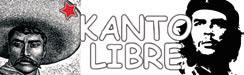 N O T I C I A S     D E     O A X A C AProvoca presencia de PGR en Nochixtlán cierre total de la carretera  https://oaxaca.quadratin.com.mx/provoca-presencia-pgr-nochixtlan-cierre-total-la-carretera/  Ernesto Rojas | Quadratín Oaxaca   | 27 de septiembre de 2016 | 11:09 25 veces se ha compartido  A-  A+ OAXACA, Oax. 27 de septiembre de 2016.- Dos meses después de ocurrido un enfrentamiento que dejó ocho muertos y un centenar de heridos, personal de la Procuraduría General de la República (PGR) llegó a Nochixtlán para levantar evidencias. Sin embargo, como lo han hecho desde que sucedieron los crímenes, los pobladores y maestros disidentes trataron de obstruir la diligencia. Hasta el momento ninguna autoridad ha podido ingresar y se ha conocido sólo su versión de los hechos. Tanto la Comisión Nacional de Derechos Humanos (CNDH) como la Defensoría de Derechos Humanos del estado han señalado responsabilidad en los policías federales, que pretendían despejar una carretera afectada por los inconformes. Este martes, la concentración fue inmediata al alertar a los pobladores de la presencia de personal de la PGR que continúa a distancia la investigación sobre los asesinatos en Nochixtlán. El bloqueo es en ambos carriles de la autopista de manera total y por el momento quedó libre la carretera federal, pero solo para vehículos particulares y previa revisión. Nochixtlán es el municipio donde la Sección 22 del SNTE logró que hubiera muertos al confrontar a la policía y lo han usado como presión para la negociación con las autoridades. Por los ocho muertos que nadie sabe quién les disparó, la Sección 22 del Sindicato Nacional de Trabajadores de la Educación (SNTE) sentó en la mesa a la Secretaría de Gobernación (Segob) y consiguió prebendas como la liberación de los principales cabecillas, la reposición de los descuentos a maestros faltistas y otros beneficios para quienes han dañado la educación y la ciudad de Oaxaca. En la actualidad, mujeres son ignoradas en elecciones de San Lucas Quiaviní http://e-oaxaca.com/nota/2016-09-27/politica/en-la-actualidad-mujeres-son-ignoradas-en-elecciones-de-san-lucas-quiavini Martes, Septiembre 27, 2016 - 11:32 Siguen siendo discriminadas porque las consideran sin derecho a emitir su voto.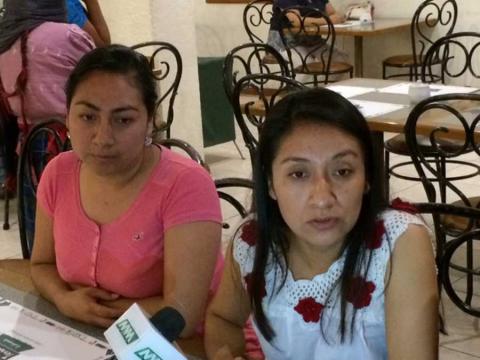 Oaxaca, Oax.- De nueva cuenta, las mujeres son ignoradas por las autoridades de su población para poder participar en unas elecciones en el Municipio de San Lucas Quiaviní, denunciaron al tiempo que pidieron al Instituto Estatal Electoral y de Participación Ciudadana de Oaxaca (IEEPCO),   nuevas elecciones en su comunidad. En rueda de prensa, afirmaron  que se les impidió participar en la asamblea para la elección de autoridades municipales. Los varones de su comunidad, ignoran que el IEEPCO, les notifica a ellos para la asamblea y  no se presentaron. Por ello convocan al IEEPCO para que volteen a ver el caso de San Lucas Quiaviní y que también haya una nueva asamblea para una nueva elección, con las condiciones necesarias para que les den la oportunidad a las mujeres. Informaron que por eso lo primero que harán es expresar su inconformidad ante el IEEPCO.Mencionaron que como mujeres siguen siendo discriminadas porque las consideran sin derecho a emitir su voto. Concesionan penal de Tanivet; denuncian cobro de “moches” de Vargas Varela, Coco Castillo y Jorge Ruiz http://oaxaca.nssnoticias.com/politica/79-general/14539-concesionan-penal-de-tanivet-denuncian-cobro-de-lmochesr-de-vargas-varela-coco-castillo-y-jorge-ruiz  La Redacción Política/General Share on Facebook Tweet on Twitter Oaxaca, Oax.- A menos de dos meses de finalizar la administración, el gobierno de Oaxaca firmó un convenio para la administración y custodia del penal de mediana seguridad de Tanivet, por un monto de mil 700 millones de pesos con una empresa del magnate Carlos Slim. Según fuentes cercanas a la operación, de dicho monto funcionarios estatales y operadores políticos del gobierno habrían pedido un “moche” del diez por ciento del total de la suma, por adelantado.   Quienes conocen detalles de la operación, aseguran que dicho contrato tiene por objeto la administración de dicho centro penitenciario a partir del 30 de octubre próximo, y que la empresa operadora es SYPSSA.   En la negociación de dicho convenio, aseguran fuentes del propio gobierno, participaron los titulares de la Secretaría de Administración y de Seguridad Pública, Alberto Vargas Varela y Jorge Alberto Ruiz Martínez (primo del exgobernador Ulises Ruiz Ortiz), además de Jorge Castillo Díaz, conocido operador político y financiero del gobierno.   Para realizar la operación, Jorge Castillo Díaz, Alberto Vargas Varela y Jorge Alberto Ruiz Martínez, habrían pedido por adelantado la entrega del 10 por ciento del monto total del contrato. Es decir, 170 millones de pesos como concepto de “moche” o “diezmo” para agilizar la firma del contrato y la concesión por seis años de la administración de dicho centro penitenciario.   Jorge Castillo Díaz y Alberto Vargas Varela hoy en día acumulan infinidad de señalamientos de corrupción, cobro de “moches” y extorsiones a innumerables empresarios que han querido invertir en Oaxaca o proveer servicios al gobierno. Incluso, el SAT investiga a Castillo Díaz por la presunta comisión de los delitos de defraudación fiscal y de lavado de dinero. Termina dirigencia de Rubén Núñez en la S-22 http://www.nvinoticias.com/nota/33018/termina-dirigencia-de-ruben-nunez-en-la-s-22 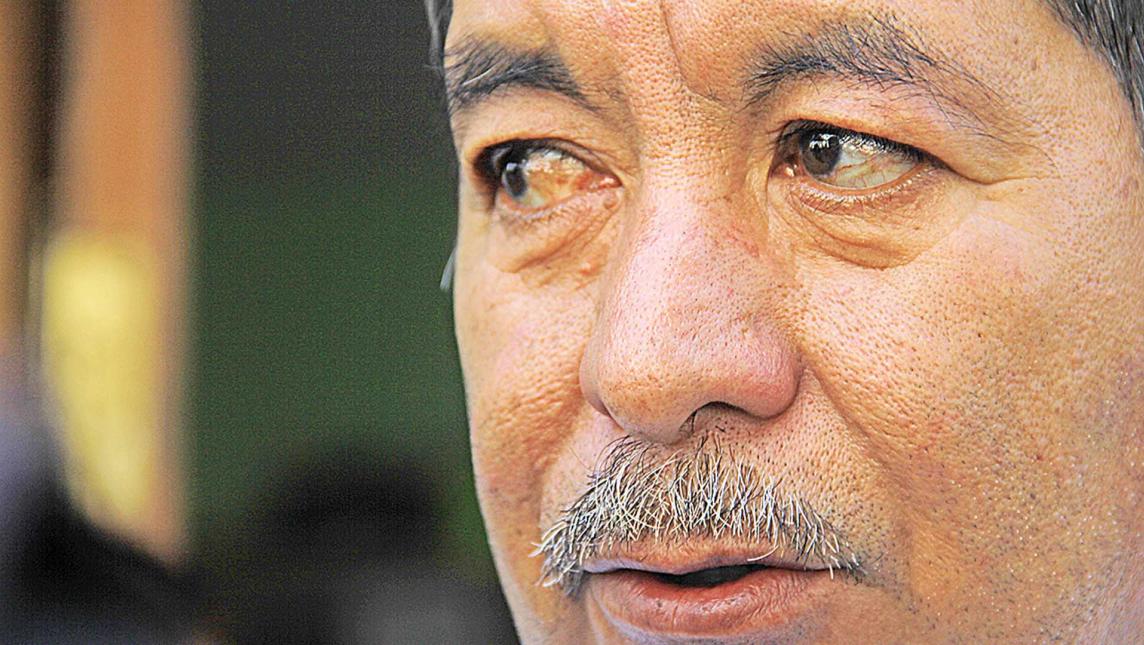 De acuerdo con los estatutos del Comité Ejecutivo Nacional (CEN) del Sindicato Nacional de Trabajadores de la Educación (SNTE), este martes, a las cero horas, Rubén Núñez Ginez dejó de ser legalmente secretario general de la Sección 22, debido a que la convocatoria para renovar la dirigencia aún no ha sido emitida, lo que significa que ya opera en la "ilegalidad estatutaria".Asimismo, fenece la toma de nota de Francisco Villalobos Ricárdez que ostentó el cargo de secretario de organización, al igual que las otras cinco secretarías de orden general. Esto puede ocasionar que el SNTE envíe una comisión ejecutiva para que tome las riendas de la Sección 22.El relevoSin embargo, la vocería de la Sección 22 recalcó que hasta no haber una nueva convocatoria, Rubén Núñez Ginez seguirá encabezando las interlocuciones con la Secretaría de Gobernación (Segob). Agregó que hoy se reunirán en la Ciudad de México con los directivos del SNTE para tratar los términos y la fecha para la emisión de la misma.Pese a esto, el Sindicato Nacional les informó que no dará "luz verde" para desarrollar el relevo hasta que haya "condiciones de tranquilidad" en el estado, pero ya se buscan las rutas para que la dirigencia se renueve, recalcó.Debido a los temas pendientes, está garantizado que la Segob respete las mesas de trabajo que fueron agendadas para los días 27 y 28 de septiembre y las cuales seguirán encabezadas por Núñez.Posible precongresoExplicó que en caso de que el gobierno desconozca a Ginez como interlocutor, la problemática con la gremial magisterial deberá resolverse de manera inmediata, para evitar heredar los conflictos a la dirigencia entrante.Según la vocería de la 22, el precongreso podría realizarse en los meses de octubre o noviembre para que en diciembre se dé el relevo del comité ejecutivo seccional.El tiempo ordinario para el congreso del SNTE ya culminó; de realizarse, sería en un periodo extraordinario.Qué feneceEl comité ejecutivo seccional que incluye las siete secretarías de carácter general.Las 154 comisiones de los organismos auxiliares.Las secretarías de trabajo y conflictos.Los representantes de regiones y sectoriales.Las direcciones no estatutarias como el CETEO, CEPOS, CEDES y COMAD.Para saberEn el tema del diálogo con la Segob, ayer se recesó la mesa laboral, ya que el Instituto Estatal de Educación Pública de Oaxaca (IEEPO) no ha cedido en la conciliación de los seis mil regularizados, bajo el argumento de que la Secretaría de Hacienda y Crédito Público no liberó el recurso para la contratación de estos docentes.Integran el comité ejecutivo seccional:7 secretarías de carácter general154 comisiones de organismos auxiliares4 años de vigencia tiene el comitéToledo consternado por oscuridad en caso Ayotzinapa http://www.encuentroradiotv.com/index.php/primera-plana/item/20786-toledo-consternado-por-oscuridad-en-caso-ayotzinapa Escrito por  Ángeles PEREDAPublicado en Primera planaMartes, 27 Septiembre 2016 08:24En entrevista en las instalaciones del Instituto de Artes Gráficas de Oaxaca (IAGO). / HUGO VELASCO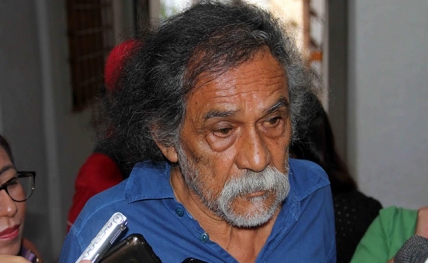 Oaxaca de Juárez, Oax.- Francisco Toledo, el artista plástico vivo más importante de América Latina, manifestó su tristeza y consternación ante la nula solución a los familiares de los 43 estudiantes de la Escuela Normal Raúl Isidro Burgos a dos años de su desaparición.“Estamos consternados y tristes que no se llegue a ninguna solución a dos  años de los hechos de Ayotzinapa”, declaró.En entrevista en las instalaciones del Instituto de Artes Gráficas de Oaxaca (IAGO), el artista y activista recordó que desde su trinchera manifestó su respaldo a las familias de los “43”.Al tiempo cuestionó la tardanza de las autoridades federales para obtener resultados en las investigaciones que, desde hace dos años, se inició con apoyo de instancias internacionales. “Estamos tristes por las familias y todo es muy desesperante” y añadió que”es de suma tristeza y lamentable que  los pobres padres de familia que sigan buscando a sus hijos, no encuentren respuestas y ninguna pista que lleve al esclarecimiento”.Consideró que debe ser “desesperante la falta de resultados, cuando aún guardan una esperanza de encontrarlos”.El artista Francisco Toledo recordó que con su arte elaboró papalotes con los rostros de los 43 normalistas de Ayotzinapa, una obra que dio la vuelta al mundo y que llegó hasta el viejo continente en Europa.¿Considera  que algún día se pueda conocer la verdad?, se le cuestionó: “No traje mi bola mágica, si no yo le diría”, dijo.Autoridades omisas sobre obras en Cerro del FortínPor otra parte, Francisco Toledo opinó sobre las nuevas obras que se realizan en el Cerro del Fortín, y lamentó la cerrazón de las autoridades, pues están haciendo daño a un área natural muy importante de la ciudad.“¿Cuántas veces hay que protestar para tener resultados; yo ya me cansé y no sé qué puede pasar?”, dijo preocupado.“Los vecinos también han protestado para que cambien las cosas, pero no vemos un cambio ni se nos hace caso, ya no sabemos qué más pasa o pueda pasar”, concluyó Toledo.Pobladores de Nochixtlán impiden trabajos de PGR; les cierran el paso http://diarioaxaca.com/policiaca/29-estatal/105895-pobladores-de-nochixtlan-impiden-trabajos-de-pgr-les-cierran-el-paso Escrito por Redacción	  Martes, 27 de Septiembre de 2016 15:52La presencia de la PGR generó molestia y tensión debido a que no hubo consenso sobre su presencia, ni tampoco se ha llevado a cabo la reuniónOaxaca, México.- Pobladores de Asunción Nochixtlán impidieron el inicio de diligencias por parte del  personal de la Procuraduría General de la República que arribó a la comunidad para esclarecer  lo ocurrido el pasado 19 de junio, hace tres meses, en el enfretamiento violento registrado entre policías federales y estatales con habitantes.La llegada de unos 15 vehículos de la PGR encabezados por el delegado en Oaxaca, Javier Martínez Villanueva Hernández inconformó a integrantes de la CNTE y del Comité de Víctimas  19 de Junio por la Justicia y Verdad,  quienes bloquearon  la carretera federal 135-D Oaxaca-México para impedirles el paso.La presencia de la PGR generó molestia y tensión debido a que no hubo consenso sobre su presencia, ni tampoco se ha llevado a cabo la reunión acordada con autoridades federales para revisar los avances de las investigaciones.La presidenta de la CVJV Juana Ramón Solís sostuvo que el delegado de la PGR fue prepotente e intimidante, así como amenazó con girar órdenes de aprehensión y presentación a todo aquel que obstaculizará su trabajo.El personal de la PGR llegó al centro de la conunidad pero se les impidió comenzar las diligencias y se cerró la carretera federal."Las hemos dicho que nosotros vamos a contribuir con las diligencias siempre y cuando se concrete la reunión pactada este jueves y se acepte el documento que hemos elaborado donde especificamos bajo que condiciones queremos se lleven a cabo los trabajos".
El pasado 29 de agosto, en una reunión sostenida con la procuradora Arely Gómez se acordó una platica previa con el Comité de Víctimas y el subpocurador de la PGR Salvador sandoval y Jorge Nader,  director de Averiguaciones Previas de la misma dependencia.La inconformidad de los pobladores se debe a que a más de un mes no hay acercamiento alguno con la PGR y a la fecha no hay avances, por lo que no permitirán ninguna trabajo de peritaje si no hay consenso con la población.Además, Ramón Solís detalló que rechazan de manera tajante el informe que presentó el Senado de la República sobre lo acontecido, pues se violento de manera total el derecho a la verdad.De esta manera, concretaron que de no darse la  reunión este jueves, no habrá trabajos de investigación por la PGR.N O T I C I A S     D E      M É X I C OMarchan en Iguala por 2do aniversario de caso Ayotzinapa http://www.jornada.unam.mx/ultimas/2016/09/27/marchan-en-iguala-por-2do-aniversario-de-caso-ayotzinapa Sergio Ocampo, corresponsal |  martes, 27 sep 2016  15:18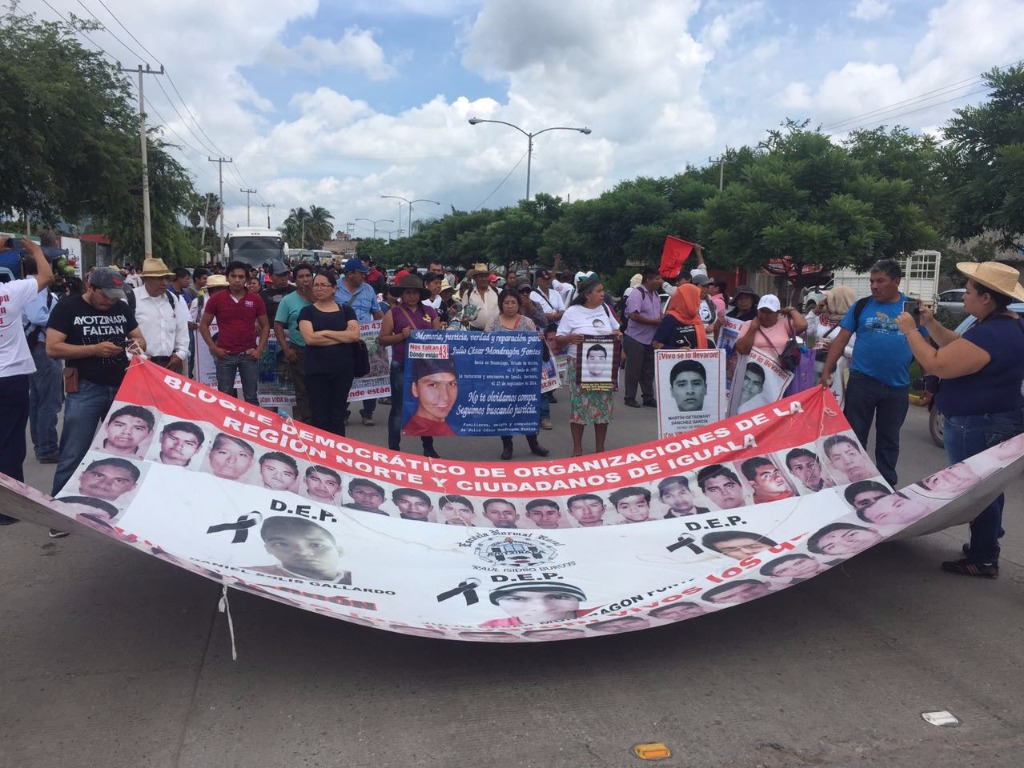 Protesta que se lleva a cabo en la ciudad de Iguala para conmemorar el segundo aniversario de la desaparición de los normalistas de Ayotzinapa. Foto Sergio OcampoIguala, Gro. Contingentes de la Coordinadora Estatal de Trabajadores de la Educación en Guerrero (Ceteg) y de la Federación de Estudiantes Campesinos Socialistas de México, apoyan a padres de familia de los 43 estudiantes desaparecidos en la marcha de protesta que se lleva a cabo en la ciudad de Iguala para conmemorar el segundo aniversario de la desaparición de los normalistas.En un ambiente de tensión se desarrolla la manifestación. Se espera que se realice un homenaje en el lugar donde fueron asesinados tres de los estudiantes de la normal Ayotzinapa. En estos momentos los contingentes marchan por el Periférico norte con dirección a la avenida Álvarez, donde cayeron dos alumnos el pasado 26 de septiembre de 2014 en Iguala, Guerrero.Los contingentes tienen previsto realizar una protesta en las instalaciones del 27 batallón de infantería. Padres de los 43 y profesores marchan en Iguala en reclamo de justicia http://www.proceso.com.mx/456589/padres-los-43-profesores-marchan-en-iguala-en-reclamo-justicia POR EZEQUIEL FLORES CONTRERAS , 27 SEPTIEMBRE, 2016ESTADOSCHILPANCINGO, Gro. (apro).- Padres de los 43 normalistas desaparecidos de Ayotzinapa, estudiantes, profesores y activistas marcharon en la ciudad de Iguala a dos años de la tragedia ocurrida en septiembre de 2014.La protesta comenzó cerca de las 14:30 horas sobre la parte norte y se desplazó sobre el Periférico con dirección al lugar donde comenzó la cacería orquestada por sicarios del grupo delictivo Guerreros Unidos, quienes actuaron en contubernio con policías de los tres niveles y el Ejército.En el contingente también participaron integrantes del colectivo Los Otros Desaparecidos, que se conformó a partir de la masacre y desaparición de los normalistas de Ayotzinapa y quienes descubrieron decenas de fosas clandestinas en las inmediaciones de este lugar donde las autoridades ministeriales han exhumado más de 100 cuerpos.A dos años del caso Ayotzinapa, la situación en Iguala es la misma, es decir, la delincuencia mantiene el control de esta importante plaza de la zona norte, que sirve como bodega y centro de distribución de la heroína que se produce en la sierra de Guerrero. Padres de Ayotzinapa piden apoyo a la CNDH para que autoridades “no apuesten al olvido” http://aristeguinoticias.com/2709/mexico/padres-de-ayotzinapa-piden-apoyo-a-la-cndh-para-que-autoridades-no-apuesten-al-olvido/ Padres de los 43 desaparecidos solicitaron al ombudsman nacional, Luis Raúl González Pérez, que demande a las dependencias y organismos a los que dirigió recomendaciones, que las cumplan "de manera pronta y expedita".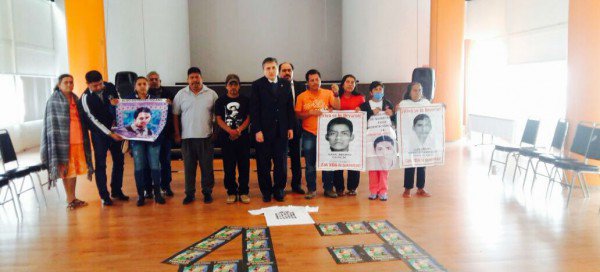 (Foto: CNDH)Redacción ANseptiembre 27, 2016 1:56 pmFamiliares de los 43 normalistas desaparecidos de Ayotzinapa demandaron a la Comisión Nacional de los Derechos Humanos (CNDH) que los apoye para que las autoridades “no apuesten el olvido”, trabajen para encontrar la verdad y  se conozca el paradero de las víctimas.Durante una reunión que el presidente del organismo, Luis Raúl González Pérez, y el Jefe de la Oficina Especial para el Caso Iguala, José Trinidad Larrieta Carrasco, sostuvieron la mañana de este lunes con madres, padres y familiares de los estudiantes desaparecidos y heridos el 26 y 27 de septiembre de 2014, pidieron a la CNDH que solicite a las dependencias y organismos a los que dirigiórecomendaciones, que las cumplan “de manera pronta y expedita”.El órgano garante de los derechos humanos emitió por este caso, 47 observaciones y propuestas a la Procuraduría General de la República (PGR); seis a la Comisión Ejecutiva de Atención a Víctimas (CEAV); tres a la Fiscalía General del Estado de Guerrero, y una al Municipio de Iguala, Guerrero.De la misma forma, demandaron que los casos de Aldo Gutiérrez Solano y de otros lesionados sean tomados en cuenta por la PGR dentro de sus investigaciones, así como en las acciones de protección a las víctimas por parte de la Comisión Ejecutiva de Atención a Víctimas (CEAV).En respuesta, González Pérez les informó que se han hecho llamados a las autoridades federales, estatales y municipales para que den cumplimiento, desahoguen las diligencias de investigación y las acciones relativas a la atención y protección de las víctimas que se derivan de las observaciones y propuestas que les fueron formuladas para avanzar en la búsqueda de la verdad.También destacó que en esos llamados se ha pedido a las instancias involucradas salvaguardar, preservar y garantizar los derechos humanos de los estudiantes y familiares víctimas del caso Iguala, así como de los del equipo de futbol “Avispones de Chilpancingo”, así como de las víctimas mortales y de lesiones en los hechos paralelos.El ombudsman nacional reiteró su compromiso con las demandas planteadas por los familiares de las víctimas para coadyuvar en el descubrimiento de la verdad y ratificó que insistirá en que las investigaciones que llevan a cabo las autoridades se hagan en el más estricto marco de la ley.Finalmente, ambas partes acordaron continuar con estas reuniones. Ayotzinapa y el fin de la desventura del presente http://www.jornada.unam.mx/2016/09/27/opinion/019a2pol Luis Hernández NavarroDoña Delfina de la CruzSantiago es madre de Adán Abraham de la Cruz, uno de los 43 normalistas de Ayotzinapa desaparecido hace dos años. A finales de marzo de este año, recibió una llamada telefónica de un enviado del gobernador de Guerrero, Héctor Astudillo. El funcionario le ofreció dinero para que abandonara la lucha por la presentación con vida de su hijo. Ella le dijo que no.No fue esa la primera ocasión en que autoridades gubernamentales le ofrecieron compensarla económicamente por su hijo. Durante el gobierno interino de Rogelio Ortega, la esposa de éste, Rosa Isela Ojeda, prometió a los familiares de los muchachos desaparecidos darles 10 mil pesos a cada uno. Todos rechazaron la oferta (https://goo.gl/nsVcjN).Desde los primeros momentos de la agresión, el gobierno utilizó el señuelo de la chequera para tratar de cerrar el caso. No habían pasado ni 15 días del ataque cuando comenzaron a hablar de dinero a los familiares.En reuniones que los padres tuvieron con estudiantes de El Colegio de México y de la Universidad Nacional Autónoma de México (UNAM), los padres denunciaron que representantes del gobierno de Guerrero les ofrecieron 100 mil pesos a cada uno para que dejaran de buscar a sus muchachos.“Llega gente del gobierno diciéndonos: ‘sabes qué, ¿necesitas algo?, ¿te podemos ayudar en algo? Mira, firma estos papeles, te vamos a dar 100 mil pesos’. ¿Para qué? Para que nos calláramos”, narró a los jóvenes Bernabé Abraham Gaspar, padre de Adán Abraham de la Cruz.No les sirvió de mucho. Según don Bernabé, “A muchos compañeros padres de familia también los anduvieron buscando pa’darles la cantidad. Nosotros dijimos: ‘realmente mi hijo no vale 100 mil pesos’” (https://goo.gl/w9vccM).Pero las autoridades no bajaron la guardia. Seguidores de la máxima del profesor Carlos Hank González, de que en política, lo que se resuelve con dinero sale barato, siguieron insistiendo en disparar sus cañonazos de miles de pesos. Clemente Rodríguez, padre de Cristian Rodríguez –otro de los muchachos desaparecidos– denunció en febrero de 2015: Quieren que paremos todo y últimamente nos están ofreciendo dinero; están citando uno a uno a los padres, a escondidas, pero si me tocará a mí, les digo que no aceptaré nada que venga del gobierno(https://goo.gl/NMkcTm).Y, como el ofrecimiento de disparar plata no caminó, alguien decidió también descargar plomo. En febrero de 2015, los normalistas de Ayotzinapa Uriel Alonso Solís, de 21 años, y Gamaliel Cruz visitaron Tijuana para dar a conocer su lucha. Allí denunciaron que “El gobierno ha estado amenazando a padres de familia y miembros del comité… nos han dicho que si no dejamos de andar de alboroteros, que nos atengamos, que nosotros también tenemos familia… Tenemos miedo por una parte, pero primero está la dignidad; no queremos saber si es el crimen organizado o el gobierno, porque es lo mismo. Han ido a las casas, llegan policías y les ofrecen dinero, dijimos que nadie iba a hablar de esto, pero queremos hacerlo público. ¡Ya basta!”, reveló Uriel Alonso Solís (https://goo.gl/Ojglwx).A finales de junio pasado, apenas hace unos meses, los padres recibieron mensajes anónimos donde les advierten que serán atacados en uno de sus traslados carreteros, y harán que todo parezca un accidente. No eran sólo palabras. El 25 de ese mes, mientras transitaban en autobús Estrella de Oro por el bulevar que atraviesa la ciudad de Cuernavaca, un automóvil trató infructuosamente de cerrarles el paso. Sin embargo, más adelante, las mismas personas que iban a bordo del vehículo aventaron piedras a las ventanas del camión en movimiento.No han bastado las amenazas. Varios estudiantes de Ayotzinapa (especialmente Omar García), los familiares de los jóvenes agredidos y desaparecidos, y sus abogados (destacadamente Vidulfo Rosales), han sido víctimas de campañas en la prensa en las que se les calumnia y ofende. Falsamente se les quiere asociar con narcotraficantes, presentar como racistas y vividores.Además de cargar sobre sus hombros el dolor de las agresiones y de la desaparición de sus hijos, los padres y estudiantes sobrevivientes del ataque del 26 de septiembre en Iguala llevan a cuestas el desprecio de las autoridades y las injurias de sus detractores.Para los funcionarios gubernamentales es inconcebible que los familiares de los desaparecidos rechacen el dinero que les ofrecen. No entienden que, teniendo tantas carencias materiales, habiendo tenido que dejar de lado sus trabajos, la atención de sus parcelas y animales y el cuidado de otros seres queridos, pasando tantas privaciones, las víctimas no cejen en su empeño de encontrar con vida a sus hijos. No comprenden cómo esos padres siguen viajando por todo México y el extranjero para dar su testimonio y exigir justicia sin dar muestra alguna de cansancio. Los sorprende que, a pesar de tantas adversidades, sigan unidos.Y, aunque arriba no lo entiendan, Felipe de la Cruz, uno de los voceros de los normalistas, lo ha dicho con toda claridad: ‘‘Han venido a ofrecer dinero, pero se les olvida que a los padres de familia de los 43 desaparecidos lo que menos nos interesa es eso. No vamos a vender a nuestros hijos”. Tampoco han cedido a las amenazas, a los chantajes y a los ultrajes.Los padres de los 43 son, por mérito propio, una referencia ético-política de las gestas cívicas de nuestro pueblo. Gracias a su voluntad incorruptible de encontrar a sus hijos, hay un México antes de Ayotzinapa y uno después. Su dignidad ha trazado esa nueva frontera. Su acción, tenaz y ejemplar, ha permitido vislumbrar esa línea imaginaria que separa la tierra del cielo en la que se supera la desventura de este presente.Twitter: lhan55 De guerrilleros a políticos http://aristeguinoticias.com/1909/mexico/de-guerrilleros-a-politicos/ Plan B por Lydia Cacho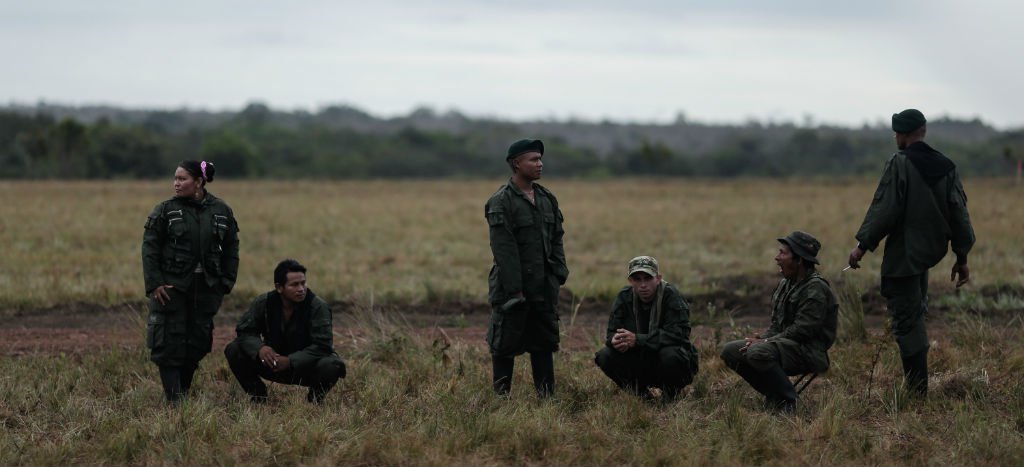 Foto: Xinhuaseptiembre 19, 2016 7:12 amEl proceso de paz en Colombia, que llega después de cincuenta años de conflicto armado, desplazamientos y desapariciones forzadas no es cosa menor para América Latina, se trata en realidad de un ejercicio que resultaría increíble para cualquier país del mundo, porque las Fuerzas Armadas Revolucionarias de Colombia-Ejército del Pueblo FARC-EP fundadas el 14 de mayo de 1964, autoproclamadas guerrilla marxista-leninista, son consideradas por expertos en Seguridad Nacional como grupo terrorista. Aunque es importante entender que ese señalamiento responde a intereses norteamericanos relacionados con el negocio global de la guerra contra el narcotráfico, el señalamiento de terrorismo sigue en pie.Para entender su historia es necesario recordar que, mucho antes de 1964, las organizaciones de grupos campesinos, olvidadas por el gobierno central y sumidas en la pobreza se habían autoproclamado “repúblicas independientes”. El entonces presidente Guillermo León Valencia mandó bombardear la zona en que se situaba el principal grupo de liberales y comunistas a quienes el gobierno quería eliminar. Estos grupos campesinos afectaban a los terratenientes acostumbrados a imponer su propia mano dura, esos mismos empresarios y latifundistas que más tarde crearon las autodefensas paramilitares, protegidos por algunos miembros de la clase política burguesa. Los paras se convirtieron en grupos criminales sanguinarios y no están incluidos en este proceso de paz.Para entender el extraordinario momento que vive Colombia respecto al proceso de paz, es fundamental  conocer la compleja historia que apenas puede delinearse en una columna como esta. Este grupo armado es un ejército dirigido por un secretariado de siete miembros, cuyo actual dirigente es Rodrigo Londoño Echeverri, alias  Timochenko. Él ha firmado la paz en Cuba y antes fue señalado como líder de secuestradores y asesinos.Todas las investigaciones serias demuestran que las FARC-EP, para sobrevivir a lo largo de los años, se convirtieron en reproductores de un modelo de narco-capitalismo criminal similar al que vemos en México y en otros países del mundo; ni salieron de la pobreza, ni crearon una nueva cultura política de igualdad, se sumieron en las dinámicas de guerra propias de los estados represores y de los grupos ilícitos.Las FARC-EP en 2010 tenían gran influencia ya en 24 de los 32 estados que conforman el país. Los diferentes grupos de las fuerzas armadas se dedicaron a lo largo de estos años a guerra de guerrillas, al narcotráfico, a la minería ilegal; colocaron en diversas regiones minas unipersonales, detonaron bombas que acabaron con la vida de soldados y civiles, destruyeron puentes y carreteras. Han sido mundialmente conocidos sobre todo por los secuestros con fines de extorsión política.Según la ONU este grupo es responsable solamente del 12% de los asesinatos de civiles del Conflicto Armado de Colombia. Durante años han hecho reclutamiento forzoso de niños y niñas (menores de 18 años); según Human Rights Watch al menos el 30% de sus efectivos son niños y niñas que fueron cooptados forzosamente como esclavos de guerra.A lo largo de estos años las organizaciones civiles y expertas en derechos humanos de Colombia han hecho un trabajo ejemplar para fomentar el diálogo por la paz, para educar a las y los jóvenes contra las violencias, y aunque en las fotos de los diarios salgan siempre los hombres de las cumbres hablando de las negociaciones para el fin del conflicto, en las calles, en los pueblos más remotos, en las agencias de atención a víctimas del Estado Colombiano, en el Centro de Memoria Histórica y las escuelas han sido las mujeres quienes han creado los programas de atención a personas desmovilizadas (desertoras), de apoyo a familiares y estudios sobre paz y  desplazamientos forzados. Sin las mujeres colombianas este momento histórico sería imposible.Gracias a los programas de reintegración se desmovilizaron (o desertaron) de las FARC más de 20 mil personas en los últimos años. Es decir este ha sido un largo proceso estratégico de pacificación que este lunes y martes 19 y 20 de septiembre se discutirá en la Cumbre de Mujeres y Paz en Bogotá, ellas están planeando estrategias a futuro en aproximaciones sucesivas de justicia restaurativa integral.Los políticos anunciaron el 23 de junio de 2016 que gobierno y guerrilleros luego de cuatro años de negociar el fin del conflicto llegaron a un acuerdo de cese al fuego y reintegración de las y los miembros de la guerrilla a la vida civil y, paulatinamente, a un partido político que les representará legalmente para llevar sus preocupaciones al ámbito de la democracia.Ahora falta que la sociedad colombiana diga SÍ en el plebiscito en el que todo el pueblo decidirá si por fin aceptan que los guerrilleros devengan en civiles, que se lleve  a cabo un largo proceso de justicia restaurativa y perdón colectivo. Las reglas de reintegración son complejas y hay mucha gente interesada en evitar el fin del conflicto, esto necesariamente habrá de revelar otros problemas. Mientras tanto las encuestas locales nos muestran que entre el 35 y el 40 por ciento de la población se rehúsa a aceptar los términos del acuerdo de paz, de allí que hoy  se perciba una gran tensión entre la sociedad colombiana, tensión plagada de mitos y exageraciones que pretenden desacreditar la necesidad de la paz y reivindicar el deseo de una guerra vengativa aun más sanguinaria y ciertamente inútil.En un mundo en que el gobierno norteamericano se ha apropiado del discurso de la guerra contra el terror, resulta vital entender lo que significaría lograr negociar efectivamente con un grupo que el sector Defensa ha considerado terrorista.Este hecho marca un hito histórico para las personas interesadas en la cultura de paz; abrirá las puertas a nuevos debates sobre estrategias de salida de las guerras internas y de la economía de la violencia criminal que vivimos en muchos países.¿Quién ganaría con el sí por la paz? Todo Colombia. El fin de medio siglo de violencia normalizada es vital para sanar a una sociedad conservadora, dividida, empobrecida y desgastada por la violencia sistemática tomada por la guerrilla, por los paramilitares, las BACRIM (bandas criminales), la delincuencia organizada y los cárteles que, aunque pulverizados, siguen operando en la región dominada hoy por los capos mexicanos.La gente se pregunta si las FARC-EP al final ganaron en algunas de sus peticiones originales de la década de los sesenta: justicia social, abatimiento de la pobreza, justa repartición de las tierras (una especie de reforma agraria). Si la mayoría vota sí en el plebiscito este próximo 3 de octubre, seremos testigos de la aplicación de un modelo, siempre mejorable, de implementación de la paz a través de sus dos pilares fundamentales: la justicia integral y la igualdad; proceso que necesariamente habrá de tomar décadas en ser implementado en todo el país.Para ello toda la sociedad, incluidos los medios de comunicación y sus periodistas junto con las y los políticos, están obligados a cambiar su narrativa de violencia, de exclusión y sentido de justicia.Colombia es un país que durante décadas se ha mirado en blanco y negro: verracos y cobardes, buenos y malos. Implementar el acuerdo de paz les permitirá mirarse en tecnicolor, reconocer los matices de esa alteridad que conforma a un país maravilloso que merece salir de este infierno sinsentido, cuyas víctimas perennes habrán de convertirse, por fin, en sobrevivientes.Es importante entender que este acuerdo es mejorable, y conocer los beneficios jurídicos, económicos y políticos que se les ofrece en el acuerdo de La Habana (297 páginas) y los que no; aquí un recuadro de síntesis de los más discutidos:Se le ofrece a cada persona que renuncia a la guerrilla un capital semilla de 8 millones de pesos colombianos ($52,427. pesos mexicanos) para comenzar un negocio o capacitarse para el trabajo. Anteriormente a 20 mil desmovilizados individualmente se les entregaba un 30% más de dinero.De acuerdo al decreto 1391 le entregará a cada ex guerrillero/a el 90% del salario mínimo durante 24 meses. Es decir 480 mil pesos colombianos ($3,145. Pesos mexicanos) al mes. Al final de los dos años de reintegración a la sociedad cada persona habrá recibido 11 millones 520 mil pesos colombiano ($75,800. Pesos mexicanos)Quienes se desmovilizan quedan inmersos en al jurisdicción especial de paz, que les obliga a colaborar con la justicia y contarlo todo. También se les obliga a tener cédula de registro especial.En el 2009 el gobierno colombiano ofreció libertad total a guerrilleros que se desmovilizaran y entregaran a personas secuestradas (se le daba garantía de libertad a secuestradores). El actual acuerdo 2016 exige justicia especial y reparación del daño a secuestrados y sus familiares.Las FARC tienen hoy garantizado el derecho a ser oposición política y garantías de protección a guerrilleros que se integren a la democracia. la representación política equivalente a diez miembros de congreso con la financiación del estado equivalente a la de un partido político mediano (aun se discuten los mecanismos para elegir).Se dará acceso legal al uso de la tierra, formalización de la propiedad, frontera agrícola y protección de zonas reservadas. Actualización del catastro ruralpara la seguridad jurídica de las y los campesinos.Se promete la creación de programas de desarrollo con enfoque territorial, mejoramiento de infraestructura. Potenciación del desarrollo social basado en salud, educación, vivienda y erradicación de la pobreza.Estímulos a la producción agropecuaria, a la economía solidaria y cooperativa mediante asistencia técnica, subsidios, créditos, generación de ingresos, mercado y formalización laboral.Ambas partes deben combatir el narcotráfico, erradicar los cultivos ilícitos y ningún miembro de las FARC-EP podrá formar parte de la narco-economía.Los guerrilleros aceptaron someterse a los tribunales de paz, reconocer su responsabilidad en hechos violentos y delitos de lesa humanidad, (algunos especialistas aseguran que eso resultará imposible, otros dicen que es factible). Padres de los 43 exigen justicia, castigo y verdad http://www.jornada.unam.mx/2016/09/27/politica/007n1pol 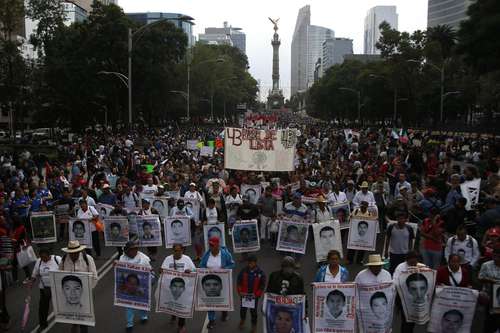 Miles de personas acudieron al llamado de los familiares de los normalistas desaparecidosFoto Jair CabreraJosé Antonio Román y Emir OlivaresPeriódico La Jornada
Martes 27 de septiembre de 2016, p. 7Han sido dos largos años de ausencia, de ignorar su paradero; 731 días que 43 butacas han permanecido vacías en la Normal Rural de Ayotzinapa. Dos años de esperar justicia, de incertidumbre, tristeza y desolación. Pero a la vez de coraje, de resistencia y de búsqueda incansable. ‘‘No vamos a parar hasta encontrar con vida a nuestros hijos’’.Madres y padres de los estudiantes desaparecidos, acompañados por miles de personas, llegaron anoche hasta el Zócalo de la Ciudad de México para traer a la memoria los hechos que conmovieron a México y que tuvieron eco en el mundo. Para recordar que justo hace dos años sus hijos no están a su lado.También, que durante un ataque contra los jóvenes, la noche del 26 de septiembre de 2014 y la madrugada del 27, por parte de policías y presuntos integrantes del crimen organizado, 43 fueron víctimas de desaparición forzada y tres más asesinados, al igual que otras tres personas. Y, con firmeza, resumieron sus demandas en tres palabras: justicia, castigo y verdad. Exigencias que han mantenido desde el primer día.Miles de personas respondieron a la convocatoria de los familiares para marchar del Ángel de la Independencia al Zócalo para conmemorar el segundo aniversario de estos hechos ‘‘marcados por la impunidad, la mentira y la obstrucción de la justicia’’. El lema en esta ocasión fue ‘‘43 Motivos de Lucha’’.Todas esas voces inundaron las calles de la capital y se unieron en una sola para gritar varias consignas: ‘‘Vivos se los llevaron, vivos los queremos’’, ‘‘ni perdón ni olvido’’ y particularmente una, que tenía como receptor al titular del Ejecutivo federal: ‘‘Fuera Peña’’, se leían en muchas de las pancartas y en los gritos que eran reflejo del hartazgo ante la crisis que se vive en el país.La lluvia amenazaba, pero eso no fue obstáculo para que desde las tres de la tarde miles de trabajadores sindicalizados, estudiantes universitarios e integrantes de organizaciones sociales comenzaran a congregarse en las inmediaciones del Ángel de la Independencia. Una hora y media después ya eran miles los que iniciaron la caminata, encabezada por los padres y madres de los 43 desaparecidos, quienes llevaban las fotos de sus hijos sobre el pecho.La ciudadanía arropó y dio muestras de solidaridad a los familiares: ‘‘No están solos, no están solos’’, era la consigna unánime. En su ruta hubo dos escalas: la primera frente a la sede de la Procuraduría General de la República, donde exigieron que esa dependencia ‘‘haga ya justicia’’; la segunda, en el llamado antimonumento a los 43 (en Reforma y Bucareli), donde se dio el pase de lista.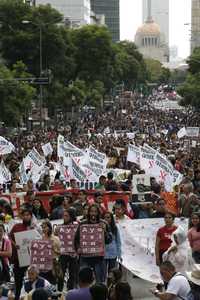 ‘‘No están solos’’, consigna durante la marchaFoto Carlos Ramos MamahuaLa magnitud de la marcha rememoró aquellas que se daban, una tras otra, en los primeros meses de sucedidos los hechos. No sólo por el número –los organizadores calcularon más de 30 mil personas–, sino por la emotividad y airados reclamos de los asistentes. Hoy, cuando la vanguardia del contingente ingresaba por la calle de Cinco de Mayo, a unas cuadras del Zócalo, le retaguardia apenas rebasaba la glorieta de Cristóbal Colón.Tras casi dos horas de marcha, los primeros contingentes llegaron a la Plaza de la Constitución. Los manifestantes se ubicaron en el circuito que rodea al Zócalo, pues una vez más la plancha estaba ocupada por grandes carpas, en esta ocasión para recibir la Semana de la Ciencia y la Tecnología. Por ello, el templete se tuvo que montar a unos pasos de la Suprema Corte, en la calle José María Pino Suárez.Fueron nueve los oradores: tres madres, tres padres, dos estudiantes normalistas y el vocero de los familiares. En su conjunto, las intervenciones se basaron en los siguientes puntos: presentación con vida de los 43 normalistas; que no haya más desaparecidos en el país y respeto a los derechos humanos; cumplimiento a las recomendaciones del Grupo Interdisciplinario de Expertos Independientes de la Comisión Interamericana de Derechos Humanos; castigo a los responsables, y apertura de nuevas líneas de investigación.Todos los discursos fueron duros, pero las madres resultaron contundentes. ‘‘Ya no queremos saber nada de verdad histórica; queremos a nuestros hijos. No más mentiras’’, enfatizó Joaquina García, madre del normalista desaparecido Getsemany. Carmelita de la Cruz fue quien recordó que han sido dos largos años de ausencia, enorme dolor y también de rabia.En punto de las ocho de la noche, ‘‘hora en que hace dos años comenzaba el ataque contra los normalistas’’, concluyó el mitin. Para ello, los miles de manifestantes entornaron el himno Venceremos y al final iniciaron una cuenta sucesiva del uno al 43, para rematar con el grito que fue la demanda central: ‘‘¡Justicia!’’El (fa-bu-lo-so) Imperio Gay http://www.proceso.com.mx/456517/fa-bu-lo-so-imperio-gay POR SABINA BERMAN ,	27 SEPTIEMBRE, 2016 ANÁLISISCIUDAD DE MÉXICO (Proceso).- El vocero de la Arquidiócesis de México, Hugo Valdemar, declaró el lunes de la semana pasada que en México está surgiendo un “Imperio Gay”: “Una dictadura de los homosexuales…”.El anuncio llenó de algarabía a los gays del país, que no salieron a festejar al Ángel de la Independencia, pero sí salieron en masa a la plaza cibernética.De inmediato, uno pidió que el vocero Valdemar fuera nombrado ministro de la Publicidad del naciente Imperio Gay. Nadie como él ha empoderado a la comunidad LBGT tanto y tan rápido –aunque sólo sea en la fantasía.@Manukich se vio ambicioso e individualista: “Que nos informen cómo postular nuestra aspiración a #EmperadorGay”, escribió.Y a continuación, gays y no gays empezaron a dictar por Twitter los nuevos ordenamientos del imperio fantástico, demostrando una vez más la distintiva falta de seriedad de los defensores de la diversidad: después de todo lo que defienden es la libertad de cada persona para elegir su placer y sus alegrías: su manera de vivir en el amor y en el buen humor.“Los miércoles el morado será obligatorio”, fue una de las primeras ordenanzas del Imperio, según @androide. “‘Y todos me miran’ (de Gloria Trevi) será el nuevo himno nacional”. Otra ordenanza sensata a cargo de @ElJaviGis.“Los tacones cambiarán de bando por decreto”. Esta maravillosa idea fue mía, y alguien me la ilustró en un retuit con una foto de un señor en traje gris y con tacones rojos.(Acá una confesión. En verdad creo que uno de los obstáculos que nos retrasan a las mujeres cuando caminamos hacia nuestras metas es tener que hacerlo equilibrándonos sobre zanquitos de charol: el Imperio Gay es por tanto la gran oportunidad: mejor que los hombres caminen sobre zanquitos durante un siglo, mientras nosotras los rebasamos en tenis.)A las 12:30 @LordAguilar ya estaba pensando en la investidura de poderes: “#ImperioGay será gobernado por el Rey Freddie Mercury y la Reina Juan Gabriel”.“¡Indigna la estupidez de la ultraderecha religiosa!”, irrumpió un tuit aguafiestas.Pero nadie lo retuiteó. La fiesta era imparable y en la lluvia de confeti mental los simpatizantes de la diversidad habían reencontrado las que siempre han sido sus mejores tácticas contra la intolerancia: el humor, la imaginación, la laxitud: los ácidos corrosivos de la rigidez de los enemigos.A la medianoche, cuando el hashtag #ImperioGay era tendencia nacional, un tuit llegó de Holanda: “Urgent. How can I become a citizen of #ImperioGay?”, preguntó @CKeller. “Import Don Norbert Rivera to Holland”, respondió un mexicano dadivoso.A eso de la una de la mañana ya las disquisiciones eran más complejas: “Llegó el momento de dominar al mundo, chavas, por lo pronto que cancelen los matrimonios heterosexuales: @_vikko. “Pena de tres años de cárcel a quienes no sepan la coreografía de ‘Born this Way’”: @NicolasKraken.“En el #ImperioGay yo quiero estar en alguna célula guerrillera anarco-queer como parte de la resistencia”: @refresco_; “Esto del #ImperioGay se va a poner FA-BU-LO-SO. Ya pueden empezar por hablarnos de usted”: @alejullotol.Fue a la 1:30 de México cuando llegó un tuit de España, donde la mañana del martes ya se había instalado: editorial Siruela anunciaba la reedición en español de Nostalgia del Absoluto, de George Steiner.Suspiré: no sólo el vocero de la Arquidiócesis, también el azar se coludía en pro de la diversidad.En Nostalgia…, escrito a finales del siglo XX, George Steiner narra el declive de la idea religiosa del mundo y el desafortunado golpe al poder de unas entelequias híbridas entre religión y ciencia, las ideologías políticas. El fascismo, el comunismo, el capitalismo salvaje.Pero Steiner vaticina para nuestro siglo XXI algo mejor que la religión y que las ideologías. El probable ascenso de las ciencias naturales al centro rector de la moral humana.Las ciencias naturales que describen la vida tal y como sucede en este planeta en el que misteriosamente hemos nacido: la vida que eternamente está diversificándose, entretenida en millones de especies que conviven, donde –a decir del padre de la biología, Charles Darwin– los hábitats felices están determinados por tres características. La abundancia de recursos, la ausencia de violencia, la exuberante diversidad de las formas de existir.No el Imperio Gay, la gran fiesta de la vida sería el Imperio de la Biología. La Cumbre de la Paz en Colombia: un encuentro mundial de mujeres http://aristeguinoticias.com/2309/opinion/la-cumbre-de-la-paz-en-colombia-un-encuentro-mundial-de-mujeres/ Plan B por Lydia Cacho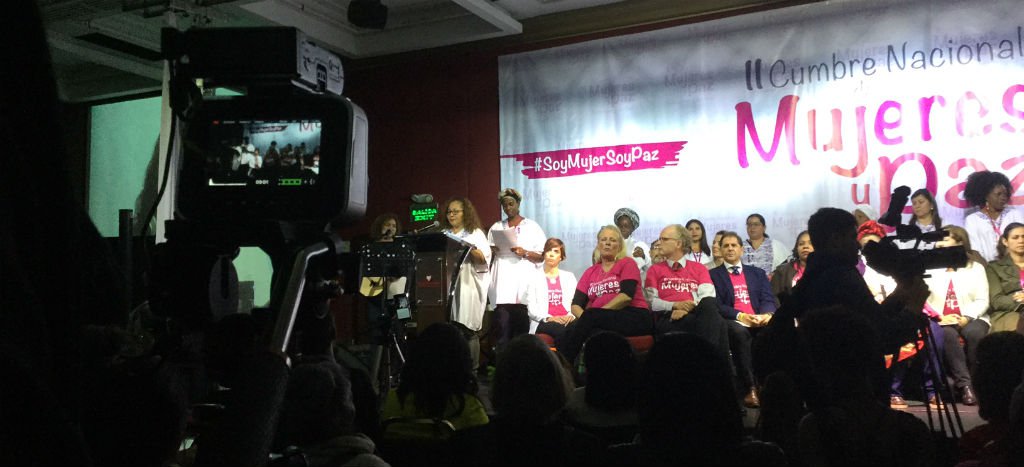 septiembre 23, 2016 7:57 amEs morena de facciones afiladas y pómulos prominentes, viste un traje típico, porta en el pecho un gran collar bordado de chaquiras, un abalorio de protección. Se llama Alcira Villafaña. Desde hace treinta años, cuando era niña, su padre, quien fuera un reconocido líder de los movimientos comunitarios indígenas, la involucró en la defensa de la cultura y la tierra. Alcira vive en Magdalena, uno de los 32 departamentos de Colombia localizado al norte del país, en la región Caribe colombiana. Hoy en Bogotá, como miembro de la II Cumbre de Mujeres y Paz, habla con la entereza de una líder espiritual:“La guerra es una epidemia, una enfermedad del espíritu humano. Yo soy parte de la Junta Nacional de Mujeres Indígenas. Estamos aquí en la cumbre de la paz porque tenemos confianza en la construcción que hemos hecho como pueblos y como mujeres para arrancar la raíz de la guerra de nuestra tierra”.Alcira ha trabajado con víctimas y sobrevivientes del conflicto armado en Colombia, ha visto de todo, dice, conoce las historias de mujeres violadas, de hombres y niños matados por todos los bandos, pero desde niña conoció bien la historia del genocidio de los pueblos originarios de Colombia. Por eso tenemos paciencia, dice, hemos sabido esperar hasta que los políticos entiendan que la voz del pueblo manda la paz y no la guerra. Hoy parece que la espera ha terminado.A once días de que se lleve a cabo el plebiscito por la paz en Colombia, que tiene como meta poner fin a la guerra interna que ha durado cincuenta años y dejado ocho millones de víctimas, se reunieron más de seiscientas mujeres líderes comunitarias de todo Colombia y  especialistas del mundo dedicadas a procesos de paz. Se dieron cita embajadores y embajadores de países europeos y funcionarias públicas de alto nivel.Esta Cumbre de Mujeres por la Paz no fue cubierta adecuadamente por ningún periódico colombiano. Ni una sola nota sobre esta segunda cumbre llegó a las primeras planas de los diarios más importantes del país, a pesar de la trascendencia histórica del evento, similar a los que se llevaron a cabo en su momento en la pacificación de Irlanda del Norte, Filipinas, Sudáfrica o incluso en España, durante los diálogos con la ETA.El ambiente en los salones y pasillos del histórico hotel Tequendama en la ciudad de Bogotá se respira saturado de emoción. Mujeres diversas, activistas, políticas, empresarias, intelectuales, académicas, científicas, diplomáticas de entre dieciocho y noventa años, están presentes. Las afrocolombianas, indígenas originarias, las de la altillanura, las rurales y citadinas, todas se organizan en grupos para poner sus agendas locales sobre la mesa y buscar fórmulas y estrategias para interactuar formalmente en el contexto de la campaña denominada  “Sí a la Paz” y posteriormente en la articulación de lo que se adivina un largo y complejo proceso de pacificación, sanación y justicia restaurativa.El 26 de septiembre, después de décadas de trabajo comunitario y político, se llevará a cabo la firma definitiva que hará realidad el Acuerdo Final entre el gobierno Colombiano y las Fuerzas Armadas Revolucionarias de Colombia-Ejército Popular (FARC-EP), para dar fin al conflicto armado de este país sudamericano que durante cinco décadas ha sido sometido a la violencia armada entre grupos guerrilleros, cárteles de delincuencia organizada dedicados a la narcoindustria y la trata de personas, así como los grupos de paramilitares, originalmente auspiciados por empresarios locales, y que terminaron convirtiéndose en milicias mercenarias que robaron y despojaron de sus tierras a cientos de miles de ciudadanos, que cometieron crímenes de lesa humanidad, secuestros y violaciones multitudinarias de niñas y mujeres.De acuerdo con los informes del gobierno nacional del presidente colombiano Juan Manuel Santos, los carteles de la droga han sido sometidos a una mínima capacidad operativa y con los años se han convertido en pequeños grupos criminales perseguidos persistentemente por las autoridades. Mientras que los grupos paramilitares se han fragmentado y algunos de sus excombatientes se han pronunciado esta semana por el Sí a la paz. El pasado 21 de septiembre, 23 ex jefes de grupos paramilitares denominados Autodefensas Unidas de Colombia (AUC) todos ellos encarcelados en prisiones de los Estados Unidos y Colombia, firmaron un desplegado difundido en medios y redes sociales; en él se dirigen al presidente Santos y a la sociedad colombiana.Un fragmento del comunicado dice a la letra:“En otros tiempos fuimos contradictores y enemigos acérrimos de las guerrillas, hoy sólo tenemos la mano tendida y el corazón dispuesto para regresar al país a contribuir con la paz en Colombia”.Los grupos paramilitares, financiados por empresarios y terratenientes, han sido, de la mano de las guerrillas y los cárteles, instrumentales en la devastación psico-emocional, en la fractura del tejido social y la crisis económica de poblaciones enteras en diversas regiones de Colombia; acompañadas por un abandono histórico del gobierno de su propia responsabilidad respecto al desarrollo social, lo cuál incrementó la pobreza plagada de violencia y emigración forzada.En un largo proceso de búsqueda de alianzas de paz, Colombia llevó a cabo acuerdos de extradición con los Estados Unidos, gracias a los cuales los líderes paramilitares recibieron sentencias condenatorias a cambio de que treinta mil miembros armados de sus grupos de desmovilizaran e integraran en la vida civil. En su comunicado los paramilitares “tienden la mano a la paz” en búsqueda de nuevos acuerdos para ser integrados en los procesos de justicia transicional que podría acortar las condenas de algunos de sus líderes. El presidente Santos aún no ha respondido a esta propuesta, y según las especialistas de la Cumbre, no lo hará hasta después del plebiscito que se llevará a cabo el 2 de octubre próximo.Durante tres días de trabajo estratégico y político, más de seiscientas mujeres y una decena de hombres llevaron a cabo mesas para elaborar punto por punto las metodologías necesarias para implementar los acuerdos de paz en todas y cada una de las regiones del país. Entre quienes coordinaron las mesas de debate y el análisis de factibilidad de implementación de los acuerdos, se encontraba la Consejera Presidencial para al Equidad de la Mujer Martha Ordóñez; la mexicana Belén Sanz que es representante de la Agencia de las Naciones Unidas para la Mujer en Colombia (ONUMujer); el Alto Comisionado para la paz, Sergio Jaramillo y Catalina Díaz, la directora de Justicia Transicional del Ministerio de Justicia de Colombia. Los debates giraron en torno a las verdaderas posibilidades de implementación de los acuerdos en el contexto de post-conflicto que vive este país latinoamericano.Las activistas organizadoras de la Cumbre Nacional de Mujeres y Paz coordinaron veinte mesas regionales con mujeres que representan a todas las regiones de Colombia, para la identificación de estrategias y acciones para la incidencia y participación efectiva de las mujeres en la implementación del acuerdo final entre el gobierno y las FARC-EP. A su lado, en las reflexiones colectivas participaron también Mónica McWilliams, negociadora y signataria del proceso de paz de Irlanda del norte, junto con la experta Carmen Magallón, vicepresidenta de la Asociación Española de Investigación para la Paz, Marie Andersson, embajadora de Suecia y Johan Vibe, embajador de Noruega; a su lado, la experta en negociación de conflictos de Filipinas, Miriam Coronel; Katherine Ronderos, Marina Gallegos y una veintena más de mujeres colombianas organizadoras del encuentro.Uno de los momentos que adquirió mayor relevancia en el diálogo público se dio cuando la irlandesa Mónica McWilliams advirtió a las asistentes:“La paz es un proceso, largo y complejo; cada vez que alguno de los actores de este proceso de paz retome las armas o ejerza violencia, debemos decirle:no puedes hacer esto, y este es el castigo por romper las reglas”. La negociadora aseguró que la clave del éxito de la paz estable y duradera es la  verdadera integración; “si tu acuerdo de paz dice que deber ceder ciertas cosas a ciertos individuos, esos acuerdos deben ser respetados”, recordó anécdotas de las complejidades que el pueblo irlandés enfrentó para aprender a vivir al lado de quienes antes se consideraban enemigos  terroristas.McWilliams añadió: “será difícil incluir a la integración a los es ex guerrilleros de las Farc, difícil también estar con los soldados y con los actores de las diferentes fuerzas de seguridad privadas y públicas que cometieron crímenes. Nosotros lo logramos en Irlanda del Norte y la comunidad internacional fue un pilar durante todos estos años”.La voz de la comandanta guerrillera Victoria Sandino resuena en el salón Rojo del hotel donde se celebra la Cumbre:“Daremos el sí a la paz porque queremos una verdadera democracia donde todos podamos vivir con libertades plenas y seguros donde se respeten las ideas y todos los niños y niñas tengan educación”.Su verdadero nombre es Judith Salamanca Herrera; ella narra en entrevista que cuando tenía ocho años iba caminando con su abuela en su zona natal de Tierralta, Córdoba. Pasaban los hombres armados, de traje verde con mochilas al lomo. Ella preguntó a la abuela: ¿son los policías? La anciana respondió: “sí, mija, son la policía del monte”. Eran en realidad los guerrilleros de las FARC-EP.Judith tenía doce años cuando se inició en las juventudes comunistas; trabajó como alfabetizadora haciendo trabajo social en las comunidades, hasta que un día se dio cuenta de que los movimientos civiles y sindicalistas eran perseguidos y no tenían derechos.Entonces se sumó a las filas de la guerrilla. Hace dos años, en 2014, se convirtió en la primera mujer en tomar la palabra en la mesa de negociaciones de La Habana en Cuba,como representante de la Subcomisión de Género de la Mesa de Negociaciones para la paz.La comandanta  Victoria Sandino asegura que al escuchar a las víctimas durante estos veinte meses, recordó su juventud, en la década de los años ochenta, cuando los paramilitares sembraron el terror y la persecución de la gente de izquierda, de campesinos y guerrilleros.“Tenemos que recuperar la memoria histórica, porque es la única manera en que podremos explicarnos lo sucedido, acceder a la verdad, resarcir a todas las victimas, perdonarnos todas y todos”.Al día siguiente de este evento, los diarios colombianos daban testimonio de todas las declaraciones, por menores que estar parecieran, de hombres, políticos, analistas, ex presidentes, ex guerrilleros, pero no está reflejada ninguna voz de las mujeres que en este momento están articulando las estrategias para implementar la paz en todas las comunidades y grupos veredales, ni las que están articulando la educación para el voto por el sí en el plebiscito.Este punto llama la atención en particular porque los acuerdos de paz y el propio presidente Santos, así como el responsable del poder judicial, han declarado públicamente que éste es un proceso que debe integrar a las mujeres el 52% de la población, que ellas han sido las víctimas más golpeadas durante los años del conflicto armado. Son, sí, las encargadas de cuidar a los huérfanos de la guerra, de organizar los programas gubernamentales denominados Madres Comunitarias, cientos de miles de mujeres y niñas víctimas de violencia sexual por parte de guerrilleros, militares, paramilitares y narcotraficantes. Ellas, las viudas y huérfanas de cientos de miles de hijos asesinados y desaparecidos, han sido y son las responsables de la triple jornada que ha permitido la existencia de las organizaciones comunitarias a pesar de la guerra. Los datos revelan que la mayoría de los actores violentos son hombres; la mayoría de las actoras de rescate social y cultural son mujeres.Diego Bautista, representante del Alto Comisionado para la Paz en Colombia reconoció en la Cumbre el papel de las mujeres, aseguró que la arquitectura institucional en Colombia no es la ideal para implementar la paz. En entrevista aseguró que “se necesitarán reformas constitucionales y legales, pero sobre todo se deberá asegurar la paridad en la participación de las mujeres en la política”.Ellas trabajan arduamente por la paz y para lograr este acuerdo que se visibiliza en las cúpulas del poder, pero los medios de su país, a pesar del reconocimiento que la ONU ha hecho del trabajo pacificador de estas mujeres, no son vistas por los medios de comunicación como actoras políticas. En el acuerdo de La Habana se menciona la palabra mujer 197 veces, en 14 instancias concretas de implementación se exige la participación de las mujeres; en el acuerdo se reconoce plenamente la discriminación contra las mujeres en todos los ámbitos y se admite que son en su mayoría las mujeres las despojadas del derecho a la tierra, y las víctimas de la violencia económica. De allí que entre las consignas que se escucharon en los salones de la Cumbre la más sonora fue: “Queremos ser ciudadanas pactantes, no mujeres pactadas”.La abogada Catalina Díaz, responsable del programa de justicia transicional, esclareció algunos de los mitos que se han propagado en redes sociales y medios a fin de desacreditar el acuerdo de paz entre la guerrilla, el gobierno y la sociedad. La funcionaria federal aseguró que no habrá impunidad ni amnistía para nadie.“Habrá investigación, juzgamiento y sanción de todos los crímenes. Habrá sentencias de entre 15 y 18 años para los violadores”.Dijo que “todo victimario deberá asumir la responsabilidad de los crímenes cometidos”. Además la funcionaria declaró que la reparación del daño deberá incluir  la salud psicoemocional, física y sexual de las miles de mujeres y niñas víctimas de violencia sexual. Agregó que el retorno es un tema crítico  para las mujeres que fueron desplazadas a lo largo de los años y a quienes se les despojaron de sus tierras y asesinado a sus esposos, hijos o hermanos, ultimados por los diferentes grupos armados. Se refirió también a la inminente campaña de desmonte de minas unipersonales que impiden el retorno de las poblaciones a las diversas comunidades.Díaz enfatizó que todos los insurgentes presentes en La Habana en los acuerdos de paz,están bajo investigación por crímenes de guerra que deberán ser probados. Reiteró que la amnistía general es falsa, que los tribunales especiales sí tendrán jurisdicción frente a los crímenes de financiación de grupos paramilitares e insurgentes, sin importar si quien les financió es una empresa poderosa o reconocida, se investigará y sentenciará a quien resulte responsable.Las mujeres activistas mencionaron la región de San Carlos Antioquía como el sitio emblemático del conflicto, pues el 95% de la población fue víctima de desplazamientos forzados, debido a las violencia generada por los grupos armados. Un acto simbólico sin precedentes en los eventos protocolarios diplomáticos y gubernamentales, fue la subida al escenario de nueve mujeres afro-colombianas, quienes leyeron en voz alta los acuerdos finales de la Cumbre.“La gente que se opone a la paz, no ha visto lo que nosotras atestiguamos.Entre 1998 y 2002, la época en que hubo un mayor número de masacres efectuadas por los grupos paramilitares, las mujeres de mi organización trabajamos, desde hace 25 años, creando modelos para la defensa de los derechos de la población desplazada por el conflicto armado”.Estas son las palabras de la activista Miriam Awad, de Santa Martha Magdalena, perteneciente a la organización de derechos humanos Tierra de Esperanza. Ella y sus compañeras han trabajado con familias desplazadas, en particular con mujeres, niños y niñas, en el desarrollo de una agenda común del Caribe colombiano.“Por lo mismo nosotras sabemos desde hace años cómo en las comunidades más dolidas por la guerra se entiende, se asume y se desea la paz”, declara Miriam durante la entrevista para este medio.Además de los informes de cada mesa de trabajo regional, se creó el Manifiesto Político de las Mujeres por un País en Paz, el cual fue leído al final de la tercera jornada en un acto protocolario con representantes de España y otros países de la Unión Europea, de África, Filipinas e Irlanda del Norte, así como con funcionarios y funcionarias del gobierno nacional de Colombia.El encabezado de este Manifiesto de una cuartilla, dice:“Nosotras las mujeres colombianas desde diversas identidades y expresiones de ser mujer, participantes de la II Cumbre de Mujeres y Paz, y provenientes de regiones y territorios andinos, amazónicos, caribeños, insulares, del pacífico, de los llanos, del norte, del sur, del oriente y occidente del país, y de otros territorios fuera de nuestras fronteras, que a lo largo de nuestra vida nos hemos dedicado a construir un país, una casa y una calle en paz, y a que todas las personas podamos vivir seguras y valoradas en nuestra dignidad humana, afirmamos que necesitamos la paz para defender la vida, afianzar la democracia, para garantizar la participación y la representación activa de las mujeres y el goce efectivo de nuestros derechos humanos”. Astillero http://www.jornada.unam.mx/2016/09/27/opinion/012o1pol  Ayotzinapa llega al Zócalo Señalamientos contra EPN Las últimas consecuencias Sanción temporal a DuarteJulio Hernández López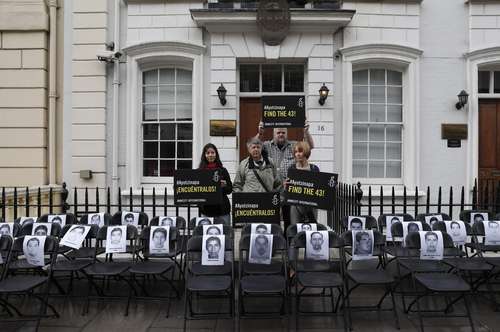 FIND THE 43!, reclamo en Londres. Ante la embajada de México en Londres fueron colocadas sillas vacías con los rostros de los 43, en protesta por la desaparición de los estudiantes de la Normal de Ayotzinapa, hace dos añosFoto AfpFaltando un cuarto para las siete de la noche, el seguimiento al minuto que realizó La Jornada en su portal de Internet consignaba, con una fotografía de Carlos Ramos Mamahua como testimonio: Zócalo a su máxima capacidad y siguen llegando. Los reportes de Emir Olivares y José Antonio Román, y las gráficas también aportadas por Jair Cabrera, daban cuenta de la cuantía y textura de la marcha que había salido del Ángel de la Independencia y desembocaba en la Plaza de la Constitución (otras veces escamoteada a protestas ciudadanas).Y ahí, en ese Zócalo capitalino, se reiteraron las demandas que diariamente sostienen familiares y padres de los 43 y ciudadanos solidarios con esa lucha. Dos años después no hay nada que aliente la esperanza de que la actual administración federal vaya a resolver el enigma igualteco. Por el contrario, y así fue dicho desde el templete colocado a un lado del Palacio Nacional: el gobierno peñista se ha conducido de manera cómplice, y el ocupante de Los Pinos ha asumido conductas que deberían llevarlo a un proceso judicial en forma.En otras partes de México y del extranjero se desarrollaban marchas y manifestaciones en demanda de verdad y justicia por el caso de los desaparecidos normalistas de Ayotzinapa, mientras el cinismo institucional se mostraba impune, floreciente. Desde Cartagena de Indias, Enrique Peña Nieto emitió una declaración ayuna de autocrítica y rebosante de demagogia. Desde luego, recurrió a la frase tan clásica como sabidamente inerte: llegar hasta las últimas consecuencias. Y aseguró queno hay otro interés. El único que el gobierno de la República ha puesto por delante, con total apertura y transparencia, es precisamente saber qué fue lo que ocurrió ahí, en Ayotzinapa, en Iguala.¿Apertura y transparencia? Así dijo Enrique el Viajero. También aprovechó la oportunidad para tratar de colocar a su favor el trabajo del Grupo Interdisciplinario de Expertos Independientes (GIEI), pues aseguró que se ha contado con laparticipación de organismos como la Comisión Interamericana de los Derechos Humanos (CIDH), a la que México le ha abierto el espacio para involucrarse, para conocer, para que coadyuve en los trabajos que correspondan a la autoridad responsable de llevar a cabo la investigación, que es la Procuraduría General de la República. En realidad, a los miembros del GIEI se les cerróel espacio, se les impidióinvolucrarse y, a fin de cuentas, se les botó del país, y a ellos y a la CIDH se les enderezó una campaña de difamación destinada a impedir que siguieran asomándose a las oscuridades que el gobierno federal desea que sigan así.Otro declarante sin memoria histórica fue Miguel Ángel Osorio Chong, el secretario de Gobernación que amagó con que el gobierno federalseguirá actuando con determinación y transparencia (gulp) en el caso de los 43. Además, repitió una frase que en las circunstancias actuales resulta tragicómica: Ni olvido para las víctimas ni perdón para los culpables. Ese es el compromiso del gobierno de la República.En el flanco priísta, por su parte, se decidió suspender (de maneratemporal, en espera de posteriores resoluciones judiciales, que podrían exculparlo) los derechos partidarios de uno de sus personajes más representativos, el gobernador de Veracruz, Javier Duarte de Ochoa, caído en desgracia política por diversas razones (¿haber apoyado aotro partido, como ha denunciado el senador Héctor Yunes?), no necesariamente las argüidas en la comisión de justicia de la organización tricolor. Además del propio Duarte, se extendieron las sanciones a seis funcionarios veracruzanos subordinados al actor principal.La insólita pretensión de castigar a un gobernante por corrupto e ineficaz forma parte del posicionamiento propagandístico que desean asumir el PRI y Los Pinos rumbo a 2018. Es obvio que si la guillotina funcionara de forma pareja, varias casas de gobierno se quedarían sin inquilino en lo inmediato, incluyendo la federal. Pero Duarte de Ochoa es el actor ideal para la representación teatral en curso. Por ello, anoche la citada comisión priísta cumplió con la orden superior de dar el paso en contra del veracruzano, ya con la maquinaria propagandística lista para postular al PRI como el partido de la luchaverdadera contra la corrupción, el único capaz de castigar a alguno de sus miembros perniciosos.El golpe a Duarte de Ochoa busca dar réditos a Los Pinos y su fantasmal lucha contra la corrupción. Además, arrebata al panista Miguel Ángel Yunes Linares la bandera de buscar castigo contra el priísta que, ahora, parecerá llevado ante la ley por su propio partido (lo cual permitiría, más adelante, acomodar las resoluciones judiciales para no dañar tanto al cómplice veracruzano e incluso levantarle las sanciones partidistastemporales, si políticamente eso fuera posible).AstillasHoy se cumplen 55 días de que desapareció en París José Luis Zamora Valdés, de 38 años, catedrático de la Universidad Veracruzana, quien había pasado unas vacaciones en Madrid, de donde tomó un vuelo a México con escala en la capital francesa (https://goo.gl/9VZhvf). Zamora Valdés fue asaltado en París, por lo que tramitó nueva documentación. La embajada mexicana en aquella ciudad fue el último sitio donde lo vieron. Familiares y amigos del desaparecido piden que cualquier información sea enviada a buscoapepe@gmail.com o a@BuscoaPepe, en Twitter, y solicitan al embajador Juan Manuel Gómez Robledo y a la titular de la SRE, Claudia Ruiz Massieu, que insistan ante autoridades franceses en la búsqueda del mexicano... Édgar Medina, desde su cuenta@edgarme29, dio ayer una prueba gráfica del desbordamiento delictivo en la Ciudad de México. Dos personas, con chamarras y tapando parte de su rostro, asaltaban a automovilistas en la lateral del Periférico, a la altura de la fuente de Pemex. La fotografía muestra a los delincuentes actuando al mismo tiempo contra ocupantes de dos vehículos diferentes (https://goo.gl/uaa5Mn)... ¡Hasta mañana!Twitter: @julioastilleroFacebook: Julio AstilleroFax: 5605-2099 •juliohdz@jornada.com.mx Ayotzinapa dos años: ¡Fue el Estado! http://www.proceso.com.mx/ POR ÁLVARO DELGADO ,	26 SEPTIEMBRE, 2016 HISTORIA DE LO INMEDIATO–Faltan 43 y otros 28 mil–Aristóteles Núñez, fiscal anticorrupciónCIUDAD DE MÉXICO (apro).- Si el Estado oculta, destruye, desdeña, obstaculiza, manipula y fabrica evidencias de un hecho criminal que involucra a su aparato represivo, entonces la conclusión es una sola: Fue el Estado.Y a dos años del asesinato de seis personas y la desaparición de los 43 normalistas de Ayotzinapa en Iguala, Guerrero, no hay manera de no culpar de esta barbarie al Estado mexicano, cuya “verdad histórica” descansa en mentiras.Fue el Estado aun con 130 involucrados en prisión, incluyendo el alcalde perredista José Luis Abarca y su esposa, María de los Angeles Pineda Villa, hermana de los supuestos líderes de Guerreros Unidos, el grupo criminal que habría recibido de policías municipales a los jóvenes que luego supuestamente ordenó incinerar en el basurero de Cocula.Fue el Estado, porque el responsable de la investigación de la Procuraduría General de la República (PGR), Tomás Zerón de Lucio, en vez de ser sujeto a proceso por “sembrar” evidencias y someter a tortura a varios de los involucrados, dejó su cargo para ser protegido por su amigo Enrique Peña Nieto.Fue el Estado porque, en lugar de llamarlos a testificar para esclarecer los hechos, la Presidencia de la República protege y solapa a mandos y tropa militares implicados, como el general Alejandro Saavedra Hernández, jefe de la 35 Zona Militar, de Chilpancingo, y el coronel José Rodríguez Pérez, comandante del 27 Batallón con sede en Iguala.Fue el Estado porque, tras los hechos de Iguala, Saavedra Hernández fue ascendido de general brigadier a general de división, mientras que Rodríguez Pérez pasó de coronel a general de brigada.Fue el Estado porque sólo eso explica el coro mediático para descalificar toda opinión que pone en entredicho la verdad oficial que involucra a autoridades federales, estatales y municipales, incluidas las militares que en Guerrero tienen una turbia historia.Fue el Estado, porque desde las altas esferas del poder político, castrense y mediático se acosó y se expulsó del país al Grupo Interdisciplinario de Expertos Independientes (GIEI) por derrumbar la “verdad histórica”.Fue el Estado porque, consumada la desaparición, el gobierno de Peña Nieto redujo la barbarie a un asunto “local”, como lo definió el secretario de Gobernación, Miguel Ángel Osorio Chong, quien ahora en pos de su campaña presidencial se cuelga del dolor: “Ni olvido para las víctimas ni perdón para los culpables”.Fue el Estado porque, pese al involucramiento del exgobernador Ángel Aguirre Rivero, mandos estatales y municipales policiacos como Huitzuco, donde Rubén Figueroa es el cacique, la autoridad federal ha sido omisa y encubridora.Fue el Estado porque en Guerrero, el estado de la República donde el Ejército es el auténtico poder, en vez de disminuir, prospera la siembra, cosecha, procesamiento y distribución de mariguana y amapola.Y mientras no aparezcan todos los 43 jóvenes de la Escuela Normal Isidro Burgos, mientras siga el encubrimiento, la conclusión seguirá siendo la misma: Fue el Estado.La tragedia, lamentablemente, no es sólo de 43 muchachos y sus familias. Los desaparecidos se multiplican casi por 700: Hay en México, oficialmente, 27 mil 887 personas cuyos familiares no saben dónde están…ApuntesAristóteles Núñez, el exjefe del Sistema de Administración Tributaria (SAT) de Luis Videgaray, es perfilado en el Senado para ser el fiscal anticorrupción de la PGR. El PRI lo promueve y supuestamente es avalado en principio por el PAN, creador del Sistema Nacional Anticorrupción, del que el fiscal es una posición clave. Sandoval Núñez armó los expedientes contra exgobernadores priistas como Javier Duarte, quien hoy lunes fue suspendido de sus derechos políticos en el PRI presidido por Enrique Ochoa Reza, exhibido ya también como corrupto. Aristóteles dejó en el SAT a Osvaldo Santín Quiroz, subordinado suyo en el Estado de México, ambos bajo las órdenes de Videgaray. El año pasado, el PAN tenía como candidato a la fiscalía anticorrupción al director general del Instituto Nacional de Ciencias Penales (Inacipe), Rafael Estrada Michel, hijo del magistrado Rafael Estrada Sámano, a su vez hijo de Rafael Estrada Iturbide, fundador de ese partido… Más que el debate Hillary-Trump, lo relevante es la firma de la paz en Colombia tras 52 años de guerra civil…Comentarios en Twitter: @alvaro_delgado Ayotzinapa: Los militares, premiados http://www.proceso.com.mx/456520/ayotzinapa-los-militares-premiados POR TÉMORIS GRECKO ,	27 SEPTIEMBRE, 2016 REPORTAJE ESPECIALPublicada por Ediciones Proceso, Ayotzinapa. Mentira histórica. Estado de impunidad, impunidad de Estado, es la investigación más completa y profunda sobre la noche de Iguala en todas sus dimensiones: desde su contexto regional e histórico hasta su plano trasnacional. Su foco alumbra directamente sobre los crímenes cometidos antes, durante, después y mucho después de la jornada sangrienta del 26 al 27 de septiembre de 2014. El destino de los 43 desaparecidos permanece oculto por el encubrimiento de las autoridades, pero este libro permite comprender, entre otras cosas, por qué atacaron a los normalistas, cuáles son las evidencias del involucramiento del Ejército y de otras autoridades federales… Aquí se adelanta un capítulo del volumen, que ya se encuentra en circulación.El general de la noche de Iguala,recompensado con el poder“Conozco Guerrero y los retos que implica estar al frente del Ejército en el estado”, dijo el general Alejandro Saavedra Hernández cuando tomó posesión del mando de la 35 Zona Militar, de Chilpancingo. Hablaba por experiencia: había sido jefe de Estado Mayor de la Zona Militar vecina, la 27 de Acapulco, en 2004, bajo la comandancia del general José Vicente Arau Cámara, a quien se le atribuye haber mantenido cercanía con Mario Arturo Acosta Chaparro. Tras cumplir encomiendas en Zacatecas y Guanajuato, el general Saavedra regresaba en una ruta que en unos cuantos meses lo llevaría a acumular más poder que ningún otro hombre en la historia reciente del estado de Guerrero.Era el 2 de junio de 2014. El 30 de junio acompañó a sus tropas para proveer seguridad perimetral a las del 102 Batallón en Tlatlaya, mientras realizaban las maniobras para encubrir la masacre de esa madrugada. El 26 y 27 de septiembre de ese año recibió información puntual y constante de lo que ocurría con los estudiantes que fueron a Iguala. Algunos de los reportes que le envió el coronel Rodríguez Pérez constan en el expediente. En contraste, la Sedena no ha proporcionado datos sobre las órdenes giradas por el general Saavedra a su subordinado. Tampoco se conoce la evaluación que ambos hicieron de los hechos. Nadie ha cuestionado al general sobre su rol en la designación y protección de los mandos de la policía corrupta de Cocula, que ahora están en la cárcel, ni por qué invitó al médico del hospital Cristina a conversar con él en el cuartel del 27 Batallón, ocultando su ingreso.El 20 de noviembre de 2014, el mismo día en que la indignación ciudadana por Ayotzinapa se expresó en una de las mayores manifestaciones populares que se recuerde, el presidente de la República, en ejercicio de una facultad exclusiva de su cargo, encabezó una ceremonia en el Campo Marte –el escenario militar de gala– en la Ciudad de México, en la que Alejandro Saavedra –con cinco compañeros– fue ascendido de general de brigada a general de división Diplomado de Estado Mayor. Un día después, los 43 estudiantes cumplieron ocho semanas desaparecidos.Sólo 10 días más tarde, y tras sólo cinco meses en el puesto, el general Saavedra sería honrado con una importante promoción a comandante de la IX Región Militar, que comprende las dos zonas militares estatales, las de Acapulco y Chilpancingo: era el nuevo jefe del Ejército en Guerrero.Si su perfil indica algo sobre las prioridades que influyeron en la designación, no serían las de combatir al crimen organizado sino a las guerrillas y los movimientos sociales. Cuando se produjo en Chiapas el levantamiento del Ejército Zapatista de Liberación Nacional, en 1994, Saavedra tomó un curso de análisis de inteligencia estratégica en el Centro de Información y Seguridad Nacional, y después realizó otros en seguridad nacional y en análisis político.Su proceso de acumulación de poder no se detuvo ahí. Menos de un año después, el 27 de octubre de 2015, el gobierno del presidente Peña Nieto dio el insólito paso de nombrarlo coordinador de la estrategia federal de seguridad para el estado: esto le dio el control, además del Ejército, de la Marina y de las fuerzas policiacas federales, estatales y de los numerosos municipios que accedieron a poner sus corporaciones bajo la autoridad del coordinador, con el programa llamado Mando Único.(Por otro lado, el coronel José Rodríguez Pérez tuvo un forcejeo –casi pelea a puñetazos– con uno de los padres de los 43 normalistas, durante una protesta en la que los militares, con equipo antimotines, lanzaron gases lacrimógenos contra los manifestantes, el 16 de julio de 2015. Según la crónica del periodista Alejandro Guerrero, “ningún soldado secundó a su mando militar para enfrentar a los padres”. Trece días después, Rodríguez fue reemplazado en la comandancia del 27 Batallón por el coronel Álvaro Javier Juárez Vázquez y trasladado a las oficinas de Sedena en la Ciudad de México. El presidente Peña Nieto lo ascendió a general brigadier el 20 de noviembre de ese año.)El general dice que los delitos bajan… pero subenPregunté a diversos observadores si existían antecedentes de alguien que se hubiera convertido en el hombre fuerte de Guerrero, a ese nivel. La referencia compartida fue la de Acosta Chaparro, a quien Rubén Figueroa Figueroa le entregó todas las fuerzas estatales para proseguir la Guerra Sucia. La diferencia, sin embargo, es grande: de los municipios, Acosta Chaparro sólo tenía bajo su autoridad directa a la policía de Acapulco; era comandante de la Dirección Federal de Seguridad (antecedente de la Agencia de Investigación Criminal) pero no el único en el estado; aunque estaba estrechamente asociado con el general Francisco Quirós Hermosillo, éste era el jefe local del Ejército, no Acosta Chaparro; y su posición dependía de un gobernador bien asentado en el cargo, el mismo Figueroa.No es el caso del que está ahora: el gobernador priista Héctor Astudillo enfrenta una oposición política significativa en el estado y dentro de su propio partido. No le permitieron opinar sobre seguridad: el mismo día en que asumió su cargo, tuvo que hacerlo bajo el hecho consumado del encumbramiento de Saavedra: es un gobernador excluido de la toma de decisiones en las tareas de seguridad pública, una autoridad civil marginada por la militar. “No pude decir que no” a la designación del general, confesó ante la prensa.En marzo de 2016 tuvo que callar su incomodidad ante la estrategia definida por los militares para Acapulco, que se enfocó en darle seguridad a la zona turística e ignoró los barrios de los cerros, donde se concentran los asesinatos y otras formas de violencia. El día 2 de ese mes, su fiscal general, Xavier Olea, le dio voz a la molestia de los civiles en una reunión con empresarios: “¿A poco creen que ver a marinos y soldados en la (avenida) Costera es muy bonito? Pues ahí están, aquí no va a pasar nada. ¿Por qué no los subimos arriba? Hay que subirlos a partirnos la madre arriba, no aquí, aquí no pasa nada: 0.5 de incidencia delictiva”. En un comunicado el día 3, la oficina de Saavedra Hernández descalificó a Olea porque “desconoce el operativo”, y ante la inesperada intervención directa de la Sedena, que explicó que la estrategia tomaba en cuenta “la fuente de empleo de muchos guerrerenses”, el gobernador tuvo que contradecir a su fiscal, esa misma tarde, y expresar su reconocimiento público a la labor del Ejército.Igualmente, la primacía de Saavedra Hernández en el Operativo de Seguridad Tierra Caliente (el mismo que no tomó el control en Huitzuco y permitió que continuara actuando su policía, bajo dominio de Guerreros Unidos) se ratificó en enero de 2016, cuando ordenó el reemplazo de su comandante, el general Enrique Dena Salgado, por el general José Francisco Terán Valle, en una ceremonia realizada en el cuartel del 27 Batallón.En marzo de 2016 el general en jefe y coordinador de todo se manifestó satisfecho, al declarar que “los operativos siguen dando buenos resultados” y que “los índices estatales (de delitos), todos los índices van a la baja”. Eso no es lo que señalan las estadísticas que provee el Sistema Nacional de Seguridad Pública, según se pudo constatar en una revisión hecha en mayo, utilizando como referencia las cifras de homicidios del primer cuatrimestre de cada uno de los últimos tres años: 555 en 2014, 627 en 2015, 692 en 2016.La reacción del general Saavedra ha sido incrementar el peso de las Fuerzas Armadas: en Guerrero, la entidad más militarizada de la República desde los setenta, su poder crece cada día. Envían a soldados y marinos a resguardar las playas, el jefe de la policía acapulqueña es ahora un capitán de navío, y en esa ciudad, Chilpancingo e Iguala, los empleados de los C-4 fueron despedidos sin aviso previo para ser reemplazados por militares.Era su instalación oficial en lo que ya habían ocupado en los hechos, como se sabe, al menos, por el antecedente del C-4 de Iguala, que estaba en manos de personal del 27 Batallón en esa jornada trágica de septiembre de 2014. En casos como éste, el Ejército no está tomando más poder: sólo está formalizando su dominio. Bajo la sombra del general de la noche de Iguala.El Ejército infiltradoTodos los policías con un rol clave en estos crímenes pasaron por el Ejército.Salvador Bravo Bárcenas, detenido, entonces director de Seguridad Pública de Cocula al servicio de Guerreros Unidos, ingresó al Ejército como soldado en mayo de 1988 y se retiró en enero de 2010, con el grado de sargento segundo. Sirvió en el 27 Batallón.
César Nava González, detenido, entonces subdirector de Seguridad Pública de Cocula, al servicio de Guerreros Unidos, es el encapuchado que, entre el primer y el segundo ataques en el escenario de Álvarez y Periférico Norte, intentó convencer a los estudiantes de que se entregaran, los amenazó con que regresarían por ellos si no se marchaban (lo que sí ocurrió) y después se habría llevado a normalistas de la comandancia de Iguala. Él se incorporó al Ejército en enero de 1996 y desertó en octubre de 1999. El hecho de que, al menos según los documentos, se haya separado del Ejército de forma irregular, no lo convirtió en un perseguido y a juzgar por los hechos, tampoco en una persona non grata para la fuerza armada.Los casos de Bravo Bárcenas y de Nava González son ejemplo de la intervención militar en los municipios. En su declaración ministerial, el miembro del PRI y alcalde de Cocula electo para el periodo 2012-2015, César Miguel Peñaloza, aseguró que los dos directores de Seguridad Pública que hubo en su periodo eran exmiembros del Ejército designados por quien antecedió al general Saavedra como comandante de la 35 Zona Militar: el general Juan Manuel Rico Gámez le impuso al teniente Tomás Bibiano Gallegos, quien fue asesinado por sicarios en noviembre de 2012; y después al sargento Bravo Bárcenas. Ambos, dijo el edil, “actuaban de manera unilateral, sin que me rindieran cuentas de sus acciones o de sus operativos”.A su vez, Bravo Bárcenas afirmó, como está asentado en la averiguación previa, que César Nava le arrebató –mediante amenazas de muerte– el control de la policía de Cocula, y que cuando denunció el hecho ante el comandante del 27 Batallón –cuyo nombre no se menciona–, un grupo de militares fue a Cocula, se llevaron a Nava y a los suyos, “pensé que por fin ya lo mantendrían detenido”, pero “al poco rato los militares llegaron con César Nava y sin decirme palabra alguna. Luego ya no pasó nada”. Raúl Núñez Salgado, presunto operador financiero de Guerreros Unidos, declaró que le entregaba 350 mil pesos mensuales a Nava para que les pagara a los agentes de Cocula.Felipe Flores Velázquez no pertenece al grupo de 14 polícias detenidos que son exmilitares. Él sigue prófugo. Era director de Seguridad Pública de Iguala. Fue soldado del 27 Batallón desde 1981, ascendió a cabo en 1988 y desertó en 1989. Eso no le impidió mantener buenas relaciones con el coronel José Rodríguez Pérez, como parte del cabildo de José Luis Abarca. Le tenía tanta confianza, según parece, que el comandante del 27 Batallón se dejó engañar por él en la noche de Iguala.Parte de guerra y de resistencia # 44 http://enlacezapatista.ezln.org.mx/2016/09/22/parte-de-guerra-y-de-resistencia-44/ A los pueblos del mundoA los medios de comunicación alternativos, libres, autónomos o como se llamenA la Sexta Nacional e InternacionalParte de guerra y de resistencia # 44  ¿Y los otros 43?  ¿Y los que le siguen?Sucede que este país no es el mismo desde hace dos años en que el mal gobierno cometió uno de sus peores crímenes al desaparecer a 43 jóvenes indígenas estudiantes de la escuela normal rural Raúl Isidro Burgos de Ayotzinapa, Guerrero.  Este hecho nos hizo darnos cuenta de la profunda oscuridad en la que nos encontramos, y agitó el corazón y el espíritu individual y colectivo haciendo que se iluminara la noche con la rabia, con el dolor y con la esperanza que encarnan ahora los familiares y compañeros de los 43, y que brilla en el rostro de millones de personas en todas las geografías del México y del mundo de abajo, y de la sociedad civil internacional solidaria y consciente.Como barrios, tribus, naciones y pueblos originarios que somos, miramos y hacemos palabra nuestra mirada, ahora como antes, desde el corazón colectivo que somos.Desde las geografías y calendarios de abajo, donde se dibujan los espejos de los que somos el Congreso Nacional Indígena con nuestras resistencias, rebeldías y autonomías; desde los confines y rumbos donde somos y entendemos el mundo los pueblos originarios, es decir, las geografías antiguas desde donde no dejamos de ver, entender y resistir a esa misma violenta guerra que los poderosos implementan en contra de todos y todas, quienes sufrimos y resistimos desde lo que somos con un rostro individual o colectivo, miramos y hacemos palabra nuestra el rostro de los 43 ausentes recorriendo los rincones de este país en busca de verdad y de justicia, el rostro que se dibuja con otros millones de rostros y que nos muestra en medio de la noche los rumbos sagrados, porque sagrados son el dolor y la esperanza.  Ese rostro colectivo que se multiplica y mira las geografías de resistencia y rebeldía.Desde las geografías de abajoLa desaparición de los 43 estudiantes de Ayotzinapa sigue en la impunidad, y buscar la verdad en medio de la pudrición del poder es esculcar en lo peor de este país, en el cinismo y perversión de la clase política, que no sólo sigue simulando buscar a los compañeros desaparecidos, sino que ante las crecientes evidencias que demuestran la culpabilidad del narco-estado terrorista, se premia a los responsables de mentir y tratar de deformar aún más la verdad ‒como es el cambio de Tomás Zerón, responsable de sembrar supuestas pruebas de su mentira histórica en el basurero de Cocula, a la Secretaría Técnica del Consejo Nacional de Seguridad‒ dando una vez más cuenta de la naturaleza criminal del mal gobierno.A la mentira, la simulación y la impunidad, el mal gobierno suma los atropellos e injusticias contra quienes se han solidarizado y manifestado en apoyo a la lucha de los familiares y compañeros de los 43, como el joven Luis Fernando Sotelo Zambrano, solidario siempre con las luchas de los pueblos originarios –como las de Cherán, la tribu Yaqui, los indígenas presos, las comunidades zapatistas-, a quien un juez ha condenado a 33 años y 5 meses por el séxtuple delito de ser joven, ser estudiante, ser pobre, ser solidario, ser rebelde y ser consecuente.Esto miramos cuando miramos hacia quien arriba es Poder: para quien asesina, encubre y miente, premios y protección; para quien se indigna y protesta contra la injusticia, golpes y cárcel.-*-Y cuando nos miramos:En el sur, la lucha de los pueblos en defensa de sus territorios en contra de caciques y empresas, se disuelve con la lucha por la seguridad y la justicia en contra de las bandas de la delincuencia organizada, cuya íntima relación con toda la clase política es la única certeza que, como pueblo, tenemos hacia cualquier órgano del estado.La formación de grupos de choque que actúan contra las movilizaciones permean los pueblos y el gobierno juega a generar conflictos que incendien los tejidos internos. Es decir, trata de hacer espejos de su guerra sembrando discordia en las comunidades y apostando a la destrucción en las fibras más sensibles.  Nada más explosivo y peligroso para esta nación.En el occidente, las luchas por la tierra, la seguridad y la justicia se dan en medio de la administración de los cárteles de la droga, que el estado disfraza de combate a la delincuencia o de políticas de desarrollo. En cambio, los pueblos que han resistido e incluso abatido la delincuencia mediante la organización desde abajo, deben luchar por los intentos permanentes de los malos gobiernos para lograr que el crimen organizado, y los partidos políticos de su preferencia, se adueñen nuevamente de los territorios mediante formas diversas.La organización autónoma de las comunidades, sus luchas irrenunciables por los lugares sagrados y tierras ancestrales no cesan.  La defensa de nuestra madre no se negocia.  Estamos atentos a la lucha de la comunidad Wixárika de Wauta- San Sebastián Teponahuaxtlán por la recuperación de cerca de 10 mil hectáreas aledañas al poblado de Huajimic, Nayarit, donde, pese a demostrar su derecho en tribunales agrarios, las autoridades judiciales han sido omisas; y los malos gobiernos hacen de las falsas geografías oficiales que dividen los estados, un pretexto para incentivar el despojo a los pueblos originarios.  Al pueblo Wixárika, en su rebeldía y autonomía le decimos: estamos con ustedes.En el norte, donde persisten luchas por el reconocimiento de los territorios, las amenazas mineras, los despojos agrarios, el robo de recursos naturales y el sometimiento de las resistencias por narco paramilitares, los pueblos originarios siguen construyéndose a diario.Los pueblos originarios de las tribus del norte, donde la nación Siux teje sus propias geografías que van más allá que las falsas geografías oficiales que los sitúan en otro país ‒pero que para nosotros somos hijos de la misma madre‒, están resistiendo a la invasión de sus tierras sagradas, cementerios y centros de oración para la construcción de oleoductos por parte de la empresa Energy Transfer Partners, que pretende transportar por sus territorios el petróleo obtenido mediante el fracking de la región Bakken, en Dakota del Norte, lo que ha motivado la solidaridad y unión de los pueblos originarios del norte. A ellos les decimos que su rabia es la nuestra y como Congreso Nacional Indígena alzamos y alzaremos la voz junto con ustedes. Su digna lucha es nuestra también.En la península, los pueblos mayas se resisten a desaparecer por decreto, defendiendo sus tierras del ataque de empresarios turísticos e inmobiliarios, donde la proliferación de guardias blancas opera con impunidad para despojar a los pueblos, la invasión por la agroindustria transgénica amenaza la existencia de los pueblos mayas y la inmundicia de los magnates que se adueñan de los territorios agrarios, vestigios culturales arqueológicos e incluso la identidad indígena, pretende convertir a un pueblo tan vivo como la extensión de su lengua, en fetiches comerciales. Los pueblos que luchan contra las altas tarifas de luz son perseguidos y criminalizados.En el centro, los proyectos de infraestructura, autopistas, gaseoductos, acueductos, fraccionamientos, se están imponiendo de forma violenta y los derechos humanos se ven cada vez más difusos y lejanos en las leyes impuestas. La criminalización, cooptación y división dibuja la estrategia de los grupos poderosos, cercanos todos de manera corrupta y obscena al criminal que cree gobernar este país, Enrique Peña Nieto.En el oriente del país, la violencia, el fracking, las mineras, el tráfico de migrantes, la corrupción y demencia gubernamental son la corriente contra la lucha de los pueblos, en medio de regiones enteras tomadas por violentos grupos delincuenciales orquestados desde altos niveles de gobierno.Desde el diálogo y la traiciónAl igual como lo ha hecho el magisterio en lucha, los pueblos originarios hemos buscado diálogos con el mal gobierno en nuestras demandas urgentes de respeto a los territorios, de presentación de los desaparecidos, de liberación de los presos, de justicia para los asesinados, de que salga la policía o los militares de nuestras tierras o de nuestras exigencias de seguridad y justicia, pero siempre el gobierno se niega hasta que detienen a nuestros voceros en todo el país, el ejército dispara contra los niños en Ostula, las máquinas destruyen las casas de quienes resisten en Xochicuautla, los federales disparan contra el pueblo digno que acompaña a los maestros en Nochixtlán.  Los malos gobiernos hacen como que dialogan y simulan durante años acuerdos con el pueblo Wixárika para lograr la restitución pacífica de su territorio, mientras configuran un reordenamiento violento de la región.Y el gobierno platica como si no hubiera pasado nada y ofrece voluntad de ceder, siempre que ambas partes acuerden.  El gobierno cede una parte de lo que acaba de destruir, libera a un preso, indemniza a la familia del asesinado, finge estar buscando a los desaparecidos. Y a cambio pide a los pueblos ceder su patrimonio colectivo, que es su dignidad, su organización autónoma y su territorio.En varias geografías de nuestro país estamos recurriendo a las consultas cuando decimos que no queremos sus minas, sus eólicos, sus transgénicos, sus presas y exigimos que debería preguntarse a los pueblos, pero el mal gobierno siempre responde fingiendo que “consulta cómo consultar si consulta o no la forma de la consulta” (o algo así), que está llena de simulación, suplantación de nuestra palabra, manipulación y cooptación de nuestra gente, de amenazas y represión. Y así hasta que dice que ya estuvo y que ya dijimos que sí queremos sus proyectos de muerte, o que estamos divididos y debe atender a todas las posiciones.Y mientras pretenden mantenernos quietos en su agenda mentirosa y las ongs “expertas” en “consultas” engrosan sus bolsillos, avanzan más rápido para concretar ‒antes de siquiera empezar la supuesta consulta‒ el robo del agua del río yaqui, que las mineras y sus desechos destruyan Wirikuta, que los eólicos invadan todo el Istmo y que los transgénicos se impongan en la Riviera Maya.Los rumbos del mundo son nuestras geografías y en ellos nos encontramos y reconocemos, porque sabemos que la lucha no es de hoy ni para hoy, no luchamos por poder ni folclor que ofrecen campañas mentirosas, sino por tejer y retejer lo que somos, fuimos y seremos como pueblos originarios.Los rostros de los 43 ausentes y la tenacidad de sus familiares y compañeros, son los otros 43 partes de guerra y resistencia.  A ellas y ellos se suman los dolores, las rabias, las resistencias de los pueblos originarios y las rebeldías de millones en todo México y el mundo.Y le siguen los partes de guerra y resistencia de lo otro perseguido y estigmatizado, de las mujeres violentadas, desaparecidas y asesinadas, de la infancia convertida en mercancía, de la juventud criminalizada, del trabajo explotado, de la rebeldía perseguida, de la naturaleza mancillada, de la humanidad adolorida.Con toda esa humanidad, con esta tierra que somos, hoy reiteramos que la verdad y la justicia son una demanda irrenunciable y que el castigo a los culpables, a todos los culpables, nacerá de la lucha de abajo, donde, ahora más que nunca y como pueblos originarios del Congreso Nacional Indígena, sabemos que no cabe rendirse, ni venderse, ni claudicar.¡Verdad y Justicia para Ayotzinapa!¡Libertad para Luis Fernando Sotelo Zambrano!¡Libertad a tod@s l@s pres@s polític@s!Por la reconstitución integral de nuestros pueblosNunca Más Un México Sin Nosotros.Congreso Nacional Indígena.Ejército Zapatista de Liberación Nacional.México, septiembre del 2016. Ayotzinapa: la mano sucia del gobierno federal http://www.contralinea.com.mx/archivo-revista/index.php/2016/09/25/ayotzinapa-la-mano-sucia-del-gobierno-federal/ septiembre 25, 2016 at 12:20 am  •  0SHARE:BY NANCY FLORES / @NANCY_CONTRAAccesibilidadA 2 años de uno de los peores crímenes consumados en el México actual, el conocido caso Ayotzinapa, los verdaderos perpetradores continúan impunes: han sido protegidos desde la más alta esfera del gobierno federal y desde ahí mismo se ha ocultado la verdad.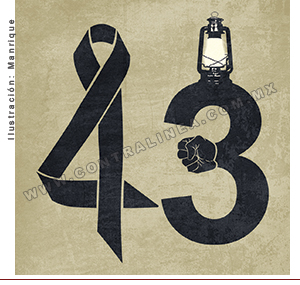 De ello hay bastantes evidencias: dilación en las investigaciones, pruebas sembradas, falsos peritajes, manipulación de las escenas y de las indagatorias, encubrimiento (de militares, policías federales y demás responsables del retraso y enturbiamiento de las investigaciones, entre ellos Jesús Murillo Karam y Tomás Zerón), entorpecimiento de las diligencias de instancias internacionales, tortura a presuntos involucrados para inducir sus declaraciones y hasta el embuste de una “verdad histórica”.Como se recordará, el crimen sucedió la noche del 26 de septiembre de 2014 en Iguala, Guerrero. Ahí, seis civiles fueron asesinados, 43 estudiantes campesinos de la Escuela Normal Rural Raúl Isidro Burgos, de Ayotzinapa –que se movilizaban, como cada año, para la conmemoración de la masacre del 2 de octubre de 1968 en autobuses de pasajeros tomados– fueron víctimas de desaparición forzada y 12 personas más –normalistas, menores de edad y ciudadanos– resultaron gravemente heridas.Hasta ahora se ha sostenido la versión de que esta injusticia fue ordenada por el alcalde de Iguala, José Luis Abarca, y perpetrada por policías municipales y federales y, en un segundo momento, por narcotraficantes ligados al grupo delictivo Guerreros Unidos.También se ha sabido que en estos hechos participaron –al menos por complicidad– otros agentes del Estado mexicano (autoridades de inteligencia civil y militares), situación clave para entender por qué la administración federal apostó por el ocultamiento de la verdad y no por atender su obligación de esclarecer los hechos y, sobre todo, castigar a los culpables.Por ello, pese a la presión social e internacional, el crimen permanece impune más allá del centenar de detenidos que cacarea el gobierno. Lo que es peor, aún se desconoce el paradero de los 43 jóvenes. Y afirmo que de los 43, porque la identificación de restos óseos de Alexander Mora Venancio y Jhosivani Guerrero de la Cruz –hecha por científicos de la Universidad de Innsbruck, Australia, hace 1 año– no esclareció el destino de los estudiantes.En esta gravísima e imperdonable violación a los derechos humanos, ocultar la verdad ha sido esencial para encubrir a los culpables. Cronológicamente, la primera prueba de ello es la reacción tardía del gobierno federal: la administración de Enrique Peña dejó pasar 11 días para atender el crimen. La Procuraduría General de la República (PGR) atrajo el caso hasta el 6 de octubre y ese mismo día el presidente declaró por primera vez.El discurso de Peña Nieto, sin embargo, no fue acorde ni con su investidura ni con la relevancia del hecho: “Al igual que la sociedad mexicana, como presidente de la República me encuentro profundamente indignado y consternado ante la información que ha venido dándose a lo largo del fin de semana”.¿Indignado? Sí, se dijo indignado como si no fuera el principal responsable de la conducción de este país y, por lo tanto, de todo aquello que está mal, incluidos los cientos de crímenes que a diario se cometen en todo México.El hecho es que ni su investidura ni su “indignación” alcanzaron para que su gobierno reaccionara a la altura de las circunstancias, pese a que fue consciente de la gravedad del hecho desde que éste ocurrió: contaba con reportes de inteligencia civil y militar pormenorizados.Incluso 3 días antes de que la PGR atrajera el caso, la Organización de las Naciones Unidas condenó la desaparición masiva de normalistas y los asesinatos. Son “los sucesos más terribles de los tiempos recientes”, señaló el organismo. Así que esa lentitud sólo puede entenderse como algo intencional. El gobierno federal no asumió su responsabilidad por motu proprio: fueron las movilización sociales en México y el extranjero las que lo obligaron.Los 11 días de inacción fueron el inicio de la larga lista de omisiones y atropellos. Muy pronto, la “indignación” del presidente desapareció. El 4 de diciembre de 2014, Peña Nieto “convocó a la sociedad guerrerense a que con su capacidad y su compromiso con el estado y con su comunidad, así como con sus propias familias, haga un esfuerzo colectivo para ir hacia adelante ‘y podamos realmente superar este momento de dolor’ por la desaparición de los 43 jóvenes de la Escuela Normal Rural de Ayotzinapa”, refiere el boletín de prensa que la Presidencia de la República publicó ese día.Al gobierno le urgía que olvidáramos, para que la imagen internacional de su gobierno se limpiara. Así que, de la mano del entonces procurador Murillo Karam, empezó a inventar su “verdad histórica”.La farsa estuvo lista 4 meses después de la tragedia. El 27 de enero de 2015, Murillo resolvió cerrar el expediente: citó peritajes, evidencias y declaraciones de detenidos antes de asegurar que los 43 normalistas fueron asesinados e incinerados por integrantes del cártel Guerreros Unidos. Ésta, dijo, es la “verdad histórica” de lo ocurrido en Iguala.Para ello obstaculizó la labor del Equipo Argentino de Antropología Forense, invitado a la indagatoria por solicitud de los familiares de los jóvenes desaparecidos. Algo que se repitió con el trabajo del Grupo Interdisciplinario de Expertos Independientes, de la Comisión Interamericana de Derechos Humanos, que fue prácticamente corrido del país luego de desprestigiar públicamente a sus integrantes  con una campaña mediática.Científicamente se ha demostrado que es imposible incinerar –hasta desaparecer– 43 cuerpos humanos en las condiciones que prevalecieron la madrugada del 27 de septiembre de 2014 en el basurero de Cocula, Guerrero.Otra prueba de la intencional impunidad es la protección al 27 Batallón de Infantería del Ejército Mexicano, con sede en Iguala. Según testimonios difundidos por la prensa, los militares persiguieron e intimidaron a los sobrevivientes. También documentaron las escenas del crimen, generaron seguimiento fotográfico y reportes detallados, pero no actuaron para frenar la masacre.Por todo ello, el caso Ayotzinapa es un imperdonable crimen de Estado. Y así debe ser juzgado.Nancy Flores@EPN, el Presidente que condona impuestos http://www.sinembargo.mx/26-09-2016/3096589 Por Sanjuana Martínez septiembre 26, 2016 - 12:00 am • 16 Comentarios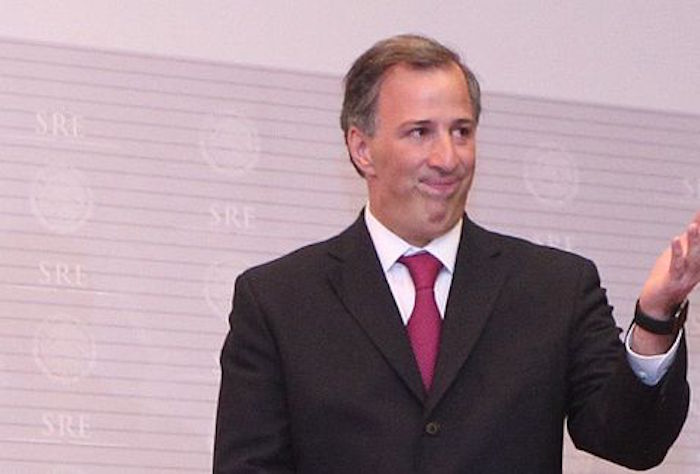 Y lo peor de todo es que de cada 100 pesos que perdonó Hacienda, 85 pesos fueron condonados solamente a 1% de los contribuyentes. Foto: EspecialEste gobierno está lleno de excesos. Nuestra capacidad de asombro va en aumento. Los datos sobre la condonación de impuestos que hizo en el último año, el Servicio de Administración Tributaria (SAT) por 5 mil 653.9 millones de pesos a los privilegiados y amigos del presidente, entre ellos, personas morales y físicas, es un jarro de agua fría para nuestras esperanzas de cambio.De manera inmoral e impune, el Estado se da el lujo de perdonar impuestos de manera discrecional a empresas como Industrias Campos Hermanos, Volkswagen, Simec, Instituto Politécnico Nacional y Arnecom y la constructora Geo, según denunció la organización no gubernamental Fundar.PUBLICIDADPrecisamente, una de las más beneficiadas es la constructora Geo que tiene cinco empresas entre las más favorecidas por la autoridad tributaria y a la que el brazo fiscal de la Secretaría de Hacienda y Crédito Público (SHCP) le condonó nada más y nada menos que un total 2 mil 870 millones de pesos.Y lo peor de todo es que de cada 100 pesos que perdonó Hacienda, 85 pesos fueron condonados solamente a 1% de los contribuyentes. Que se beneficiaron con un monto acumulado de 3,616.80 millones de pesos, revela el informe “Privilegios Fiscales. Beneficios inexplicables para unos cuantos”.Es interesante analizar la lista de esos “cuantos” privilegiados amigos de Enrique Peña Nieto. A Simec International 6, le condonaron 395.1 millones de pesos. A Industrias Campos Hermanos, le perdonaron 149.8 millones de pesos en impuestos. También le perdonaron impuestos a Volkwagen de México, con 56.1 millones de pesos entre el periodo comprendido entre julio de 2015 y julio de 2016. Igualmente le indultaron impuestos al Instituto Politécnico Nacional (IPN), con 51.9 millones de pesos y a Arnecom, una de las empresas dedicada a la construcción de arneses para automóviles, por un monto de 35.6 millones de pesos.En cuanto a las personas físicas beneficiadas, están el empresario de Nuevo León, Jorge Luis de León Varela, dedicado a los servicios financieros, por un monto de 551 millones 639 mil pesos. En esta lista está Clara Maribel Vázquez Meza, dedicada al comercio al por mayor en artículos para papelería, papel, madera, construcción y desechos al por mayor, por 350 millones 827 mil pesos. Y el empresario en Morelos Humberto Gómez Flores, dedicado a la industria metálica, por un monto de 234 millones 975 mil pesos.Le sigue Luciano Contreras Delgado, con 167 millones 450 mil pesos; Vicente Aguilar Sosa, con 146 millones 941 mil pesos; Anita Márquez Chávez, con 134 milllon 932 mil; Juan Jesús Almanza Guerrero, con 115 millones 706 mil; Zenaido Rangel Briceño, con 113 millones 743 mil pesos; Jorge Alberto Clouthier, con 103 millones 44 mil pesos, Ramiro Guzmán Osorio, por 96 millones 414 mil pesos, Roberto Castro Vizcaíno, Carlos Héctor Linares Enríquez, Miguel Ángel Hernández Cota, José Cristian Castorena Garza y Enrique Gutiérrez Galván, pertenecientes al sector público, se les perdonaron 21 millones 557 mil pesos en impuestos.¿Es ético, es moral, es legal la condonación de impuestos del Presidente de México? El secretario de Hacienda y Crédito Público, José Antonio Meade, asegura que estas condonaciones y cancelaciones de créditos fiscales son legales y transparentes: “El SAT está obligado a ofrecer condonaciones, en ánimo de preservar la fuente de empleo”.Lo que no nos dice el secretario Meade es el método que utilizaron para la selección de los beneficiados. ¿Por qué estos y no otros? ¿Cuál fue el criterio para elegir a los perdonados?.La serie de reportajes publicados por SinEmbargo.mx sobre los papeles de la SHCP que analizan los empresarios y empresas beneficiadas demuestran que Peña Nieto y su gobierno, han venido condonando impuestos de manera discrecional y sin control alguno a sus amigos y elegidos, sin respetar los criterios mínimos de selección. La pregunta fundamental que sigue es: ¿Qué están recibiendo Peña Nieto y sus funcionarios a cambio de condonar miles de millones de pesos?.No es de extrañar que la empresa mayormente beneficiada es la constructora de Casas Geo. El señor Peña Nieto ha mostrado tener conflicto de intereses con otra constructora. Al parecer es uno de sus ramos favoritos. La honestidad y la decencia para hacer negocios de un buen número de constructoras y empresarios desarrolladores, está en entredicho porque se ha comprobado que a cambio de importantes contratos públicos, están dispuestos a dar jugosas mordidas en especie y dinero.A pesar de los mecanismos creados para vigilar los excesos y corruptelas de funcionarios, la clase política mexicana sigue haciendo lo que quiere con la certeza de que nada les pasará. En estas sospechosas condonaciones, el nuevo Sistema Nacional Anticorrupción seguramente tampoco hará nada. El presidente Enrique Peña Nieto puede estar seguro, el blindaje que él mismo creó.www.websanjuanamartinez.com.mxTwitter: @SanjuanaMtzFacebook: Sanjuana Martinez¿Qué significa Ayotzinapa a dos años de la masacre de Iguala? https://desinformemonos.org/que-significa-ayotzinapa-a-dos-anos-de-la-masacre-de-iguala/ Raymundo Díaz Taboada26 septiembre 2016 1
¿Qué significa Ayotzinapa a dos años de la masacre de Iguala?Ayotzinapa ejemplifica a los mejores valores de la juventud de México: Jóvenes campesinos, indígenas, de escasos recursos con ganas, deseos y necesidad de superarse profesionalmente, de apoyar a sus familias, de buscar un mejor futuro para sus hijos y/o para sus padres.  Jóvenes que encontraron en la Normal rural de Ayotzinapa lecciones de historia y la necesidad de conmemorar el 2 de octubre. Jóvenes recordando a otros jóvenes  masacrados 46 años antes en Tlatelolco, que hoy podría haber sido sus abuelos.El 26 de septiembre de 2014 un primer grupo de normalistas fue atacado hacia las 9 de la noche resultando varios heridos; de manera urgente y solidaria sus compañeros que estaban en la normal acudieron en su ayuda, y con esto, se convirtieron en el objetivo del ataque de la medianoche que provocó 3 muertos y más heridos.Ayotzinapa también son las otras víctimas, muchas más que los 43 desaparecidos: Si sólo decimos “43” dejamos de lado a los muertos y heridos; y ya los padres y madres de Ayotzinapa han señalado que es más allá de los 43. Y no sólo estudiantes normalistas: Otras organizaciones que también acudieron de urgencia al auxilio después del primer ataque engrosaron el número de víctimas heridas y sobrevivientes: Maestros de la Coordinadora Estatal de Trabajadores de la Educación de Guerrero CETEG y del Sindicato Único de Trabajadores del Colegio de Bachilleres SUTCOBACH; el equipo de futbolistas Los Avispones de Chilpancingo. Y civiles particulares, que nada tenían que ver con el acto original de los normalistas. También los normalistas sobrevivientes ilesos físicamente o con heridas leves y los que,  después de sobrevivir a esa noche, abandonaron la escuela porque los delitos de lesa humanidad cometidos con la violencia del Estado les rompió su proyecto de vida. El recuento final de aquella noche de Igual es de 6 ejecutados, 40 heridos, 120 sobrevivientes de esa noche y aproximadamente 700 familiares de los desaparecidos que abarcan las 7 regiones del estado y alcanza a Oaxaca, Morelos y Tlaxcala.El impacto es mayor en algunos casos como en las comunidades de la Costa Chica y Montaña de donde los desaparecidos son descendientes de los pueblos originarios na savi, me’phaa y nahua y los lazos comunitarios son más fuertes que en otros núcleos urbanos; hay impactos acumulados donde los normalistas desaparecidos en los que son familiares o vecinos y muy particularmente la situación de una familia donde son dos hermanos desaparecidos.La vida cotidiana en la normal de Ayotzinapa enfrentó el hecho de haber sido  prácticamente diezmada, (en el origen romano del termino): Entre ejecutados, heridos, desaparecidos y quienes abandonaron la normal, se perdieron 1 de cada 10 alumnos que iniciaron el ciclo escolar en agosto de 2014.Jóvenes, jóvenes estudiantes, jóvenes padres,jóvenes que se sobreponen a las historias de otras masacres y abusos de poder. Y que no querían vivir re-viviendo las mismas condiciones de opresión y marginación. Así son los normalistas:con solidaridad, memoria y compromiso.Hablamos de desaparecidos, ejecutados y heridos. Nos falta hablar del dolor de las familias, del costo social, del miedo que provocó  la masacre de Iguala. De personas que no pudieron vencer su miedo a participar en las movilizaciones por que aumenta el riesgo de ser ejecutado o desaparecido, del miedo acompañado de impotencia, de no saber qué hacer para ayudar a encontrar a los desaparecidos. Impotencia que conoce que las autoridades son cómplices, están implicadas de una o de otra manera en las agresiones contra Ayotzinapa.El Grupo Interdisciplinario de Expertos Independientes, GIEI, nos confirmó mucho de lo que sabíamos pero no podíamos probar y sistematizó una buena parte de los esfuerzos del estado mexicano para ocultar la verdad: que las agresiones fueron un amplio operativo coordinado en el transcurso de  las 8:30 pm del 26 hasta las 6 de la mañana del 27, que abarcó un extenso territorio  -por el control en las carreteras que van a Taxco, Teloloapan Chilpancingo- para ejecutar una acción de terrorismo de estado. Que los normalistas fueron monitoreados desde que salieron de Chilpancingo, que el ejército tomo el control de la información a través del C4 de Iguala, que los mandos militares de zona y región, así como la Policía Federal estuvieron informados en tiempo real sobre los que sucedía esa noche en Iguala y sus alrededores. Ese mismo ejercito acusado de ejecuciones en Tlatlaya, que está a poco más de 50 kilómetros de Iguala en línea recta. Esa misma Policía Federal, heredera de la represión en Atenco en 2006 y responsable de las masacres de Apatzingan y Tanhuato.Ayotzinapa trajo a la memoria a los más de 400 desaparecidos del terrorismo de estado de las décadas de los 60’s y 70’s. Uno de los normalistas desaparecidos es nieto de un desaparecido de esa época. El informe final de la Comisión de la Verdad del estado de Guerrero se presentó a escasas tres semanas de los hechos de Iguala, y  por supuesto, esas desapariciones siguen impunes a pesar de la sentencia de la Corte Interamericana en el Caso de Rosendo Radilla detenido en un retén del ejército en 1974 y desaparecido desde entonces.El primer punto de esa sentencia mandata que el estado mexicano de a conocer el paradero de Rosendo Radilla; como burla y acto revictimizante la PGR lo busca publicando megacarteles de “se busca” en edificios en Chilpancingo y autobuses urbanos de Acapulco…Porque esa es la otra parte que representa Ayotzinapa: La impunidad que genera el poder económico-político-militar para negar su responsabilidad directa por acción, omisión o aquiescencia. La definición de la ONU sobre desaparición forzada de personas está plenamente identificada con el caso Ayotzinapa. Agentes del estado (policías municipales, estatales y federales, soldados del ejército) fueron los perpetradores directos. Pero ha sido un conjunto muy amplio de actores miembros del estado mexicano (los políticos del ejecutivo, legislativo y los jueces del poder judicial, los sectores empresariales y las cúpulas eclesiales, quienes siguen jugando y actuando como comparsas de los autores materiales. Se ocultan los intereses de quienes decidieron y tuvieron el poder de matar, herir y desaparecer. Todos ellos han clamado para que se asuma la verdad histórica de Murillo Karam y Zerón, que se superen las graves violaciones a los derechos humanos y los delitos de lesa humanidad sin que se conozca la verdad ni haya alcanzado la justicia. Otros actores del Estado participaron en la campaña difamatoria contra los miembros del GIEI, después de su primer informe y obligaron a su salida del país después del segundo informe en abril de este año.El discurso del gobierno y del estado mexicano a favor de los Derechos Humanos no es consecuente con sus acciones: en Guerrero seguimos con marco legal inadecuado e insuficiente en relación a tortura y desaparición forzada. Ni en ejecuciones arbitrarias y extrajudiciales. La ley General sobre Desaparición Forzada ofrecida por Peña en noviembre de 2014 aun no llega a hacerse realidad. Este estado mexicano proclive a la violencia institucional que culpa a las victimas ha rechazado opiniones, estudios e investigaciones de la Comisión Interamericana de Derechos Humanos, de las áreas de tortura, desaparición forzada y ejecuciones extrajudiciales de la ONU, ha minimizado las opiniones de instancias de Derechos Humanos de la Unión Europea, de Amnistía Internacional, de Open SocietyJusticeInitiative… ¡Vaya, hasta el Papa Francisco y Hillary Clinton se han pronunciado por Ayotzinapa..!En ese estado de cosas Ayotzinapa significa quitar el velo sobre los otros desaparecidos de Iguala y sus decenas de fosas clandestinas, que originó la formación de otra organización de familiares de desaparecidos en Iguala. Ayotzinapa facilitó que se formaran y se conociera a las organizaciones de familiares de desaparecidos de Chilapa, Chilpancingo y Acapulco.  Lo que representa aproximadamente otros mil desaparecidos en el estado de Guerrero.Ayotzinapa representa a la juventud con valores que requiere este país, capaz de afrontar una realidad terriblemente trágica, que ha sido masacrada por el Estado mexicano con tal de mantener intocados sus intereses económicos y políticos a nivel local, nacional e internacional, valiéndose de la violencia impune, sin control y sin rendición de cuentas.A dos años es necesario reclamar verdad y justicia, exigir el fin de la impunidad.Ayotzinapa es la esperanza y la lucha contra la ignominia y la impunidad.Ayotzinapa: una ausencia omnipresente http://www.rebelion.org/noticia.php?id=217253&titular=ayotzinapa:-una-ausencia-omnipresente- Gerardo SzalkowiczMarchaSe cumplen dos años de la dolorosa secuencia que marcó a fuego al México contemporáneo. Y que desnudó la putrefacción del Estado mexicano. Aquel crimen de lesa humanidad cometido por la corporación policial y narcocriminal, que secuestró y desapareció a los 43 estudiantes, selló un quiebre histórico porque pudo desenterrar el grito atragantado de un pueblo que respira sangre.Tlatelolco, Acteal, Tamaulipas, Nochixtlán… Ayotzinapa. Vamos conociendo la geografía mexicana a través de sus masacres. Orquestadas por el terrorismo de Estado o por sus fuerzas tercerizadas. Según el Registro Nacional de Datos de Personas Extraviadas o Desaparecidas (RNPED), hay en México 27.659 desaparecidos. Se estima unos 11 por día. Sin embargo, Ayotzinapa tuvo una carga simbólica especial que logró viralizar ante el mundo esta tragedia humanitaria.Ayotzinapa le puso nombre a un sistema de violencia múltiple, sistemática y cotidiana, a una guerra difusa y no convencional, cuyo objetivo es profundizar el despojo de los bienes naturales a manos del capital transnacional.Ayotzinapa sintetiza la hipocresía, la torpeza y la crueldad de un poder político que disfraza de incapacidad su responsabilidad en tan crudo escenario. En estos 24 meses, el gobierno de Peña Nieto desvió la investigación, fabricó culpables, ocultó evidencias. Mintió descaradamente. Pero gracias al equipo argentino de forenses y al grupo de expertos de la CIDH se logró desmontar la versión oficial que buscaba dar vuelta la página.Ayotzinapa logró zamarrear al inconsciente colectivo al punto de hacer erosionar la imagen interna y externa de un gobierno huérfano de sensibilidad y como menos cómplice de los hechos. Si bien la movilización popular en reclamo de justicia fue menguando, el incansable y compacto grupo de familiares de los jóvenes aún sigue siendo la principal piedra en el zapato del establishment.Las escuelas normales rurales son una herencia del cardenismo. De las 36 que funcionaron sólo sobreviven 16. Tienen una marcada impronta y tradición combativa, en particular la Escuela Raúl Isidro Burgos de Ayotzinapa, de donde surgieron líderes magisteriales y guerrilleros como Lucio Cabañas o Genaro Vázquez. Aquella noche del 26 de septiembre de 2014, los normalistas se trasladaban a una actividad conmemorativa de otra masacre estudiantil, la de Tlatelolco en 1968. Sus verdugos subestimaron el impacto que tendría la arremetida contra un grupo de jóvenes, pobres y campesinos.La espiral de violencia en suelo azteca viene de larga data, pero explotó durante el gobierno de Felipe Calderón (2006-2012) y su “guerra contra el narcotráfico”. Aquel sexenio dejó oficialmente más de 121 mil muertes violentas. En lo que lleva en la presidencia Peña Nieto, se registran más de 78 mil homicidios y ya se superó la cantidad de desapariciones (algo más de 13 mil).Muchos factores explican el cuadro, pero hay uno esencial: México paga caro ser la puerta de entrada al principal consumidor de drogas y mayor vendedor de armas del mundo. No pierde vigencia la célebre frase: “Pobre México, tan lejos de Dios y tan cerca de Estados Unidos”.El poder fabrica monstruos y nos los vende como sus enemigos. Los grandes cañones mediáticos repiten: “combate al terrorismo”, “combate al narco”, ocultando que que el creador y la criatura son dos caras de una misma moneda que se complementan para seguir acumulando riquezas. Mientras, los muertos son siempre del mismo bando.Los 43 normalistas se convirtieron en una ausencia omnipresente. Vivos se lo llevaron, vivos los queremos. Y vivos seguirán para siempre, recordándonos que, como dijo Emiliano Zapata, “si no hay justicia para el pueblo, que no haya paz para el gobierno”.Gerardo Szalkowicz Analista internacional. Editor de Nodal.N O T I C I A S      D E L     M U N D O  Lolita, indígena guatemalteca que logró frenar invasiones a tierras
“Me llaman loca, guerrillera y bruja” por defender la tierra http://www.cimacnoticias.com.mx/noticia/me-llaman-loca-guerrillera-y-bruja-por-defender-la-tierra 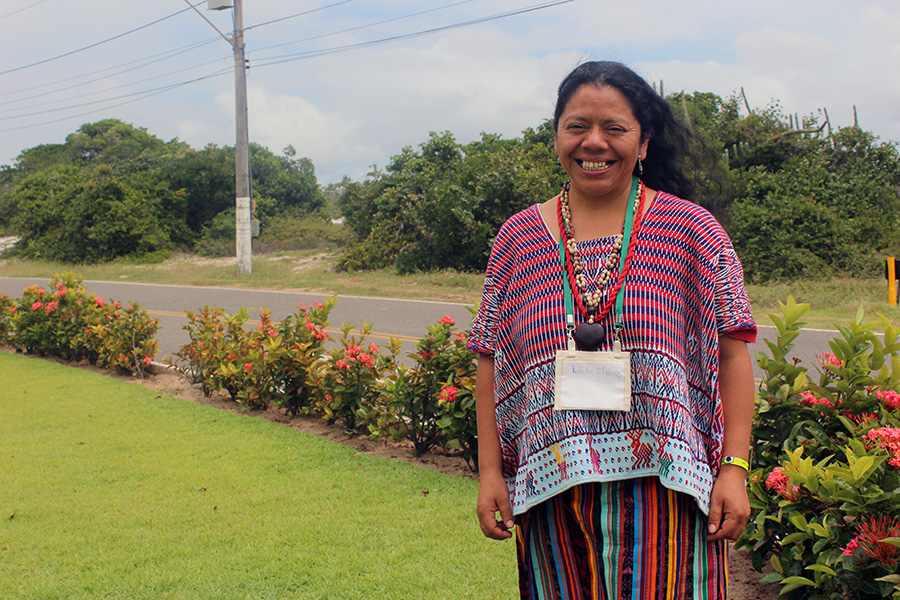 CIMACFoto: Anayeli Garcia MartínezPor: Anayeli García MartínezCimacnoticias | Ciudad de México.- 27/09/2016“En mi pueblo hay mucha biodiversidad, mucha agua, muchos ríos, están las plantas, bosques, montañas… y están también todos esos planes de muerte de las empresas transnacionales”, dice con ironía Aura Lolita Chávez Ixcaquic, indígena k’iche’ que lleva más de 15 años defendiendo la tierra y territorio de sus ancestras guatemaltecas.
 
Mujer siempre sonriente es enérgica al afirmar: “Han llegado sin consultar a los pueblos, han llegado en contubernio con el gobierno de Guatemala que se ha convertido en un trabajador pleno de las empresas de diferentes potencias. En los territorios hemos dicho no: aquí no entra la minería y no es no, y ese no, se respeta”.
 
Siguiendo la estrategia de ambientalistas como la peruana Máxima Acuña o la hondureña Berta Cáceres –asesinada en marzo de 2016–Lolita lleva su voz a foros internacionales para hablar sobre los riesgos de la devastación ambiental. Su participación más reciente fue en el XIII Foro Internacional de la Asociación para los Derechos de la Mujer y el Desarrollo (AWID) que se realizó de 8 al 11 de septiembre pasados en Brasil.
 
Durante este encuentro, la lideresa del Consejo de Pueblos K’iche’ por la Defensa de la Vida, Madre Naturaleza, Tierra y Territorio, dijo en entrevista con Cimacnoticias que en el departamento de El Quiché, en Guatemala, se han hecho consultas comunitarias donde miles de personas han participado para frenar a las empresas de minería, hidroeléctricas, de monocultivos, y petróleo, que se quieren instaurar para aprovecharse de sus territorios.
 
“Con toda alegría y con toda fuerza le puedo decir que hay empresas que planificaron en nuestros territorios pero no han logrado entrar pero eso es lo que el Estado de Guatemala ve como un atentado”.
 
Y es que esta mujer, madre y maestra, ha sido acosada judicialmente para dejar de pregonar su defensa por el territorio, además las amenazas hicieron que en 2005 la Comisión Interamericana de Derechos Humanos (CIDH) ordenara medidas de protección a su favor.
 
“Es una de las demandas que me tiene, que yo atento contra la seguridad nacional, obviamente porque ellos ofrecen el falso desarrollo, un desarrollo que no existe, que se ha comprobado, se ha visto que es falso porque no genera nada; más bien genera múltiples opresiones. Entonces nos oponemos ante todas esas opresiones pero también a los patriarcados que vivimos, los que vienen de occidente y los de ahí mismo”, dice.
 
Madre y maestra, su trabajo ha hecho que la llamen “loca, guerrillera y bruja”. “Me han puesto un montón de títulos por luchar, decir la verdad, exigir la justicia. He sido muy atacada, tengo muchas demandas en mi contra, se ha dicho que yo soy un atentado contra la constitución política de Guatemala, que soy un atentado contra la seguridad nacional, tipifican mi caso como terrorista”.
 
A Lolita, como la comunidad la conoce, le dicen “bruja” porque además de defender a la tierra también la venera, promueve las ceremonias con velas y las limpias; y es que para los indígenas del Abya Yala –como le nombran al continente Americano para no reivindicar la cultura impuesta por los conquistadores– los rituales son para expresar la armonía con la vida. 
 
A cada lugar donde se presenta la también integrante de la Red de Sanadoras Ancestrales desde el Feminismo Comunitario, repite la frase “Yo soy tú y tú eres yo”, una enseñanza de sus ancestras.
 
“Es dar y recibir, es la reciprocidad y lo decimos con la madre tierra, con las plantas, con el aire, con las montañas, con el agua que tiene espíritu también y con el fuego, con todas la representación de vida, en la red de la vida, y eso es por lo que luchamos, no pensar en individualismos ni en acumulaciones, ni en capitalismo neoliberal que viene a destruir sino más bien pensar que la madre tierra es parte de nosotras y nosotras parte de ella y que podemos fortalecernos juntas”, asegura.
 
Durante su participación en el foro de AWID Lolita habló del futuro con el que sueñan las mujeres indígenas: “Es posible otros mundos feministas en donde los patriarcados no están, ni los patriarcados ancestrales, ni los occidentales, ni las empresas, donde es posible soñar que las empresas transnacionales como mineras,hidroeléctricas y monocultivo de petróleos y otras se fueron. Que no están”.
 
Para ella, las mujeres mayas k’iche’ hacen posible los sueños donde no existe la devastación ambiental y por eso trabajan para construir lo que sueñan. “Ese es nuestro sueño, y estamos encaminando hacia ahí y creemos que el agua es para la vida no es para las empresas, que la madre tierra también es vida y nos tejemos en la red de la vida, esos sueños que tenemos las mujeres indígenas”.
 
16/AGM/LGLEl Gobierno colombiano y las FARC sellan el acuerdo definitivo de paz http://www.rebelion.org/noticia.php?id=217261 naiz.eusEl Ejecutivo colombiano y las FARC han sellado el acuerdo definitivo de paz en un solemne acto celebrado en la ciudad de Cartagena. La soicedad colombiana debe ahora refrendar lo acordado en un plebiscito que se celebrará el domingo.
Las FARC y el Gobierno de Colombia han sellado el acuerdo en Cartagena. (Luis ACOSTA / AFP)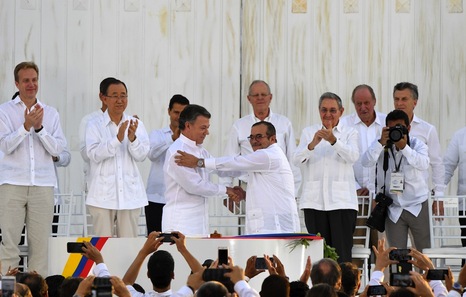 El presidente de Colombia, Juan Manuel Santos, y el líder de las Fuerzas Armada Revolucionarias de Colombia (FARC), Rodrigo Echeverri Londoño, alias 'Timochenko', han sellado esta madrugadael acuerdo cerrado en agosto tras cuatro años de negociaciones que pone fin a la guerra más longeva del hemisferio occidental.Santos y 'Timochenko' han estampado sus firmas en el texto pactado durante una ceremonia solemne que se ha iniciado a las 17.00 horas en la ciudad colombiana de Cartagena. Este momento histórico ha quedado atestiguado por 15 jefes de Estado, la mayoría latinoamericanos y una decena de presidentes de organizaciones internacionales, entre los que destacan el secretario general de Naciones Unidas, Ban Ki Moon, y el de la Organización de Estados Americanos (OEA), Luis Almagro.Con este gesto, el Gobierno de Santos y las FARC han dado el último paso para sellar un texto que tendrá que ser refrendado el próximo domingo por los colombianos.Unas 2.500 personas han llenado el Patio de Banderas del Centro de Convenciones de Cartagena, todas ellas vestidas de blanco, por exigencias del protocolo, un color que ha teñido cada uno de los hitos de este proceso de paz.El acuerdoCon esta firma, el Gobierno y las FARC han blindado un acuerdo de paz de 297 páginas en las que se desgranan los seis acuerdos parciales que lo componen: desarrollo agrario y rural, participación política, cultivos ilícitos, víctimas, fin del conflicto y refrendación, implementación y verificación de lo pactado.El acuerdo sobre desarrollo agrario y rural contempla la creación de un Fondo de Tierras «para lograr la democratización» del campo colombiano, «en beneficio de los campesinos sin tierra o con tierra insuficiente y de las comunidades más afectadas por el conflicto, promoviendo una desconcentración y una distribución equitativa».El objetivo de la participación política, por otro lado, es que surjan nuevas fuerzas, entre ellas el partido en el que se transformen las FARC una vez desmovilizadas, «con las suficientes garantías de seguridad» para desarrollar su labor, que se concretarán en un estatuto de la oposición.Las FARC se han comprometido además a «poner fin a cualquier relación que, en función de la rebelión, se hubiese presentado con el narcotráfico». Las partes han diseñado un mecanismo para la erradicación de los cultivos ilícitos y su sustitución por otros legales.Uno de los pilares del acuerdo de paz es el relativo a las víctimas, que crea una jurisdicción especial encargada de esclarecer y sancionar las graves violaciones de los Derechos Humanos y los crímenes internacionales cometidos en el conflicto armado por todos los que hayan participado en él, que se completa con medidas para obtener verdad y reparación e impedir la repetición.Las partes han pactado igualmente un cronograma que da 180 días a las FARC para entregar las armas. Los guerrilleros se concentrarán en zonas y puntos concretos del territorio colombiano hasta que se reincorporen plenamente a la vida civil, donde estarán protegidos por una misión internacional bajo el paraguas de la ONU.El domingo, plebiscito por la pazLa firma de este lunes es un acto simbólico porque estos cinco acuerdos todavía tendrán que pasar el examen de las urnas en el plebiscito que se celebrará el próximo 2 de octubre para que los colombianos decidan si aceptan o rechazan lo negociado en La Habana.El umbral mínimo de participación para que la consulta popular sea válida está en el 13% del censo electoral, formado por 33 de los 48 millones de habitantes que tiene Colombia, por lo que solo se requieren 4,5 millones para que el acuerdo de paz sea ratificado o anulado.De acuerdo con un reciente sondeo sobre intención de voto de Ipsos, un 53% de los colombianos participará en el plebiscito por la paz, de los cuales un 72% lo hará a favor del 'sí', frente a un 28% que se decantará por el 'no'.La campaña por el 'no', liderada por los expresidentes Alvaro Uribe y Andrés Pastrana, clama contra un acuerdo de paz que, desde su perspectiva, «da impunidad a las FARC y condiciona el futuro desarrollo» de Colombia. Sin embargo, se muestra «a favor de la paz» y asegura que, de ganar el 'no', «aún sería posible renegociar un acuerdo mejor».Fuente: http://www.naiz.eus/eu/actualidad/noticia/20160927/el-gobierno-colombiano-y-las-farc-sellan-el-acuerdo-definitivo-de-paz Elecciones en Estados Unidos: ¿quién ganó el primer debate presidencial entre Clinton y Trump? http://www.bbc.com/mundo/noticias-internacional-37483555 Anthony ZurcherBBC, Estados Unidos27 septiembre 2016Image copyrightGETTY IMAGESImage captionEl primer debate de los candidatos presidenciales fue visto por unos 100 millones de personas.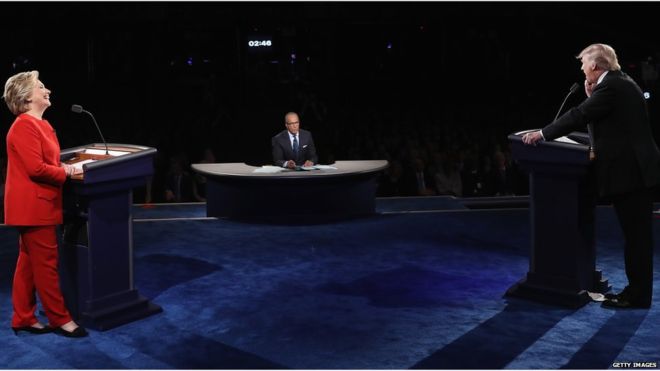 Fue una batalla entre la abogada y el vendedor, y durante la mayor parte del primer debate de los candidatos a la presidencia de Estados Unidos, la abogada salió victoriosa.Quizás es difícil recordarlo, pero antes de que Clinton fuera secretaria de Estado, o senadora, o primera dama, era abogada. Y a todas luces, una abogada talentosa.Y después de todos estos años, Clinton sigue haciendo campaña como abogada. Meticulosa, cuidadosa, controlada. Pero lo que funciona en un tribunal, con sus regulaciones y costumbres, a menudo no tiene lugar en los despreocupados debates políticos.Trump, por otra parte, es el vendedor consumado. Las reglas, la tradición, e incluso la verdad, sólo son relevantes cuando éstas ayudan a cerrar el trato.La debilidad de este enfoque es la percepción de que el vendedor es sólo palabras y no tiene sustancia, un problema que puede exacerbarse en 90 minutos bajo las luces de un debate.Al final, los preparativos de la abogacía rindieron resultados para Clinton, ya que fue ella la que controló la noche con precisión pericial.Aunque Trump tenía una estrategia -y la persiguió en ocasiones- la exsecretaria de Estado a menudo lo desvió de su ruta y se vio destruido por su propio desempeño, a veces importuno.Hillary Clinton se vio ocasionalmente propensa a mostrarse como sabelotodo, en particular en sus repetidas apelaciones a los verificadores de información externos. Pero en general mantuvo la delantera.Estas son tres ocasiones en los que ella ganó más puntos, dos veces en las que Trump estuvo un paso por delante, y un comodín que fue muy importante.Evasión de impuestosImage copyrightGETTY IMAGESImage caption"Debe haber algo realmente importante, hasta terrible, que él está tratando de ocultar", declaró Clinton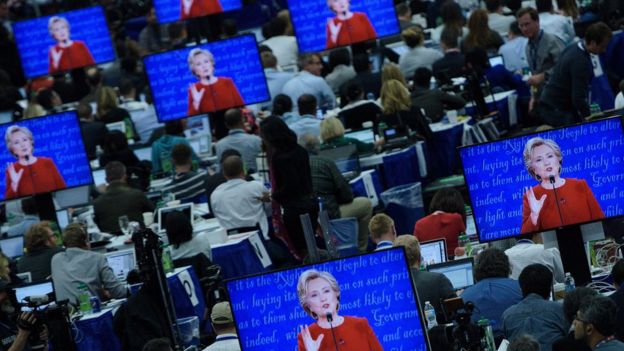 Tras un tira y afloja en los planes económicos, el debate se centró en una serie específica de declaraciones de impuestos, las de Trump, y en por qué él no ha seguido el antiguo y tradicional precedente de los candidatos a la presidencia de presentar sus declaraciones.Después de que el candidato republicano repitió su vieja y, ahora desacreditada, excusa de que no puede presentarlos mientras está siendo sometido a una auditoría del Servicio de Impuestos Internos (IRS) (que por cierto, según él, lo ha estado auditando durante 15 años), Clinton embistió el ataque.El argumento clave de Clinton: "Creo que probablemente él no tiene ningún entusiasmo por que el resto de nuestro país vea cuáles son las verdaderas razones, porque debe haber algo realmente importante, hasta terrible, que está tratando de ocultar".Moraleja: La abogada hizo su tarea.Golpes comercialesImage copyrightGETTY IMAGESImage caption"Mi esposo hizo un buen trabajo durante los 1990", dijo Hillary refiriéndose a la presidencia de Bill Clinton.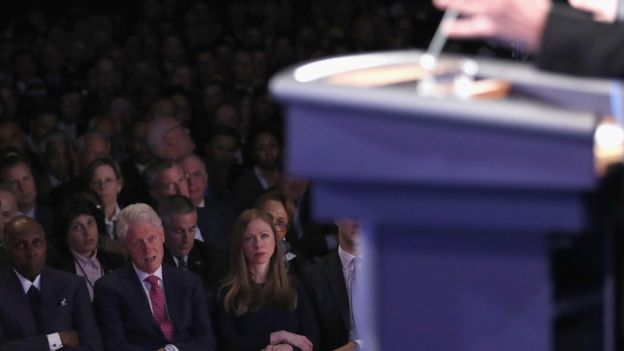 Antes de que Trump se viera desviado al tema de sus impuestos, y después del golpe que le soltó Clinton -cuando el republicano pasó mucho tiempo tratando de explicar su situación- en realidad le estaba yendo bastante bien en el debate.La discusión económica incluyó varios tira y afloja sobre acuerdos comerciales, como el apoyo de Clinton en el pasado para el Acuerdo de Libre Comercio de América del Norte (ALCAN) y el Acuerdo Transpacífico (TPP), lo cual representará una ventaja para Trump en los estados industriales que se han visto golpeados por el traslado de empleos de producción al extranjero.El argumento clave de Trump: "Ve a Nueva Inglaterra, ve a Ohio, Pensilvania, ve a cualquier parte que quieras, Secretaria Clinton, y verás la devastación donde la producción se ha reducido, 30, 40 o hasta 50%. El ALCAN es el peor acuerdo comercial que quizás se ha sido firmado en cualquier parte del mundo, y ciertamente el peor que se ha firmado en este país".Moraleja: Un vendedor sabe de inmediato cuando un acuerdo es un mal acuerdo.Divisiones de cunaImage copyrightAFPImage captionVarios sondeos dieron la delantera a Clinton tras su desempeño en el debate.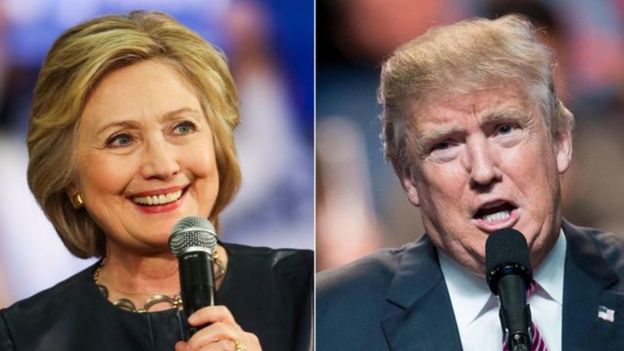 Si Clinton ganó la delantera en la primera ronda del debate al poner a Trump en problemas por sus declaraciones de impuestos, la segunda ronda fue un terreno igual de inhóspito para el candidato republicano.El asunto ahora fue las relaciones raciales en Estados Unidos, y fue en este punto que Trump tuvo que responder por ser la principal voz que pudo en duda la autenticidad de la ciudadanía estadounidense del presidente Barack Obama.Trump una vez más trató de responsabilizar a la Hillary Clinton de 2008 por comenzar los rumores -una afirmación que fue categóricamente descartada por los verificadores de datos- y declaró que él merecía que Obama y los electores negros le reconocieran el crédito de haber resuelto el asunto.Clinton no aceptó nada de eso y usó el momento para aumentar la presión sobre su contrincante.El argumento clave de Clinton: "Él realmente comenzó sus actividades políticas basado en esta mentira racista de que nuestro primer presidente negro no era un ciudadano estadounidense. No hay absolutamente ninguna evidencia de ello, pero él persistió, año tras año, porque algunos de sus simpatizantes, la gente a quien estaba tratando de incorporar, aparentemente lo creyó o quería creerlo".Moraleja: La abogada tuvo oportunidad de defender a Obama, cuya popularidad es ahora mucho más alta que la de cualquiera de los dos candidatos en el debate.Carta políticaImage copyrightGETTY IMAGESImage captionTrump jugó la carta de que él no pertenece a la impopular clase política mientras que, dijo, Clinton está demasiado unida a ella y al statu quo.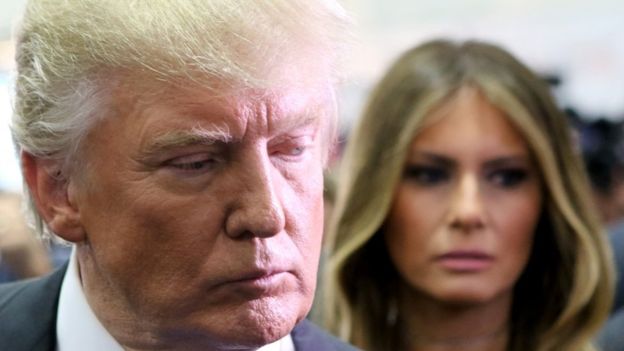 Durante todo el debate, cuando él no estaba siendo provocado para que respondiera a las observaciones mordaces y cuidadosamente planeadas de Clinton, Trump jugó la carta de que él no pertenece a la impopular clase políticamientras que Clinton está demasiado unida a ella y al statu quo.Con sondeos que muestran que hasta el 70% de los estadounidenses están descontentos con la dirección del país, ser el agente de cambio es estar en el lugar más favorable políticamente.Si añadimos la inclinación natural de los estadounidenses para cambiar de dirección después de que un partido haya estado en la Casa Blanca durante ocho años, es claro que ésta es una forma potencialmente victoriosa para que Trump atraiga la preferencia de los electores en las urnas.El argumento clave de Trump: "Ustedes han estado haciendo esto durante 30 años. ¿Por qué hasta ahora están pensando en estas soluciones?".Moraleja: Un buen vendedor sabe cuando el cliente desea un nuevo producto.Temperamento, temperamentoImage copyrightGETTY IMAGESImage captionClinton se refirió a las críticas de Trump hacia las mujeres y lo hizo balbucear.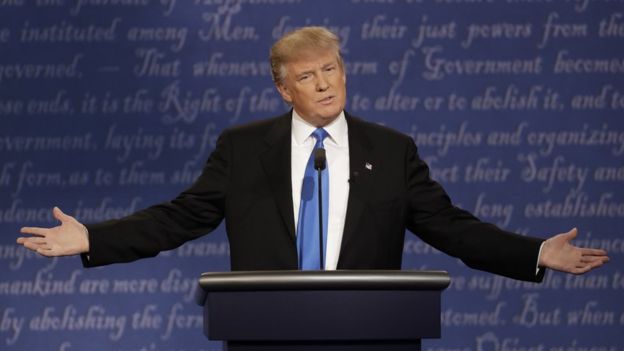 Hacia el fin del debate, la discusión se centró en el asunto del temperamento y la resistencia presidencial. ¿Quién los tiene y quién no?Trump, quien parecía cada vez más exhausto a medida que avanzaba la noche, vio que éste era el momento de atacar.Y cuestionó el juicio de Clinton, su "apariencia" y su resistencia.Clinton, después de decir que sus viajes internacionales como secretaria de Estado, sus esfuerzos en las negociaciones diplomáticas y su testimonio maratónico ante el Congreso mostraron que ella tiene la resistencia para ser presidenta, afirmó que los ataques de Trump son evidencia de sucomportamiento sexista.El argumento clave de Clinton: "Saben, él trata de cambiar del (asunto de) la apariencia a la resistencia. Pero este es un hombre que ha llamado a las mujerescerdas, desaliñadas y perras, y alguien que ha dicho que el embarazo es una inconveniencia para los empleadores, que ha dicho que las mujeres no se merecen salarios igualitarios a menos que hagan el trabajo tan bien como los hombres".Moraleja: La abogada logró que el vendedor balbuceara, se quejara de su propaganda negativa, de cómo ella no se muestra amable y aún así le sigue yendo bien en los sondeos. Él no se vio muy bien.El factor HoltImage copyrightAPImage captionAntes del debate se habló mucho sobre de la forma cómo el presentador de la NBC, Lester Holt, manejaría el debate.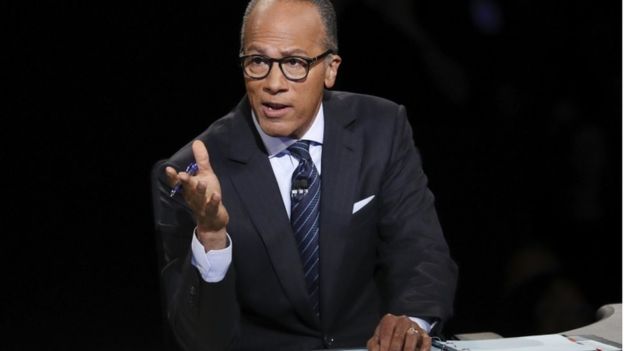 El factor Lester Horlt. Mucho se dijo de la forma cómo el presentador de la NBC manejaría el debate y si funcionaría como verificador de datos en tiempo real o haría un papel de no intervención.Alguien en la NBC dijo que no Holt no iba a ser una "planta en una maceta". Y definitivamente fue así.En todos los puntos anteriores, el moderador estableció la oportunidad para que Clinton se llevara la ventaja.Primero planteó el asunto de los impuestos de Trump. Después preguntó sobre la controversia del nacimiento de Obama. Empujó a Trump hacia la Guerra de Irak y llevó a la discusión el comentario del republicano sobre "la apariencia" de la candidata, lo cual llevó a una discusión extensa sobre el temperamento y juicio presidencial.Las debilidades de Clinton, en particular su uso de un servidor privado de correos electrónicos y los potenciales conflictos de interés por su fundación humanitaria,casi no fueron discutidas.Si se decide al ganador de un conflicto político por el terreno en el que lucha, entonces la mayoría de este debate se luchó sobre un terreno favorable para la candidata demócrata.Parte de ello fue su propia estrategia efectiva y su preparación: la ventaja de ser abogada. Parte se debió a los tropiezos y divagaciones de Trump: el fracaso del vendedor para colocar su producto.Mucho, sin embargo, fue obra de Holt. Eso hará sonreír a los demócratas y rugir a los simpatizantes de Trump. Costa Rica: “Sin garantizar derechos el turismo no es sinónimo de desarrollo” http://kaosenlared.net/costa-rica-sin-garantizar-derechos-el-turismo-no-es-sinonimo-de-desarrollo/  Por Giorgio TrucchiEl fallecimiento en 2008 de un albañil en la construcción del Hotel Riu Matapalo, Guanacaste, es recordado aún por los vecinos de la zona, que denuncian la impunidad con la que actúan las grandes transnacionales.Por Giorgio Trucchi | Alba Sud / Rel-UITAEn las últimas dos décadas, miles de migrantes nicaragüenses se han volcado hacia la vecina provincia de Guanacaste, atraídos por la demanda de mano de obra vinculada a la agroindustria y la construcción de hoteles de lujo, residenciales y complejos turísticos. Pero una masiva oferta de empleo no se convierte necesariamente en trabajo digno.La cara oculta del turismoLa provincia de Guanacaste destaca como uno de los destinos turísticos por excelencia. Según datos del Instituto Costarricense de Turismo (ICT), el año pasado tres de cada diez turistas nacionales eligieron a esta localidad para vacacionar. Asimismo, el aeropuerto internacional “Daniel Oduber” de Liberia registró en el 2015 casi 430 mil llegadas internacionales, es decir el 23% del total de los ingresos por vía aérea, con un aumento del 12,6% respecto al año anterior.Ricardo Acevedo García es originario de la comunidad Sardinal de Carrillo y es miembro del Comité Pro Defensa de Conservación del Agua de Sardinal. Trabaja como soldador y en más de una ocasión ha realizado labores en las innumerables obras turísticas que en las últimas décadas han surgido a lo largo y ancho de la provincia de Guanacaste. En conversación con Alba Sud, Acevedo aseguró que detrás de las postales paradisiacas, las playas y las palmeras, se oculta la otra cara de la moneda, la cara triste del turismo.El 6 de noviembre de 2008, centenares de obreros -en su mayoría migrantes nicaragüenses indocumentados- que trabajaban en Matapalo de Sardinalen la construcción de un lujoso hotel de 700 habitaciones de la cadena española RIU, despertaron con fuertes dolores de cabeza y estómago, fiebre, diarrea, vómito y problemas respiratorios.Según reportes de diferentes medios, fueron unas 350 las personas que necesitaron de atención médica, algunas de ellas presentando cuadros clínicos graves. Eran parte de los aproximadamente mil quinientos obreros que vivían en barracas sucias, malolientes, hacinadas y sin ventilación, con camarotes de tres pisos donde trataban de descansar tras largas e interminables jornadas de trabajo.Todos ellos trabajaban para las empresas subcontratistas (Constructora de la Costa Pacífica S.A. CCP, Icon Ingeniería y Construcción S.A., y Constructora de Matapalo DCR) encargadas por SF Costa Rica Hotelera de Guanacaste S.A. –creada por la cadena española para operar en el país– de la construcción del “RIU Hotels & Resorts”. Meses antes, una inspección del Ministerio del Trabajo ya había detectado la presencia en la obra de 368 obreros nicaragüenses sin permisos de trabajo.Prohibido olvidarUna semana después, el 13 de noviembre, el joven Rafael Antonio Pérez Sánchez, de 26 años, fallecía tras cuatro días casi sin comer y con una fuerte diarrea. Había salido de Nicaragua el 25 de octubre. “Ésta es la primera vez que me voy, pero voy a trabajar duro para que podamos comprar aunque sea un terreno, vas a ver que todo va a mejorar”, dijo al despedirse de su esposa Teresa Guadalupe Chamorro Espinoza.Menos de tres semanas después, la Cruz Roja costarricense entregaba a sus familiares el cuerpo de Rafael Antonio envuelto en una bolsa negra. Ocho años después, aún se desconocen las causas de la hemorragia interna masiva que, supuestamente, acabó con su vida.Aunque las autoridades costarricenses absolvieron de responsabilidad tanto a la cadena hotelera española como a las empresas constructoras, son muchos los que piensan que las condiciones en que vivían y laboraban Rafael Antonio y sus compañeros están fuertemente vinculadas a su muerte.“Lo que ocurrió en 2008 no fue una excepción, sino la trágica realidad que viven cotidianamente miles de trabajadores en Guanacaste. Una situación totalmente contra los derechos humanos, donde el obrero es explotado, sometido a jornadas de trabajo extenuantes, sin derecho a ningún tipo de prestación y con salarios de hambre”, dijo Ricardo Acevedo.De acuerdo con el reportaje del semanario Universidad “Guanacaste construye su riqueza con miles de manos pobres”, los obreros de la construcción trabajan unas 11 horas diarias y ganan 25 dólares por día, incluyendo las horas extraordinarias. Las empresas descuentan la cuota del seguro pero casi nunca entregan el comprobante.Además, saben perfectamente que son muy pocos los trabajadores que aguantan por mucho tiempo estas condiciones. “Aquí casi nadie aguanta el mes completo. Ellos saben que la gente viene por tres o seis días y después se va, entonces les rebajan el seguro pero nunca los inscriben”, denunciaban los obreros que se atrevieron a dar declaraciones.El maltrato y chantaje laboral son otros tipos de abusos que a menudo se dan en el sector. “Me acuerdo que mientras estaba terminando un trabajo en uno de estos hoteles, miré a dos jóvenes empleadas cargando un objeto de valor. Aparentemente se equivocaron de ruta y su superior, una mujer, no sólo les gritó sino que golpeó a una de las muchachas. Cuando ella le reclamó, la señora le dijo algo que nunca olvidaré: Te golpeo porque me da la gana. Además, si te pones renuente y no quieres trabajar, en la puerta del hotel hay unas 20 personas esperando por tu puesto. Así que tú decides”, rememoró Acevedo.GatopardismoTras la muerte de Rafael Antonio Pérez, las autoridades cerraron la obra por algunas semanas, supuestamente para permitir a la firma española cumplir con los requisitos sanitarios. En diciembre de 2008 se reanudó la construcción y las autoridades sanitarias nacionales aseguraron que los errores habían sido corregidos. En aquella ocasión, Roberto Echeverría Alfaro, abogado de RIU, dio declaraciones: “No se puede tapar el sol con un dedo. Se cometió un pecado en el tema migratorio y hubo problemas de hacinamiento. Todo ya está resuelto, por eso le puedo decir que en RIU hay un antes y un después”.A ese propósito, el semanario Universidad mostró en su reportaje serias dudas acerca de los cambios y ajustes realizados por la cadena hotelera, así como sobre el secretismo que envolvió el caso del joven obrero nicaragüense, cuya muerte nunca fue aclarada. En ningún momento, el semanario logró tener acceso a los resultados de la autopsia.Años después, por esta misma obra, la cadena hotelera RIU y ex funcionarios públicos fueron enviados a juicio por delitos ambientales, entre otros prevaricación, falsedad ideológica, infracciones a la ley de la zona marítimo-terrestre e infracciones contra la ley forestal.En particular, la transnacional mallorquina fue acusada de haber construido un hotel de cinco estrellas en primera línea de mar, sin concesión y  tras haber destruido un manglar. En víspera del inicio del juicio penal, Till Wilhelm Kohler, gerente del hotel RIU en Guanacaste, abandonó el país, huyendo del proceso.“Estas grandes transnacionales llegan a nuestros territorios y pretenden imponer sus reglas. Hacen sus propias leyes. Precarizan el trabajo, violentan las leyes ambientales, destruyen los bienes comunes. Desarrollo con destrucción y violación de derechos no es desarrollo”, concluyó Ricardo Acevedo.Este artículo se realiza en el marco del proyecto “Turismo responsable, derechos humanos y trabajo decente” ejecutado por Alba Sud con el apoyo del Ayuntamiento de Barcelona – Programa Barcelona Solidaria convocatoria 2015.Fuente: Alba Sud Encuentro Latinoamericano Progresista denunciará el Plan Cóndor http://www.telesurtv.net/news/Encuentro-Latinoamericano-Progresista-denunciara-el-Plan-Condor-20160927-0025.html 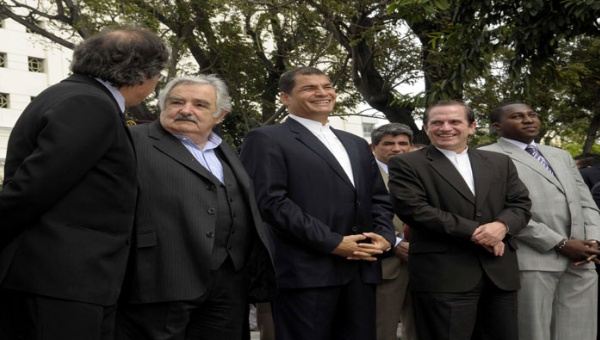 Líderes latinoamericanos de izquierda estarán en Ecuador para participar en el encuentro. | Foto: EFEPublicado 27 septiembre 2016La reedición del Plan Cóndor y la necesidad de eliminar los paraísos fiscales centrarán el evento que se realizará en Ecuador.El Encuentro Latinoamericano Progresista (ELAP) 2016 se realizará este miércoles y viernes en Ecuador con doscientos delegados de 23 países, para denunciar el nuevo Plan Cóndor contra los gobiernos de izquierda en América Latina.También en el encuentro se discutirá la necesidad de eliminar los paraísos fiscales en el marco de las publicaciones de los Panama Papers y BahamasLeaks, en las que aparecen políticos y empresas  latinoamericanas.>> Ecuador reitera su lucha para poner fin a los paraísos fiscalesLa secretaria ejecutiva del movimiento Alianza País (AP) de Ecuador, Doris Soliz, indicó que el nuevo "Plan Cóndor" (como se conoció a las dictaduras latinoamericanas en los años 70 y 80) está siendo aplicado en Brasil con la persecución contra el expresidente Luiz Inácio Lula da Silva y la destitución de la mandataria legítima Dilma Rousseff. Soliz también expuso el caso de la exmandataria de Argentina, Cristina Fernández, quien ha denunciado una persecución judicial en su contra por parte del Gobierno de Mauricio Macri. >> Nuevo Plan Cóndor apunta hacia Lula y Cristina FernándezSobre los paraísos fiscales, la secretaria de Alianza País señaló que se trata de un "mecanismo evasivo y fraudulento" que perjudica a los países y sus pueblos. El objetivo del encuentro es conocer propuestas para su eliminación.En el Encuentro Latinoamericano Progresista participarán la expresidenta argentina Cristina Fernández, el exmandatario uruguayo José Mujica, la canciller venezolana Delcy Rodríguez y el líder del partido español Podemos, Pablo Iglesias.También se realizará un foro titulado "Colombia en el camino de la paz: los desafíos del posconflicto", al que asistirán la exsenadora colombiana Piedad Córdoba, el exalcalde de Bogotá Gustavo Petro, la defensora de los derechos humanos de Colombia, Gloria Florez, y la representante del Frente Unidos de Ecuador, Rosa Mireya Cárdenas.El evento será inaugurado con palabras del secretario general de la Unión de Naciones Suramericanas (Unasur), Ernesto Samper; el presidente de la comisión de Relaciones Internacionales de AP, Fander Falconí; y la secretaria de Alianza País, Doris Soliz.Por su parte, el presidente ecuatoriano Rafael Correa también dará un discurso durante la primera conferencia magistral del encuentro, titulada "La izquierda y la economía en tiempos de cambio".¿En qué consiste el nuevo Plan Cóndor?La reedición del Plan Cóndor  busca la coordinación de los dirigentes de derecha en América Latina para aislar del contexto regional a las naciones con gobiernos progresistas. El nuevo Plan Cóndor busca el revanchismo político de la derecha al destruir y desprestigiar los avances sociales alcanzados por los gobiernos de corte socialista. Esto se evidencia con la llegada en diciembre de 2015 del Gobierno neoliberal de Mauricio Macri en Argentina, cuyas primeras medidas fueron despidos masivos, censura de medios de comunicación, privatizaciones y ataques contra países que no comulgan con sus políticas, como Venezuela.La estrategia injerencista e intervencionista de EE.UU. en Latinoamérica, en las décadas de 1970 y 1980, se basaba en los golpes militares para derrocar gobiernos y conformar regímenes y dictaduras pro estadounidenses; un ejemplo de estas acciones fueron los derrocamientos de los gobiernos de Salvador Allende en Chile (1973); Isabel Perón en Argentina (1973); el golpe de Juan María Bordaberry en Uruguay (1973). Siria, caramelos, demagogos y condenados http://www.democracynow.org/es/2016/9/23/siria_caramelos_demagogos_y_condenados 23 DE SEPTIEMBRE DE 2016COLUMNAAmy Goodman y Denis MoynihanEl transatlántico MS St. Louis era un buque de pasajeros alemán cuya travesía más famosa pasó a conocerse como “El viaje de los condenados”. Era la primavera de 1939 y 908 refugiados alemanes judíos partieron con destino a Cuba escapando de los nazis. Sin embargo, solo se permitió desembarcar a 22 de los pasajeros judíos. Organizaciones de ayuda humanitaria solicitaron al entonces presidente de Estados Unidos, Franklin D. Roosevelt, y al Gobierno de Canadá que aceptaran a los refugiados. Ambos hicieron oídos sordos a la solicitud y el buque retornó a Europa. Cientos de los refugiados repatriados murieron en el Holocausto. La negativa del Gobierno estadounidense a aceptarlos sigue siendo una mancha oscura en nuestra historia. Lamentablemente, el actual accionar del Gobierno de Estados Unidos con relación al reasentamiento de refugiados sugiere que la historia se podría estar repitiendo.La cifra total de personas que se ven obligadas a desplazarse hoy en día es impactante. Se trata del mayor flujo de refugiados registrado desde la Segunda Guerra Mundial. Según la Oficina del Alto Comisionado de Naciones Unidas para los Refugiados (ACNUR), existen en la actualidad 65,3 millones de desplazados por la fuerza en el mundo. A un tercio de ellos, 21,3 millones, se los considera refugiados y casi la mitad de ellos proviene de solo tres países: Somalia, Afganistán y Siria. Cinco millones de personas han huido de Siria y más de seis millones se han visto obligados a desplazarse dentro del país. Se estima que en estos cinco años de guerra civil en Siria han muerto más de 400.000 personas. Por otra parte, la destructiva guerra que se libra en Yemen ha obligado a más de tres millones de personas a huir de sus hogares. La ACNUR prevé que 2016 será el año en que se registrarán más muertes de migrantes que intentan cruzar el Mar Mediterráneo. Oxfam proporciona otra cifra estadística clave: “Los seis países más ricos del mundo [Estados Unidos, China, Japón, Alemania, Francia y Reino Unido], que representan más de la mitad de la economía mundial, reciben a menos del 9% de los refugiados del mundo, mientras que países y territorios más pobres asumen la mayor parte de esa responsabilidad”.Es en este contexto que Naciones Unidas convocó a la primera cumbre de alto nivel sobre refugiados esta semana, en el marco de la Asamblea General anual de la ONU, celebrada en la ciudad de Nueva York. El presidente Barack Obama mantuvo posteriormente otra cumbre sobre el mismo tema. Antes del comienzo de la misma, se conoció la noticia de que había sido atacado un convoy de ayuda humanitaria que se dirigía a la arrasada ciudad de Alepo, Siria, donde se esperaba esa ayuda con desesperación. El convoy fue blanco de un ataque aéreo que Estados Unidos atribuye a Rusia, pero que Rusia niega haber llevado a cabo. Antes del ataque, el sábado, un frágil alto el fuego acordado en Ginebra la semana anterior se desplomó cuando Estados Unidos atacó y provocó la muerte de miembros de las fuerzas armadas sirias en un incidente al que el Pentágono calificó como un “error”.Para sorpresa de muchos, Estados Unidos jugó el rol de saboteador en Naciones Unidas y logró que se modificara el texto de una declaración no vinculante que habría prohibido expresamente la detención de menores refugiados. En lugar de ello, el texto actual dice que los refugiados menores de edad serán enviados a prisión “solo como una medida de último recurso y por el menor período de tiempo posible”. Díganle eso a Estefany Adriana Méndez, de dieciséis años de edad, que se encuentra detenida en el Centro de Detención Familiar del Condado de Berks, una cárcel para familias inmigrantes ubicada en Pensilvania. La adolescente originaria de El Salvador dijo al ser entrevistada por “Democracy Now!”: “La verdad, a todos los que estamos acá, a todos los niños que estamos acá, e incluso a las madres, nos deja una experiencia horrible estar en detención, porque más de un año no es justo para un niño estar encarcelado sin haber cometido ningún delito”.Mientras se desarrollaba la cumbre de la ONU sobre los refugiados, el hijo de Donald Trump, Donald Jr., publicó en Twitter: “Si tuviera un frasco lleno de caramelos Skittles y te dijera que solo tres de ellos te podrían matar, ¿tomarías un puñado? Así es nuestro problema con los refugiados sirios”. La compañía propietaria de Skittles, Wrigley, respondió: “Los Skittles son caramelos. Los refugiados son personas. Consideramos que la analogía no es apropiada”.El sufrimiento de los refugiados no es broma para Manfred Lindenbaum, quien asistió a la cumbre de la ONU como observador. Lindenbaum, un octogenario lleno de vida, fue refugiado cuando tenía seis años de edad. Al igual que quienes realizaron el viaje de los condenados, era un alemán judío. En 1939, él y su hermano huyeron de Polonia a Inglaterra en uno de los famosos transportes de niños, días antes de la invasión nazi. Lindenbaum recordó en declaraciones para Democracy Now!: “Estados Unidos dijo en ese momento que no aceptaba a niños judíos. A último momento, cuando el Ejército alemán estaba a punto de invadir, algunos centenares de niños abordamos un buque de guerra polaco. Y así es como mi hermano y yo llegamos a Inglaterra. A mi hermana no le permitieron subir. Tenía catorce años de edad. Como consecuencia, fue asesinada junto al resto de mi familia”.El filósofo George Santayana redactó hace más de 100 años: “Aquellos que no pueden recordar el pasado están condenados a repetirlo”. Entre el discurso plagado de odio de los Trump y las dañinas políticas sobre refugiados de Obama penden las vidas de millones de personas. Esperemos que la razón y la compasión prevalezcan ante la xenofobia y el odio.© 2016 Amy GoodmanTraducción al español del texto en inglés: Fernanda Gerpe. Edición: María Eva Blotta yDemocracy Now! en español, spanish@democracynow.orgAmy Goodman es la conductora de Democracy Now!, un noticiero internacional que se emite diariamente en más de 800 emisoras de radio y televisión en inglés y en más de 450 en español. Es co-autora del libro "Los que luchan contra el sistema: Héroes ordinarios en tiempos extraordinarios en Estados Unidos", editado por Le Monde Diplomatique Cono Sur. "La guerra se ha acabado" http://otramerica.com/radar/la-guerra-ha-acabado/3465 viernes 23 de septiembre de 2016 Iván Márquez ha sido el encargado de informar a Colombia que la X Conferencia de las FARC-EP ha respaldado de forma unánime los acuerdos de La Habana. La guerrilla aspira a una gran convergencia política nacional para disputar el poder “institucional”. Una información de Colombia Plural*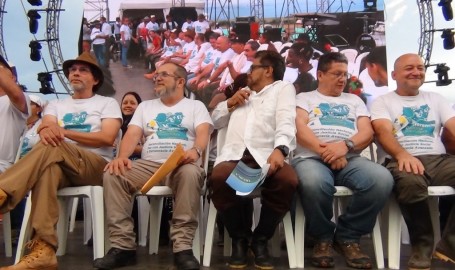 Por Paco Gómez NadalGabo, Gabriel García Márquez, y sus Cien años de Soledad han vuelto a colarse en la historia del país. Después de leer el comunicado oficial (y final) de siete puntos de las Fuerzas Armadas Revolucionarias de Colombia- Ejército del Pueblo (FARC- EP), el comandante Iván Márquez a exclamado: “La guerra se ha acabado, díganle a Mauricio Babilonia que ya puede soltar las mariposas amarillas”.Antes, Márquez ha anunciado que los 207 delegados presentes en la X Conferencia de las FARC-EP han apoyado por unanimidad lo acordado con el Gobierno en La Habana después de cuatro años de negociación pública. La guerrilla, de este modo, pone fin a su lucha armada y se prepara para seguir sus reivindicaciones como un movimiento político legal. Para ello, ha decidido ampliar su Estado Mayor Central, que pasa de 31 a 61 miembros, y ha reforzado su Secretariado Nacional con la incorporación, por primera vez en la historia, de dos mujeres: Erika Martínez y Diana Saavedra, que forma parte del único frente, el primero, que ha manifestado disidencia pública. A los miembros del Primer Frente que han abandonado las FARC-EP, la X Conferencia les ha mandado un mensaje directo: no habrá sanciones, sino que las FARC, “en proceso de conversión a movimiento político legal, tiene sus puertas abiertas para acogerlos nuevamente como integrantes de una misma familia”.La lectura del comunicado se ha hecho con la presencia del Secretariado Nacional y del Estado Mayor Central y Márquez ha debido leer dos veces el punto sobre la ratificación de los acuerdosante los aplausos y vítores que se han escuchado en una atestada sala de prensa, donde entre decenas de periodistas se mezclaban algunos de los invitados que luego han presenciado el acto oficial de clausura de la X Conferencia. Entre ellos, estaban Piedad Córdoba, Jaime Caicedo, secretario general del Partido Comunista de Colombia, Holman Morris o Alirio Uribe, además de dos representantes de invitados de Cuba, Noruega o el País Vasco.Un evento con 3.500 personasEl evento se ha realizado en el inmenso auditorio montado en estas sabanas del Yarí donde se han concentrado unas 3.500 personas entre guerrilleros y campesinos de la zona. El comandante máximo de las FARC-EP, Timoleón Jiménez, ha clausurado la Conferencia insistiendo en los argumentos de la guerrilla: no hay ni vencedores ni vencidos, confían en que el Gobierno cumpla sus compromisos, y llaman a todos los colombianos a ser protagonistas del proceso.“La reconciliación del país no deja vencedores ni vencidos; ha ganado Colombia y ha ganado el Continente. Que la paz nos abrace a todos”También ha insistido en que las FARC aspiran a conquistar el poder, pero por un camino democrático y una vez constituidos como partido político, cuyo congreso fundacional han fijado para antes de mayo de 2017. Minutos antes, Iván Márquez leía la Declaración Política en la que anunciaba: “Queremos hacer parte de una gran convergencia nacional (de partidos y movimientos sociales) (…)La Gran convergencia deberá tener la capacidad de construir poder social, político y popular desde abajo, y al mismo tiempo disputar el poder del estado en los espacios institucionales de elección y representación”.En esa misma línea, Aida Avella, presidenta de la Unión Patrióticay presente en el acto, piensa que va “a llegar un momento en que todos los partidos y organizaciones alternativas van a caer en la sensatez y vamos a llegar una gran confluencia. Debemos entender que un bloque grande puede ganar el poder y sacar de él a los que siempre lo han tenido y que son los culpables de la pobreza y la exclusión que sufren los colombianos”.Márquez también ha señalado, al leer la Declaración Política, que de lograrse el gran Acuerdo Político Nacional contemplado en los acuerdos de La Habana, será un primer paso para “un proceso constituyente abierto que conduzca a la convocatoria y realización de una Asamblea Nacional Constituyente”.La firma de Cartagena y la fiestaEl siguiente ritual de este camino hacia la paz se vivirá el lunes en Cartagena de Indias con la firma oficial de los acuerdos el día 26. Aquí, en los Llanos del Yarí, ese día, habrá una fiesta inmensa con artistas de primera fila como Totó la Monposina, Doctor Krápula y alguna sorpresa que se mantiene como secreto de guerra para comenzar la paz.Las FARC-EP han insistido en su comunicado de 27 líneas y en el acto de clausura de la Conferencia, en que la “reconciliación del país no deja vencedores ni vencidos; ha ganado Colombia y ha ganado el Continente. Que la paz nos abrace a todos”.El desenlace previsible de la Conferencia no le resta peso histórico al momento. Al terminar la lectura del comunicado, las y los comandantes se han abrazado y felicitado por este hito en el proceso de paz: la primera Conferencia que no se hace en la clandestinidad y que supone el primer paso para la dejación de armas.Los 207 delegados que han participado con han participado con voz y voto en la Conferencia provenían de los Bloques Martín Caballero (12), Magdalena Medio (24), Efraín Guzmán (24), Comandante Alfonso Cano (27), Comandante Jorge Briceño (42) y Sur (15), de la delegación de paz de las FARC en La Habana (11), del equipo de monitoreo (9), 15 prisioneros políticos y 1 indultado. Los delegados han decidido que la nueva estructura ampliada del Estado Mayor Central, la encargada de gestionar la reconversión política será conformada en un plenario a celebrarse en los próximos meses.“Había pasado mucho tiempo cuando vio la última mariposa amarilla destrozándose entre las aspas del ventilador y admitió con una verdad irremediable que Mauricio Babilonia había muerto”Las mariposas amarillas revoloteando sobre la cabeza de Mauricio Babilonia no solo anunciaban su presencia si no el vínculo con su amante clandestina, Meme, estuvieran o no presentes, estuvieran o no cercanos. Las mariposas solo se separaron de él cuando murió. Ivàn Marquez pide hoy que le avisen para que las suelte. FARC y conflicto armado rompen su vínculo ¿Será que ha guerra ha acabado? ¿Será que las mariposas ya solo quedan en las canciones?Este texto es fruto de la colaboración entre Otramerica y Colombia PluralHillary Clinton y Trump: la misma vaina http://www.telesurtv.net/bloggers/Hillary-Clinton-y-Trump-la-misma-vaina-20160927-0003.html No hay mucho de dónde escoger, por un lado los demócratas con su doble moral y por el otro los republicanos con su fervor al fascismo y al Ku klux klan.  Los estadounidenses se verán obligados a votar por cualquiera de los dos personajes catastróficos tanto para la política interna como externa del país.  Un paso adelante lleva Hillary Clinton cuando toca el tema del sexismo y los derechos de las mujeres; y es ahí cuando el feminismo caucásico y burgués se enciende y la vitorea, también uno que otro liberal que la ve como la irreverencia al patrón patriarcal.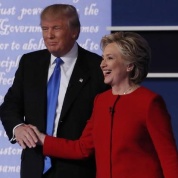 Pero Clinton habla de los derechos de las mujeres blancas y burguesas, no de las blancas pobres, ni de las afro descendientes y mucho menos de las latinas indocumentadas; hay sesgo en su discurso de doble moral y lo saben todos y lo disimulan a conveniencia.Por su parte Trump muestra sin inmutarse lo  misógino que es y lo que representará para la mujer estadounidense tener a un presidente como él, algo así como lo que representa para la comunidad afro descendiente tener un presidente como Obama.  Felices los machos alfa que se sienten  muy bien representados en Trump, no sorprenderá que se imaginen desde ya la cantidad de crímenes y abusos que puedan cometer en casos de violencia sexual y feminicidios, y que salgan en libertad sin cargo alguno;  tal como les sucede a los policías blancos, cuando matan a un afro descendiente.Tampoco  sorprenderá que siendo Clinton la presidenta del país, también se les siga negando la Visa U a mujeres indocumentadas víctimas de crímenes y actos violentos;  y se les inventen cargos y sean deportadas de inmediato.  El hecho que Clinton sea mujer y se auto defina como feminista  no significa nada, no para la justicia en sí y la equidad de género, mucho menos para las políticas de inclusión social.También, deplorable es que ambos candidatos apoyen la invasión estadounidense en Siria y que le apuesten a seguir bombardeando la región, sin un ápice de humanismo hablan con claridad y suben el tono: arrogante, egocentrista y con el sentido de superioridad de la clase política estadounidense que se cree dueña del mundo. Lo dejan claro, la invasión en Siria continuará voten por Trump o por Clinton.Con una inteligencia de pensamiento superior Clinton habla de humanismo al referirse a la violencia que sufre en manos de la policía la comunidad afro descendiente, pero no es nada nuevo, con la misma labia lo hacía Obama y los resultados son visibles. A Clinton nadie le niega la capacidad oratoria ni la inteligencia cultivada, tampoco que sea un logro (a pesar de todo) que una mujer esté a punto de ser la primera presidenta de Estados Unidos, pero ése es otro paisaje,  y no tiene nada que ver con lo que proyecta como futura presidenta. Calculadora, intrusa e injerencista la mujer no se tienda el alma para incitar una invasión armada en Venezuela y continuar con el bloqueo a Cuba y sabrá el sereno a cuántos países más en la región de Siria, Irak y Libia, con el pretexto de que el Estado Islámico expandió sus tentáculos.Si nos sorprende Clinton y Trump, más nos deben sorprender sus seguidores en los que se cuentan latinos, afro descendientes, europeos y asiáticos, que votarán con alegría por el siguiente injerencista  que gobernará Estados Unidos.El tema de la política migratoria fue el gran ausente  en el debate presidencial del lunes 26 de septiembre, con lo que se demuestra el nivel de importancia que tienen los derechos humanos de los indocumentados en Estados Unidos, tanto para el sistema como para la sociedad.  Siendo los migrantes el comodín por excelencia para las campañas presidenciales, unos a favor y otros en contra  de la política migratoria que podría sacar de las sombras  a millones de indocumentados. Un tema escabroso para la doble moral de los candidatos. Tal vez sea un tema que salga a la palestra en el  próximo debate, cuando estén a la vuelta de la esquina las elecciones y los candidatos necesiten convencer a algunos indecisos.Lo cierto es que Estados Unidos tendrá su primera mujer presidenta, porque es un hecho que Hillary Clinton ganará las elecciones, por muchas razones: muchos votarán por ella solo por no votar por Trump, no porque ella los represente. Pero millones también votarán por ella porque quieren a una presidenta mujer. Muchos de la comunidad latina votarán por ella no porque ofrezca una oportunidad de legalización a los indocumentados, votarán por ella por su apoyo al Golpe en Brasil, por sus deseos de invadir Venezuela y por su necedad e inhumanidad de continuar con el bloqueo a Cuba. Las razones sobran, pero ninguna de éstas es porque ella represente un cambio  para bien al país, es tan solo la continuidad de la política de Obama, que dicho sea de paso,  resultó una vergüenza para la comunidad afro descendiente que lo apoyó. Veremos qué dicen aquellos humanistas feministas y liberales,  cuando vean que lo de Clinton también fueron promesas vacías de igualdad, equidad e inclusión. Por qué fracasó el alto al fuego en Siria http://www.voltairenet.org/article193433.html por Thierry MeyssanEl público occidental se entusiasmó con el alto al fuego ruso-estadounidense en Siria y creyó que podía conducir a la paz. Eso quiere decir que no recuerda en lo absoluto cómo comenzó esta guerra y que tampoco entiende cuáles son los intereses en juego. Explicaciones en este trabajo.RED VOLTAIRE | DAMASCO (SIRIA) | 26 DE SEPTIEMBRE DE 2016 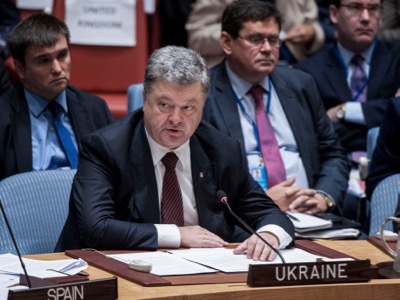 Donbass-Levante: dos guerras para un solo objetivo. Encargado de cortar la «nueva ruta de la seda», que debe pasar por Siberia y llegar hasta la Unión Europea pasando por Ucrania, el presidente Petro Porochenko se presentó el 21 de septiembre ante el Consejo de Seguridad de la ONU y recitó nuevamente la propaganda anglosajona sobre la guerra contra Siria e Irak, conflicto que apunta a cortar el trayecto histórico de la «Ruta de la seda».El alto al fuego proclamado en Siria sólo se mantuvo durante la semana de la fiesta musulmana del Aid. Fue el enésimo cese de hostilidades proclamado desde que Estados Unidos y Rusia firmaron el acuerdo para el restablecimiento de la paz. Duró lo mismo que esa paz y que los anteriores paréntesis en los combates.Comencemos recordando los hechos: el 12 de diciembre de 2003, el presidente estadounidense George W. Bush firmaba una declaración de guerra contra Siria, la Syrian Accountability Act. Luego de une serie de intentos de iniciar las hostilidades (Cumbre de la Liga Árabe de 2004, asesinato del ex primer ministro libanés Rafic Hariri en 2005, agresión israelí contra el Líbano en 2006, creación del Frente de Salvación en 2007, etc.), las Fuerzas Especiales de Estados Unidos pasaban a la ofensiva a principios de 2011 provocando –en función de un plan preconcebido–una serie de acontecimientos que debían hacer creer que existía en Siria una «revolución interna». Después estrellarse contra 2 vetos de Rusia y China en el Consejo de Seguridad, Estados Unidos aceptaba una paz en Ginebra, paz firmada –sin la presencia de las partes sirias– el 30 de junio de 2012..Primera observación: 
Los que afirman que al actual conflicto no es una agresión externa sino una «guerra civil» no pueden explicar cuáles fueron los resultados de la declaración de guerra contra Siria firmada en 2003 por el presidente Bush Jr., ni por qué la paz de 2012 se firmó entre las dos grandes potencias y sin que estuviera presente ni un solo sirio.Desde que se firmó la paz –hace 4 años–, la guerra se ha reiniciado siempre, a pesar de los múltiples intentos de alcanzar arreglos negociados, cara a cara, entre el secretario de Estado John Kerry y el ministro ruso de Exteriores Serguei Lavrov.A lo largo de estos 4 años, he descrito detalladamente los sucesivos conflictos dentro del aparato estatal de Estados Unidos (las maniobras de Jeffrey Feltman y de los generales David Petraeus y John Allen contra el presidente Barack Obama, así como los problemas en el CentCom). Actualmente, según la prensa estadounidense, los grupos armados de la CIA y los del Pentágono luchan entre sí en Siria; mientras que el secretario de Defensa Ashton Carter declara públicamente no creer que sus subordinados acepten aplicar el acuerdo… ¡firmado por el secretario de Estado John Kerry!, quien se declara a su vez escéptico sobre su propia capacidad para lograr que Estados Unidos respete el acuerdo que él acababa de firmar en nombre de… ¡Estados Unidos!Segunda observación: 
No sólo el presidente Barack Obama es incapaz de imponer su voluntad a las diferentes ramas de su administración sino que, además, ni siquiera logra actuar al menos como árbitro entre ellas. O sea, cada rama de la administración estadounidense sigue su propia política, actuando simultáneamente contra enemigos externos y contra… las otras ramas del Estado federal.Estados Unidos ha cambiado repetidamente sus objetivos de guerra, lo cual dificulta la interpretación de su política. 
 En 2001, Washington trataba de controlar todos los recursos petrolíferos y gasíferos disponibles a nivel mundial, convencido entonces de que el mundo iba hacia un periodo de escasez en ese sector. Basándose en ese análisis, Washington reunió aliados contra Siria. Pero a finales de los años 2010, abandonó la teoría del «pico petrolero» y se dirigía –al contrario– hacia la independencia energética. 
 En 2011, Washington organizó en Siria los disturbios de Deraa, creyendo provocar así un levantamiento popular capaz de derrocar el gobierno laico sirio para poner en el poder a la Hermandad Musulmana. Ese era el esquema de la «primavera árabe». Pero en 2013, después del derrocamiento de Mohamed Morsi en Egipto, sacando conclusiones del fracaso de ese experimento, Washington abandona la idea de confiar el poder a la Hermandad Musulmana en los países árabes. 
 En 2014, como la guerra prosigue en Siria, Washington decide utilizarla para obstaculizar el proyecto del presidente chino Xi Jinping destinado a restaurar la «Ruta de la Seda». En función de ese nuevo objetivo, Washington se ve obligado a convertir el «Emirato Islámico de Irak» en Daesh. 
 En 2015, después de la intervención militar rusa, y sin renunciar al objetivo anti-chino que ya se había fijado anteriormente, Washington se agrega un segundo objetivo: impedir que Moscú cuestione la hegemonía estadounidense y la organización unipolar de las relaciones internacionales.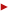 Tercera observación: 
Los cambios de objetivos son evidentemente rechazados por las potencias afectadas por esos cambios, como Qatar en cuanto a las cuestiones energéticas y la Hermandad Musulmana en lo tocante al derrocamiento del régimen. Pero esos actores cuentan con el respaldo de poderosos grupos de influencia en Estados Unidos: Qatar cuenta con el apoyo de Exxon-Mobil –la transnacional más importante del mundo– y del clan Rockfeller; la CIA y el Pentágono respaldan a la Hermandad Musulmana.En el campo de batalla, los medios que Rusia ha desplegado demuestran de forma inequívoca la superioridad de las nuevas armas rusas sobre el armamento de la OTAN.Cuarta observación: 
Para los jefes de estado mayor y los comandantes de los diferentes mandos estadounidenses de combate (CentCom, EuCom, PaCom, etc.), el fin de la dominación en materia de guerra convencional no debe permitir que otra potencia cuestione el estatus de Estados Unidos como primera potencia militar mundial. Ese enfoque los lleva a no estar de acuerdo con la CIA sobre el uso de la Hermandad Musulmana, pero siguen siendo aliados de esta última en cuanto a impedir el proyecto de China, lo cual los lleva a respaldar al Emirato Islámico (Daesh).El acuerdo ruso-estadounidense de principios de septiembre especificaba claramente que varios grupos armados –cuyos líderes han sido considerados presentables por las partes del acuerdo– tenían que separarse de los demás yihadistas. Ese sería el paso previo al establecimiento de una coordinación militar ruso-estadounidense para acabar con los yihadistas. Después de eso, se formaría un gobierno sirio de unión nacional que incluiría líderes de los grupos ya separados de los yihadistas, siguiendo el modelo de los gobiernos locales que los imperialistas europeos impusieron al Imperio Otomano en el siglo XIX.El Pentágono aceptó ese acuerdo con 2 condiciones: 
1- Primeramente, cortar la «Ruta de la Seda». Fue por eso que bombardeó al Ejército Árabe Sirio en Deir ez-Zor, para impedir que se abra la posibilidad de pasar por el valle del Éufrates para evitar el obstáculo que representa el Emirato Islámico. 
2- Trabajar con los rusos… pero no en condiciones de igualdad.La primera condición constituye un acto de guerra contra Siria, perpetrado en pleno alto al fuego, y una ofensa abierta a todo el conjunto de la comunidad internacional. La segunda es evidentement inaceptable para Rusia.Para desviar la atención del crimen perpetrado por el Pentágono y el Reino Unido en Deir ez-Zor, el MI6 británico organizó el «bombardeo» contra un convoy humanitario.Ese convoy ya había sido revisado por el Ejército Árabe Sirio. No contenía armas (o ya no contenía armas) y había sido autorizado a circular después del levantamiento del alto al fuego. Se hallaba bajo la responsabilidad de la Media Luna Roja siria –ONG vinculada al gobierno de Damasco– y llevaba ayuda a las poblaciones sirias ocupadas por los yihadistas.Contrariamente a las declaraciones occidentales, ese convoy nunca fue bombardeado, lo cual es fácilmente verificable visualizando las imágenes divulgadas por el MI6 bajo la etiqueta de los «Cascos blancos». No se ven en esas imágenes los típicos cráteres que dejaría un bombardeo aéreo. El convoy fue objeto de un ataque terrestre y de un incendio. En cambio, las imágenes captadas por un drone ruso muestran la presencia de yihadistas en el lugar del ataque, a pesar de que se trataba de un sector desmilitarizado.Pero parece que los hechos no son importantes. Estados Unidos acusó a sirios y rusos de haber violado el alto al fuego, a pesar de los hechos mencionados… y a pesar también de que la coalición dirigida por Estados Unidos sí lo había violado anteriormente al bombardear al Ejército Árabe Sirio en Deir ez-Zor. El 21 de septiembre, la propaganda anglosajona fue repetida a coro, con el mayor aplomo, por los ministros y presidentes del bando occidental –John Kerry (Estados Unidos), Petro Porochenko (Ucrania), Jean-Marc Ayrault (Francia) y Boris Johnson (Reino Unido).Última observación: 
Las negociaciones entre John Kerry y Serguei Lavrov se han reanudado. Pero ya no se trata de reescribir nuevamente un acuerdo de paz sobre el cual ya todo está dicho sino de ayudar el Departamento de Estado a vencer los obstáculos y resistencias que está enfrentando en su propio país.Thierry Meyssan Cuba enemiga exclusiva de los Estados Unidos http://www.resumenlatinoamericano.org/2016/09/27/cuba-enemiga-exclusiva-de-los-estados-unidos/ 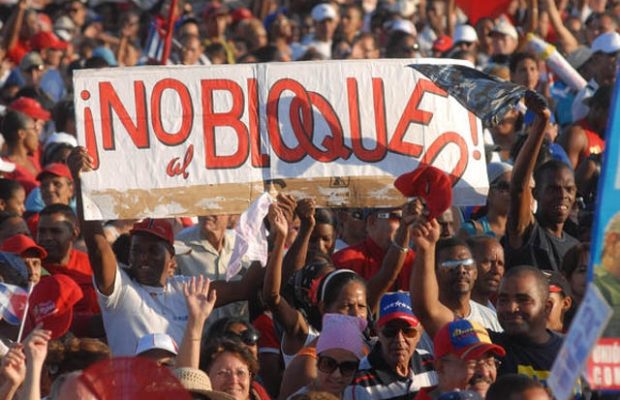 Por:  Rene Vàzquez Dìaz / Resumen Latinoamericano/ 27 de Septiembre 2016.-El 14 de agosto del año pasado, el Secretario de Estado John Kerry dijo solemnemente en la reapertura de la embajada estadounidense en La Habana: “Estamos seguros de que este es el momento de acercarnos; dos pueblos ya no enemigos ni rivales, sino vecinos”.Luego Obama fue a La Habana, donde recitó el catecismo doctrinario del capitalismo. Fue un brillante sermón politizado que, por fuerza, lo obligó a mentir. Su mentira más curiosa, que hoy se ha vuelto grotesca, fue cuando dijo en español: “Cultivo una rosa blanca”, y continuó: “José Martí hizo esta oferta de amistad y paz tanto a amigos como enemigos. Hoy, como Presidente de Estados Unidos de América yo le ofrezco al pueblo cubano el saludo de paz”.Quedaba dicho: a partir de ahora la superpotencia que ha generado hambre, vicisitudes y muerte en el seno del pueblo cubano, nos ofrecía la paz nada menos que en nombre de Martí; ya no seríamos enemigos. Solo vecinos.Pero ni Obama ni Kerry dijeron que seríamos buenos vecinos. Teníamos que conformarnos con una especie de vecindad sin enemistad. No estaba mal. La diminuta Cuba los había obligado a doblar la cerviz imperial y tuvieron que sentarse a negociar. Pero decir buen vecino era peligroso ya que la famosa “política del Buen Vecino” aplicada a Cuba en los años 30 fue un ejemplo escolar de dominación total: ante la situación revolucionaria que tumbó al dictador Machado, otrora buen amigo de Estados Unidos, el procónsul Sumner Welles fue enviado a Cuba junto con 29 buques de guerra para manipular, sobornar, amenazar y armar desesperadamente un muñeco de gobierno a fin a Estados Unidos. La revolución del 33 quedó frustrada y dio paso al comienzo de la era que sería dominada por Batista. Luego fuimos buenos vecinos sometidos, hasta el primero de enero de 1959. Desde entonces Cuba fue la enemiga por excelencia. El año pasado los cubanos de dentro y de fuera creímos honestamente que habíamos dejado de ser enemigos.Pero el 14 de septiembre de este año Obama echó por tierra la era imaginaria de la vecindad sin enemistad: ese día el Presidente prolongó una vez más la agresión contra Cuba, bajo la llamada Ley de Comercio con el Enemigo, un estatuto de 1917 aplicable en tiempos de guerra o de emergencia nacional. Cuba es el único país en esa lista de enemigos. Es una lista infame y, si se tiene en cuenta las declaraciones del Presidente y el Secretario de Estado, ahora también traicionera.Esa lista de un solo país sería ridícula si no fuera porque la Ley de Comercio con el Enemigo es la que sustenta el bloqueo económico y financiero contra Cuba, que afecta a toda la población y en especial a los grupos más vulnerables. El bloqueo se aplica de manera extraterritorial en el mundo entero, contra todo individuo o entidad que haga negocios con Cuba o que facilite sus transacciones en el Mercado Mundial. Económicamente, todos pierden con el bloqueo pero la prensa internacional finge que ya no existe.La verdad es que el encarnizamiento contra el pueblo cubano continúa, a pesar de que Obama reconoció que ese acoso de 24 horas al día durante medio siglo fracasó en su afán de destruir a la Revolución. Y pese a las medidas insuficientes que Obama ha tomado para aliviar el asedio, lo que sigue sucediendo es lo siguiente:El Gobierno de Estados Unidos prohíbe que sus propios ciudadanos viajen libremente a Cuba.Prohíbe que los buques de cualquier país que atraquen en puertos cubanos toquen puertos estadounidenses durante 180 días.Impide que Cuba importe, desde terceros países, productos que contengan más del 10 % de componentes norteamericanos.Prohíbe que compañías estadounidenses realicen inversiones en Cuba.Prohíbe que Cuba utilice el dólar en sus transacciones internacionales.Persigue implacablemente a toda entidad financiera de cualquier país que haga transacciones con Cuba, imponiéndoles multas millonarias en tribunales estadounidenses.Prohíbe las importaciones a Estados Unidos de servicios cubanos, así como de productos vitales de la economía cubana como el tabaco, el ron, productos sofisticados de la industria biotecnológica cubana e incluso prohíbe la importación de productos manufacturados en terceros países, si contienen materias primas cubanas como níquel o azúcar.Crea obstáculos insalvables para el comercio de medicamentos y alimentos con Cuba, e incluso obstaculiza las donaciones humanitarias.Pretende controlar totalmente el futuro político y económico de Cuba por medio de leyes estipuladas en Washington, pero que deben aplicarse en territorio cubano, como la Ley Helms-Burton y la Ley Toricelli.¿Cómo explicar esta expresión inaudita de revanchismo primitivo contra un vecino pequeño y débil? ¿Cuál es el supuesto poderío secreto e invencible de Cuba, para que la potencia más grande de la Historia quiera aplastarla y fracase en el intento?La Ley Internacional estipula que la población civil ha de estar protegida de los peores efectos de los conflictos entre las naciones. No obstante, las acciones agresivas de Estados Unidos, de las cuales sólo he citado algunas, imponen unas condiciones de vida deliberadamente calculadas para la eliminación física de una parte de la población. Por eso el bloqueo es una forma de genocidio silencioso.El 26 de octubre próximo se realizará la votación anual en la ONU para exigir el levantamiento incondicional de las sanciones de Estados Unidos contra Cuba. El año pasado el aislamiento del agresor fue casi total; 191 países (de 193) votaron contra el bloqueo norteamericano. Solo Estados Unidos e Israel votaron por mantenerlo. Uno se pregunta cuándo el Estado judío votará de acuerdo a la justicia, y no por mera conveniencia.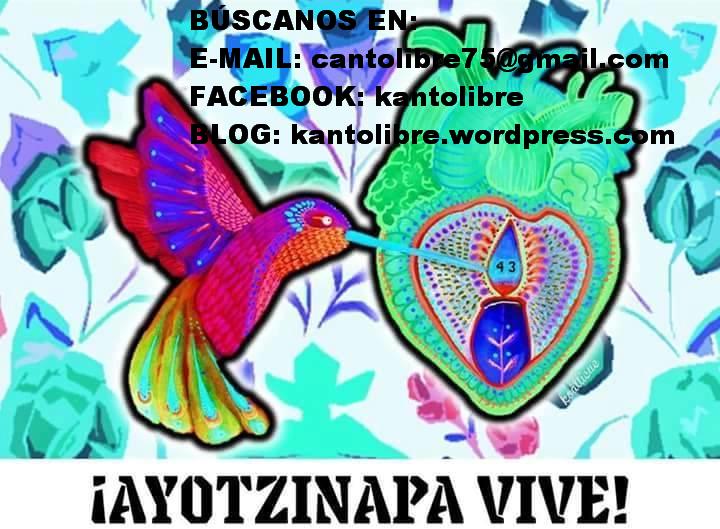 Rechaza SSP aceptar medida cautelar de Defensoría a favor de interna en Tanivet http://diarioaxaca.com/capital/7-capital/105899-rechaza-ssp-aceptar-medida-cautelar-de-defensoria-a-favor-de-interna-en-tanivet Escrito por Comunicado   Martes, 27 de Septiembre de 2016 16:38Interna reclamó agresiones por parte de directora y jefa de custodiasLa Defensoría de los Derechos Humanos del Pueblo de Oaxaca insta a la Secretaría de Seguridad Pública del estado (SSP) a cumplir con la medida cautelar emitida en respuesta a la queja presentada por una interna del Centro de Reinserción Social (Cereso) de San Francisco Tanivet, quien reclamó que fue objeto de agresiones físicas por parte de la directora y de una celadora de dicha instalación de confinamiento.La institución autónoma informó que recibió un informe suscrito por el director general de Asuntos Internos de la SSP, por medio del cual informa al organismo defensor que inició un cuaderno de antecedentes por la posible comisión de faltas a la Ley del Sistema Estatal de Seguridad Pública de Oaxaca, atribuibles a la directora y jefa de custodias del Cereso de Tanivet y en contra de quien o quienes resulten responsables.Asimismo, la autoridad informó a la Defensoría que instruyó realizar las diligencias que sean necesarias para la debida investigación y esclarecimiento de los hechos, pero que por el momento no acepta la medida cautelar solicitada por la institución autónoma.Para justificar su rechazo a la medida de la Defensoría, la SSP alegó que la autoridad administrativa debe respetar los principios constitucionales de presunción de inocencia, hasta en tanto no se demuestre la responsabilidad de la conducta infractora atribuida a la directora y a la celadora del Cereso de Tanivet.La institución autónoma recordó que inició el expediente DDHPO/1902/(19)/OAX/2016 para investigar posibles violaciones a los derechos humanos de la interna, después de que personal del organismo defensor efectuó una visita al Cereso de Tanivet el 17 de septiembre último, durante la cual la interna compareció para referir que el 15 de septiembre fue agredida físicamente por la directora y la jefa de custodias de ese Cereso.La quejosa expuso al personal de la Defensoría que fue castigada después de tener un retraso al ingresar a su celda, y dicha situación motivo que fuera enviada a la celda de castigo, en donde la jefa de celadoras, tras empujarla, la golpeó en el rostro.La interna refirió que, posteriormente, la directora del Cereso la sujetó de la playera y la jefa de las celadoras la tomó de los pies para azotarla de espaldas contra el suelo, lo que le provocó un dolor que requirió atención médica.Ante ello, el organismo defensor solicitó a la SSP la adopción de una medida cautelar consistente en que, en tanto se determina si existe responsabilidad por parte de la directora y de la custodia señaladas en la reclamación, sin violentar sus derechos laborales se las separe temporalmente de sus actividades en el Cereso de Tanivet, a fin de asignarlas provisionalmente en actividades que no impliquen contacto con la población interna.La Defensoría reitera que mantener bajo la custodia del posible agresor a la víctima, no sólo implica riesgo para esta última, sino que también obstaculiza el trabajo de investigación que realiza el organismo defensor.